TUGAS AKHIR PENGUKURAN ALAT UKUR PSIKOLOGITECHNICAL MANUALLAMPIRAN & DOKUMEN LANGKAH-LANGKAH ADAPTASI ALAT UKUREMOTIONAL LEADERSHIP QUESTIONNAIRE (ELQ)MAGISTER PROFESI PSIKOLOGI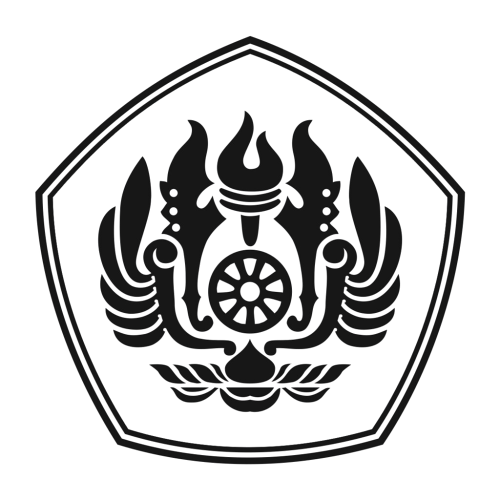 UNIVERSITAS PADJADJARANFAKULTAS PSIKOLOGIBANDUNG2020DAFTAR ISILATAR BELAKANG Menuju era revolusi industri 5.0, Indonesia sebagai negara yang berkembang membutuhkan adaptasi yang cepat dan tepat. Human centered dengan technology based menuntut individu pun mampu bergerak cepat mengadaptasikan dirinya untuk maju, bukan hanya dalam segi wawasannya namun juga keterampilannya dalam mengembangkan dan mengoperasikan teknologi ke dalam kehidupan kerjanya sehari-hari. Tidak mudah bagi masyarakat di negara berkembang untuk melakukan hal ini. Salah satu yang menjadi kunci keberhasilannya adalah peran pimpinan di organisasi. Pada model kepemimpinan konvensional, mereka memanfaatkan otoritas mereka untuk mempengaruhi bawahannnya, namun saat ini mereka perlu untuk membaur dan menggunakan karismanya dalam mengajak bawahannya bertindak. Dalam hal ini, seorang pemimpin harus menggunakan cara yang tepat untuk dapat membaur dan memberikan arahan pada berbagai karakteristik bawahannya sehingga mereka mampu senantiasa menjadi individu yang berkembang dan memiliki kemauan belajar. Maka, gambaran kemampuan emotional leadership pada diri seorang pimpinan diperlukan sebagai bahan masukan agar pimpinan dapat mengetahui kekurangan, kelebihan, dan aspek-aspek emosi yang masih dapat dikembangkannya untuk berperan sebagai pempimpin yang memiliki pengaruh yang tepat pada bawahannya. Emotional leadership sendiri didefinisikan oleh Tirri dan Nokelainen sebagai kecerdasan emosional pemimpin yang dirasakan oleh bawahannya. Sehingga, emotional intelligence (EI) memainkan peranan yang cukup penting pada alat ukur ini yang disebut sebagai emotional leadership questionnaire (ELQ).Di Indonesia, sebelumnya terdapat beberapa alat ukur serupa yang mengukur kapabiltas kecerdasan emosional seseorang. Alat ukur tersebut juga pada umumnya berbentuk kuesioner (self report), seperti alat ukur yang dikembangkan oleh Goleman pada tahun 1998-2003 berupa Emotional Competence Inventory 360 (ECI 360) yang berfokus untuk mengukur kecerdasan emosional dalam konteks pekerjaan dan prestasi kerja melalui empat dimensinya. Selain itu sebelumnya terdapat alat ukur kecerdasan emosional yang juga tidak kalah populer yaitu dikembangkan oleh Richard Boyatiz bersama dengan Korn Ferry dan Goleman berupa Emotional and Social Competency Inventory (ESCI) yang berfokus  kemampuan sumber daya manusia dalam organisasi bisnis, nirlaba, dan sektor public sehingga dapat digunakan untuk menetapkan kekuatan tenaga kerja dan kebutuhan pengembangannya. Alat ukur lainnya yang secara jelas mengukur mengenai kapasitas kecerdasan emosional adalah alat ukur yang dikembangkan akhir-akhir ini oleh Martyn Newman (2017) yaitu emotional capital inventory (ECI) yang berfokus mengukur kompetensi emosional dan sosial dari seorang pemimpin di perusahaan melalui sepuluh dimensinya.Di Indonesia, ECI 360 dan ESCI sudah pernah diadaptasikan. Sedangkan ECI yang baru-baru ini dikenal, belum pernah diadaptasi di Indonesia. Namun tujuan dan latar belakang yang berbeda dalam pengukuran yang dicapai dengan ELQ, maka alat ukur ini memiliki kelebihannya tersendiri yang berbeda dari alat ukur lainnya yang telah disebutkan sebelumnya. ELQ yang berfokus mengukur konstruk emotional leadership dalam lingkup organisasi, spesifik mengacu pada kecerdasan emosional seorang pemimpin yang diukur dari apa yang dinilai oleh bawahannya. Kemudian emotional leadership ini dapat dikembangkan pemahamannya hingga sejauh mana kecerdasan emosional pemimpin mampu memberi pengaruh yang efektif pada bawahannya untuk berkembang, menetapkan  identitasnya bersama, dan mencapai organisasi yang sukses. Selain itu pada penelitian sebelumnya, tujuan dari pengembangan alat ukur ini adalah untuk memperbaiki kekurangan dari alat ukur sebelumnya yang memiliki tujuan serupa untuk mengukur kapabilitas kecerdasan emosional seorang pemimpin yang dikembangkan oleh Goleman pada tahun 1995 dan 1998 dengan judul alat ukur emotional competence inventory (ECI) (Matthews dkk., 2002). Matthews dkk. (2002) mengevaluasi model ECI pada tingkat konseptual, karena tidak ada analisis faktor atau cluster yang mendukung penurunan faktor yang dikutip dalam literatur ilmiah. Artinya, bukti validitas dari kepopuleran alat ukurnya tidak dijelaskan. Selain itu, berdasarkan evaluasi dari Kerr dkk. (2006) juga bahwa melalui alat ukur kecerdasan emosional yang ada sebelumnya memiliki kesenjangan tingkat pemahaman emosional seorang pimpinan dengan pengaruhnya pada persepsi karyawan tersebut. Pernyataan itu dibuktikan dengan ditemukannya korelasi negative yang kecil (r = -0,12) antara peringkat seorang pimpinan dengan pengelolaan emosinya (Kerr, 2006). Dalam hal ini, Tirri & Nokelainen (2011) mengungkap emotional leadership lebih pada berfokus pengukurannya melalui kapabilitas kecerdasan pimpinan tersebut melalui dimensi self awareness, self management, social awareness, dan relationship management yang dioperasionalisasi dari konsep karakteristik emosional dari Goleman dkk (2002). Alat ukur ini menggunakan kuesioner dengan 5 poin skala Likert yang ditujukan pada karyawan untuk menilai kapabilitas emosional pimpinannya. Harapannya alat ukur ini nantinya juga memiliki manfaat untuk menjadi alternatif alat pengukuran kapabilitas emosional seorang pemimpin pada organisasi industri di Indonesia, sehingga memiliki alat ukur emotional leadership yang murah, mudah, dan efektif untuk digunakan. Melalui hasil pengukuran kapabilitas emosional tersebut, diharapkan pimpinan juga dapat melakukan evaluasi diri sehingga dapat memanfaatkan kapasitas emosionalnya ketika menghadapi bawahan, konsumen, atau bahkan stakeholder untuk mencapai efektivitas kepemimpinan dan organisasi.SPESIFIKASI ALAT UKURTujuan Alat UkurTujuan alat ukur emotional leadership questionnaire (ELQ) adalah untuk mengukur kapabiltas emosi seorang pemimpin di suatu perusahaan yang dinilai langsung oleh bawahannya melalui emosi, sikap, dan perilaku yang sering ditampilkan oleh atasannya dalam setting bekerja sehari-hari.Definisi, Dimensi, dan IndikatorDefinisi Konseptual“Emotional leadership (EL) describe leader’s emotional intelligence (EQ) capabilities” (Tirri & Nokelainen, 2011)Emotional leadership (EL) adalah kapabilitas kecerdasan emosional seorang pemimpin.Definisi OperasionalEmotional leadership (EL) merupakan gambaran dari kapabilitas dinamika aspek tingkat kecerdasan emosi seorang pemimpin yang diukur melalui persepsi dan perasaan bawahan terhadap atasannya di perusahaan. Gambaran dinamika aspek tingkat kecerdasan emosi pimpinan tersebut dapat diukur secara subjektif melalui diri bawahan atau karyawan terhadap pimpinannya di perusahaan dengan dimensi-dimensi yang diadopsi dari pengukuran kecerdasan emosional dari Goleman dkk. (2002) sebagai berikut:Self AwarenessKemampuan pimpinan untuk mengenali dan memahami suasana hati, emosi, dan dorongan, serta pengaruhnya terhadap orang lain. Dimensi ini kompetensi pimpinan dalam hal:Emotional Self-AwarenessKemampuan untuk mengenali emosi sendiri dan dampak dari emosi tersebut.Accurate Self-AssessmentKemampuan untuk menilai kekuatan dan batasan diri dengan tepat.Self-ConfidenceKemampuan untuk menghargai diri dan percaya akan kemampuan diri.Self ManagementKemampuan pimpinan untuk mengontrol dan mengarahkan diri dan suasana hati yang mengganggu. Dimensi ini kompetensi pimpinan dalam hal:Emotional Self-ControlKemampuan mengendalikan emosi dan impuls-impuls yang mengganggu.TransparencyKemampuan untuk menampilkan integritas dan kejujuran.AdaptabilityKemampuan untuk fleksibel dalam beradaptasi dengan perubahan situasi atau mengatasi hambatan.AchievementKemampuan memunculkan dorongan untuk meningkatkan kinerja demi memenuhi standar diri.InitiativeKemampuan untuk senantiasa bertindak dan menangkap peluang.OptimismKemampuan untuk senantiasa melihat sisi positif dari segala kejadian dan hambatan.Social AwarenessKemampuan pimpinan untuk mengidentifikasi dan memahami keinginan, kebutuhan, dan sudut pandang orang lain (empati). Dimensi ini kompetensi pimpinan dalam hal:EmpathyKemampuan untuk merasakan emosi, memahami perspektif, dan aktif menunjukkan minat pada masalah orang lain.Organizational AwarenessKemampuan untuk membaca arus emosi dalam organisasi, jaringan-jaringan pembentuk keputusan, dan hal-hal yang mengacu pada faktor politik di tingkat organisasi.ServiceKemampuan untuk mengenali dan memenuhi kebutuhan pengikut, klien, atau pelanggan.Relationship ManagementKemampuan pimpinan untuk membangun dan mengelola hubungan dengan orang lain, mengelola perselisihan dan menjadi komunikator yang baik, serta kemampuan dalam membantu orang lain berkembang. Dimensi ini kompetensi pimpinan dalam hal:Inspirational LeadershipKemampuan untuk membimbing dan memotivasi orang lain dengan visi yang menarik.InfluenceKemampuan untuk memunculkan dan menggunakan berbagai cara/taktik dalam mempengaruhi orang lain.Developing OthersKemampuan untuk mendukung kemampuan orang lain melalui pemberian feedback dan bimbingan.Change CatalystKemampuan untuk memulai, mengelola, dan memimpin orang lain ke arah baru yang lebih baik.Conflict ManagementKemampuan untuk menyelesaikan ketidaksepakatan.Teamwork and CollaborationKemampuan dalam bekerja sama, membangun, dan mengelola tim.Skala Alat UkurAlat ukur ELQ ini akan berupa kuesioner yang terdiri dari 51 aitem pernyataan penilaian bawahan terhadap pimpinannya menggunakan skala Likert 1-5, yang berisi pilihan ceklis kesesuaian emosi, sikap, dan perilaku yang sering ditampilkan pimpinan dalam setting bekerja mulai dari skala sangat tidak sesuai, tidak sesuai, ragu-ragu, sesuai, dan sangat sesuai.Instruksi Alat UkurSurvei ini akan menanyakan sejumlah pernyataan tentang sikap, emosi, atau perilaku yang sering ditampilkan oleh atasan Anda di tempat kerja. Baca setiap pernyataan dengan cermat. Kemudian, pilih/tandai pada setiap pernyataan yang paling sesuai pada skala yang paling mewakili pendapat Anda tentang atasan Anda. Skala disajikan dari skala 1-5, dengan penjelasan gambaran skala sebagai berikut :1 : Sangat Tidak Sesuai (STS)2 : Tidak Sesuai (TS)3 : Ragu-ragu (R)4 : Sesuai (S)5 : Sangat Sesuai (SS)Dalam hal ini, tidak ada jawaban benar atau salah. Anda hanya perlu memilih skala yang paling menggambarkan atasan Anda pada setiap butir pernyataan. Pilih/tandai masing-masing hanya satu jawaban saja untuk setiap butir pernyataan.Spesifikasi ItemAlat ukur ELQ terdiri dari 51 butir pernyataan yang semuanya masuk pada kategori favourable item yang setiap butirnya berupa pernyataan agar di isi oleh karyawan untuk menggambarkan bentuk emosi, sikap, atau perilaku yang sering ditampilan atasannya sehari-hari ketika bekerja. Gambaran sebaran butir pernyataan pada setiap dimensi sebagai berikut :ALAT UKUR UNTUK PENGUMPULAN DATAAlat Ukur Asli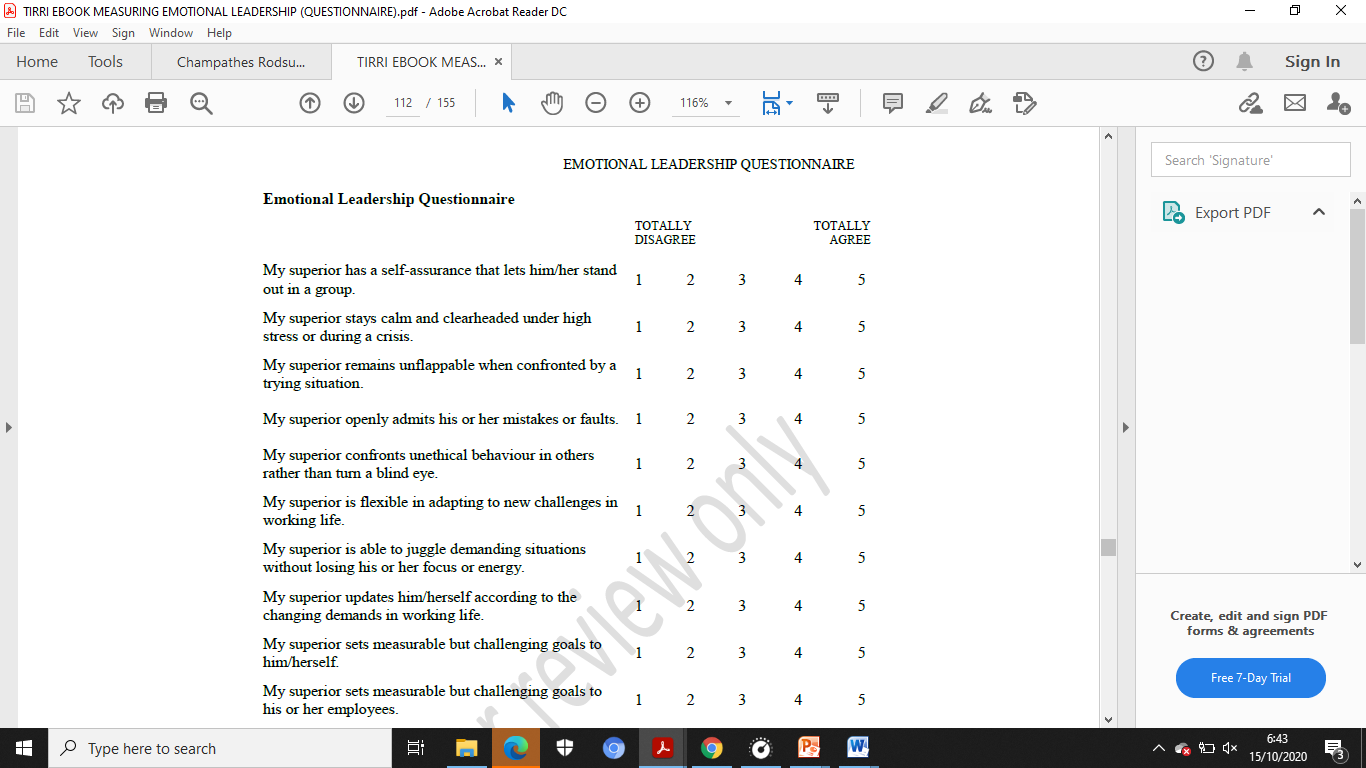 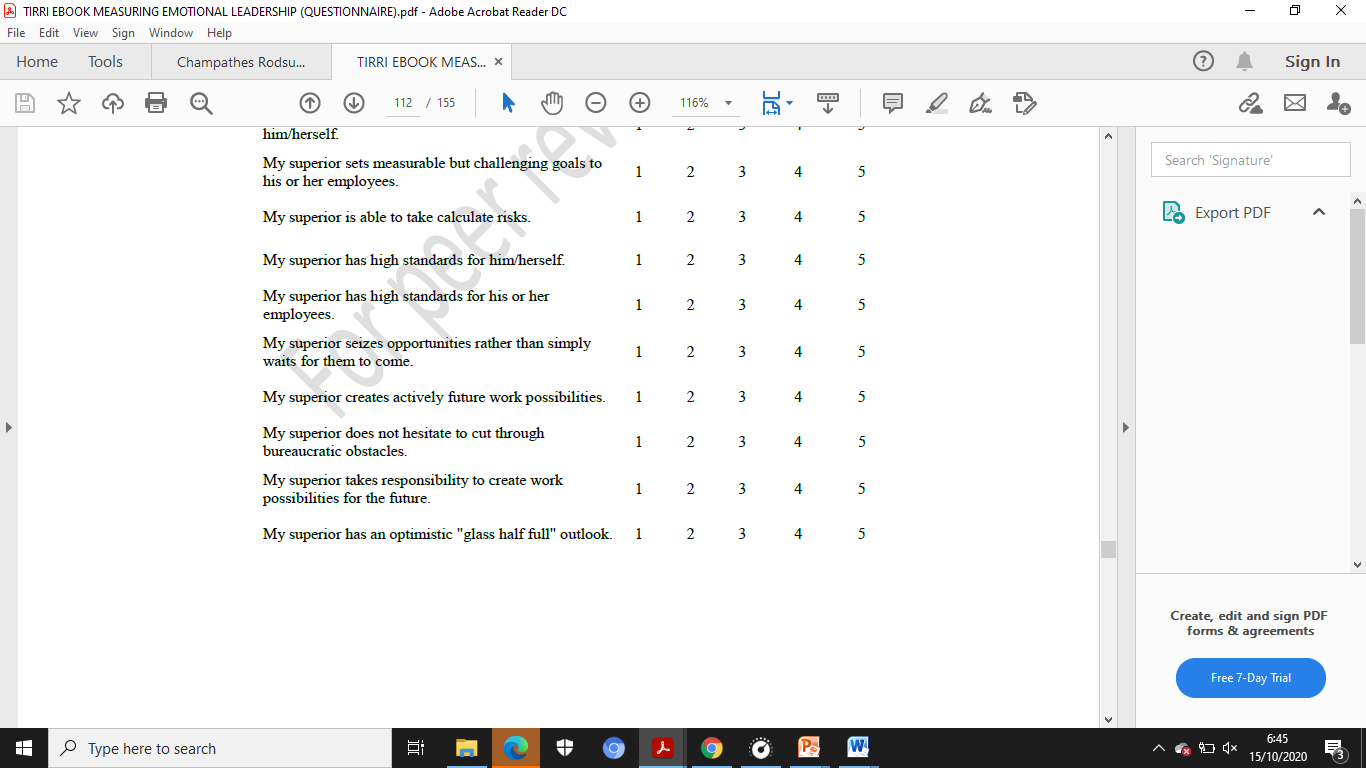 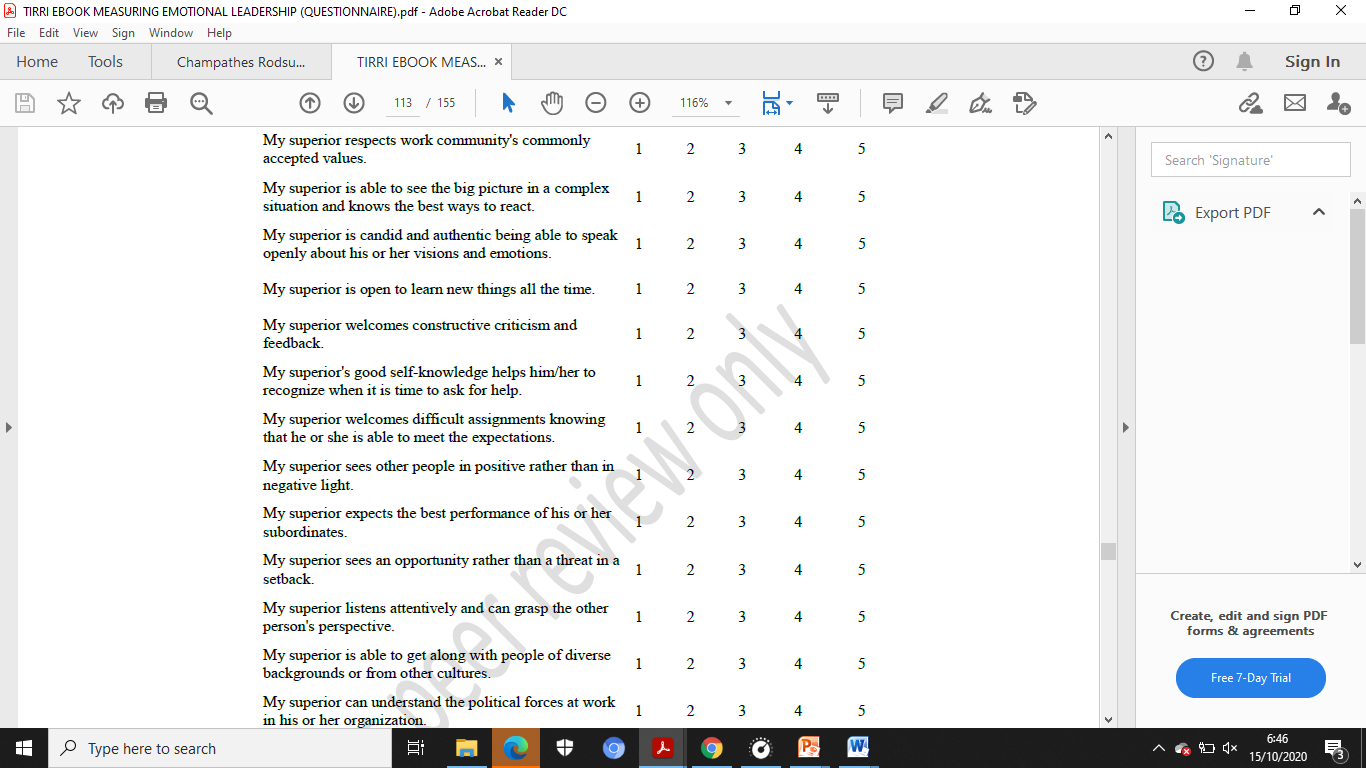 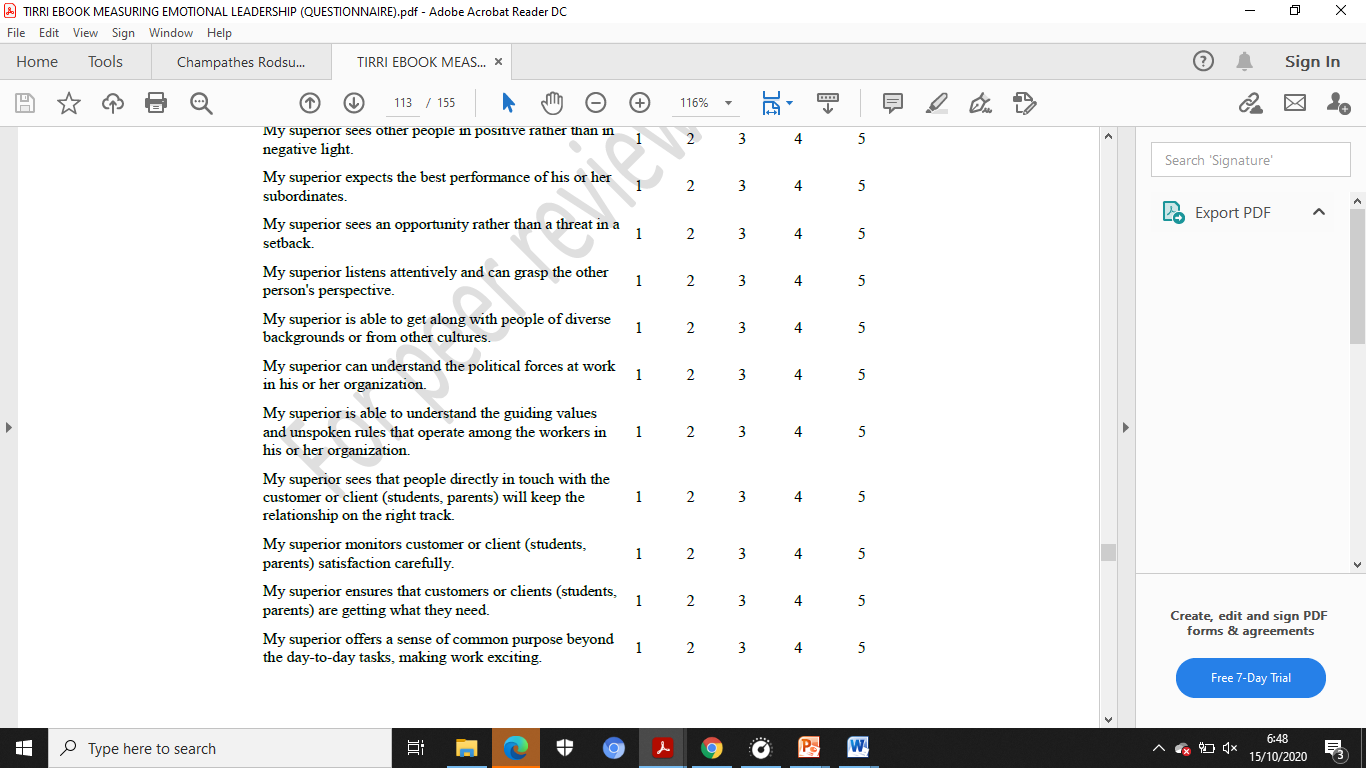 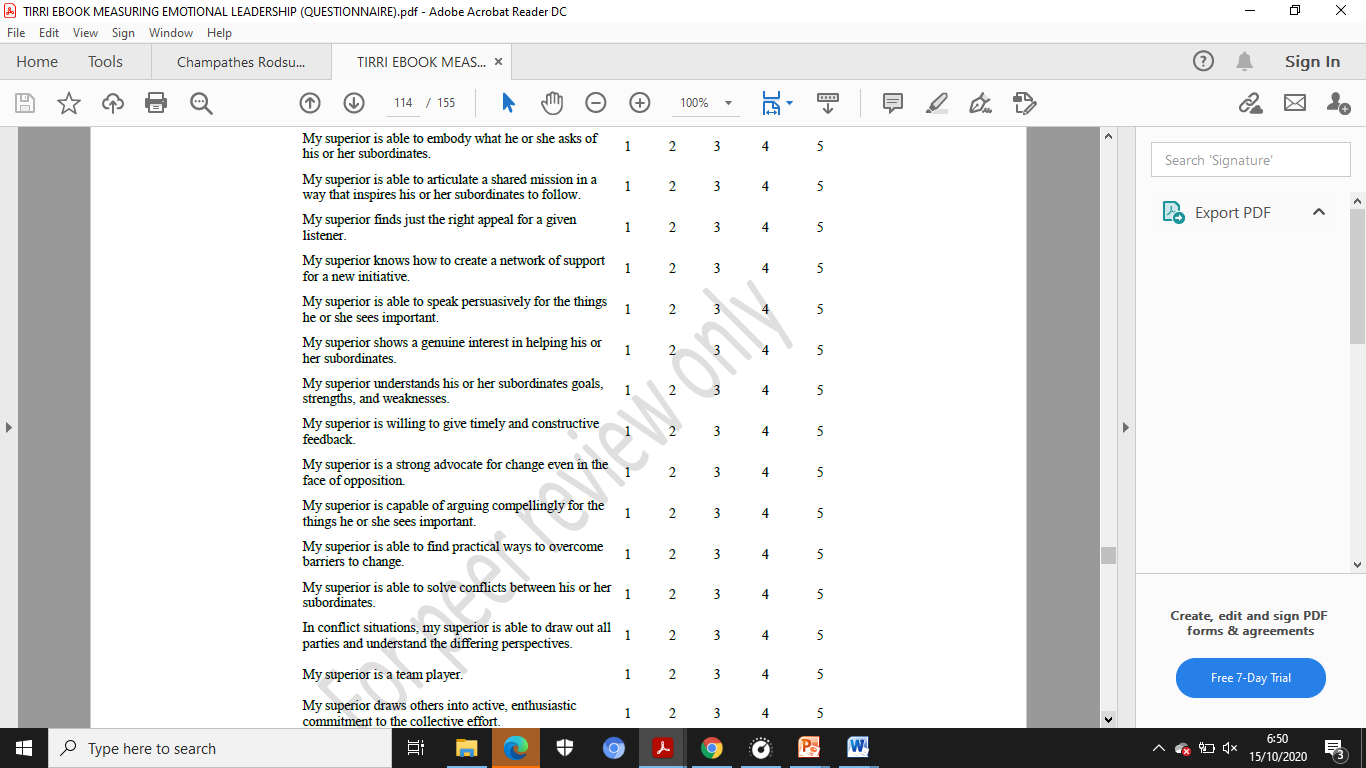 Alat Ukur Hasil TerjemahanPROTOKOL PENGUMPULAN DATATujuanAlat ukur ELQ ini tujuannya adalah untuk mengukur kapabilitas kecerdasan emosi (emotional leadership) seorang pimpinan di suatu perusahaan, yang dinilai langsung oleh karyawan atau bawahannya untuk menilai emosi, sikap, perilaku yang sering ditampilkan atasannya tersebut sehari-hari ketika bekerja. PartisipanSejumlah karyawan pada perusahaan swasta untuk mengukur emotional leadership pada satu pimpinan/atasan langsungnya. Maksud dari pimpinan/atasan langsung adalah atasan yang secara langsung memiliki tanggung jawab atas diri kinerja karyawan tersebut, misalnya dalam tanggung jawab atas pelaporan-pelaporan pekerjaan.ProsedurProsedur pengambilan data untuk alat ukur ELQ ini diambil melalui link Google Form yang di isi langsung oleh partisipan. Sebelum memasuki proses pengambilan data yang sebenarnya agar mendapatkan hasil kelayakan alat ukur, peneliti melakukan uji coba pengisian kuesioner kepada 2-3 orang karyawan pada perusahaan swasta yang diambil secara acak pada rekan peneliti yang sedang bekerja untuk kemudian mendapatkan cognitive interview terhadap pemahaman instruksi dan isi kuesioner. Tujuannya agar ketika pengambilan data yang sebenarnya, tidak ada lagi instruksi atau butir pernyataan yang dirasa sulit untuk dipahami oleh partisipan.Di dalam link Google Form peneliti telah menyertakan form informed consent untuk memastikan bahwa partisipan benar-benar bersedia untuk memberikan penilaiannya di dalam kuesioner dengan mengetahui tujuan, keterbatasan, dan kerahasiaan data yang akan dijaga oleh peneliti atas jawaban dan pernyataan yang Ia berikan dalam penelitian ini dan tidak ada paksaan dalam pengisiannya.Link Google Form sebagai berikut : https://bit.ly/adaptasiELQ Waktu dan LokasiKarena pengambilan data akan dilakukan dua tahap oleh peneliti, yaitu untuk pengambilan data cognitive interview dan pengambilan data yang sebenarnya maka waktu dan lokasinya pun akan dibagi menjadi dua waktu, yaitu :Pengambilan Data Uji Coba dan Cognitive InterviewPengambilan data cognitive interview dilakukan pada hari Jumat, 16 Oktober 2020. Pengambilan data ini dilakukan pagi hari (sebelum pukul 12.00 siang) tujuannya agar pada waktu istirahat bekerja (pukul 12.00-13.00) peneliti dapat melakukan interview dengan beberapa pertanyaan kepada 2 partisipan uji coba alat ukur. Lokasi penelitian sendiri fleksibel menyesuaikan kondisi dan kesempatan dari partisipan. Hal ini dengan pertimbangan bahwa data diambil melalui link Google Form sehingga dapat menyesuaikan kesediaan dari partisipan itu sendiri, mengingat tidak memungkinkan peneliti bertemu tatap muka secara langsung dengan partisipan akibat kondisi pembatasan sosial bersekala besar (PSBB) Covid-19. Secara keseluruhan, hasil cognitive interview menunjukkan bahwa sebagain besar butir pernyataan tidak membingungkan untuk memaknakannya pada perilaku atasan sehari-hari, tidak ada butir pernyataan yang memiliki makna yang sama dengan butir lainnya. Hanya saja, terdapat beberapa masukan bahwa responden merasa membutuhkan cukup waktu dan mengonfirmasi maksud dari beberapa kata di dalam butir pernyataan pada orang lain untuk memahaminya. Perbaikan tersebut lebih jelas terdapat pada tabel format review alat ukur di kolom expert/peer review.Pengambilan Data SebenarnyaSama halnya dengan pengambilan data ketika uji coba untuk mendapatkan data cognitive interview, mengingat tidak memungkinkan peneliti bertemu tatap muka secara langsung dengan partisipan akibat kondisi pembatasan sosial bersekala besar (PSBB) Covid-19 maka lokasi penelitian sendiri fleksibel menyesuaikan kondisi dan kesempatan dari partisipan. Hal ini dengan pertimbangan bahwa data diambil melalui link Google Form sehingga dapat menyesuaikan kesediaan posisi dari partisipan itu sendiri. Waktu pengisian Google Form juga fleksibel disesuaikan dengan kesediaan kesempatan pengisian dari partisipan, namun tetap diberikan batasan jangka waktu pengisiannya. Rencana batasan jangka waktu pengisian form kuesioner tersebut rencananya akan dilakukan pada tanggal 22 Oktober – 6 November 2020.HASIL REVIEW ALAT UKURProsedur Adaptasi Alat UkurSeluruh prosedur yang dilakukan oleh peneliti mengacu pada ITC Guidelines dengan tahap-tahap kegiatan yang dilakukan oleh peneliti sesuai dengan keterbatasan waktu dan kondisi pelaksanaan sebagai berikut:Pre-ConditionProses perizinan pada pemilik teori dan alat ukur aslinya untuk mengadaptasi alat ukurnya di Indonesia.Proses literature review dan diskusi dengan expert terhadap kemungkinan kesesuaian konstruk alat ukur yang akan diadaptasi sehingga mendapatkan perkiraan kesesuaian konten dalam alat ukur tepat dengan populasi subjek yang dituju.Test DevelopmentPeneliti melakukan proses forward translation kepada dua orang penerjemah tersumpah yang berasal pada lembaga penerjemah berlisensi yang diproses pada tanggal 4-7 Oktober 2020.Peneliti melakukan sintesis atas hasil kedua terjemahan untuk menjadi hasil adaptasi setiap butir pernyataan.Peer review terhadap hasil sintesis terjemahan item pada tanggal 7 Oktober 2020.Butir pernyataan yang seluruhnya telah sintesis dan diadaptasi kemudian diserahkan pada lembaga penerjemah berlisensi yang berbeda dengan lembaga sebelumnya untuk memasuki pada proses backward translation oleh dua orang penerjemah tersumpah lainnya pada tanggal 8 Oktober 2020.Setelah semua proses penerjemahan tersebut selesai, peneliti masuk pada proses expert judgement untuk meminta review dari konstruk dan setiap butir pernyataan pada kuesioner oleh ahli dari konstruk itu sendiri yang merupakan dosen dari Fakultas Psikologi Universitas Padjadjaran pada Majoring Psikologi Industri dan Organisasi, yaitu Ibu Dr. Anissa Lestari Kadiyono, M.Psi., Psikolog pada tanggal 9-12 Oktober 2020.Expert dalam hal ini memberikan masukan terhadap kesesuaian atau relevansi konten setiap butir item terhadap konstruk yang diukur pada populasi yang dituju dengan asumsi pengalaman dan pengetahuan dari expert yang memadai. Expert juga memberikan usulan perbaikan bagi peneliti untuk mengganti beberapa item yang dirasa akan menjadi lebih sesuai dan relevan dengan budaya organisasi di Indonesia.Pelaksanaan cognitive interview kepada 4 orang karyawan pada perusahaan yang sama di Bandung pada tanggal 16 Oktober 2020 sehingga peneliti dapat memastikan setiap butir item dapat dipahami dan mendapatkan persepsi yang serupa dan sesuai dengan apa yang diukur.Revisi alat ukur sesuai dengan masukan subjek cognitive interview.Proses diskusi kembali dengan kelompok sejawat (peer review) untuk memastikan tidak ada lagi butir item yang sulit dipahami.Confirmation TestPenentuan karakteristik sampel yang relevan untuk tujuan penggunaan pengujian alat ukur serta jumlah/ukuran yang cukup untuk analisis empiris.Proses peer review dan diskusi dengan expert mengenai kesesuaian karakteristik dan jumlah sampel yang telah ditentukan. Dalam hal ini, didapatkan hasil karakteristik sampel sebagai berikut:Merupakan kayawan/staff aktif di perusahaan BUMN/swasta/pemerintah/non-pemerintah,Memiliki atasan langsung (yaitu atasan yang memegang tanggung jawab langsung atas semua aktivitas, capaian, dan pelaporan diri sehari-hari).Pengambilan data adaptasi alat ukur ELQ melalui kuesioner online yang disebear dengan link Google Form kepada subjek yang memenuhi kriteria pada tanggal 22 Oktober – 6 November 2020.Compiling data penelitian yang didapatkan dari hasil respon dari seluruh responden yang mana didapatkan sejumlah 171 subjek pada pengisian kuesioner online.Proses uji statistik menggunakan software SPSS untuk mendapatkan reliabilitas dan validitas dari alat ukur dan item yang menyusunnya dengan pendekatan model teori tes klasik, serta melakukan serangkaian uji confirmatory factor analysis (CFA) menggunakan software Lisrel, dan uji berbasis model Rasch menggunakan software Winstep sehingga juga dapat memperhatikan aspek responden dalam penelitian.Proses analisis data.AdministrationPenyusunan norma sesuai kriteria populasi sebagai alat interpretasi.Score Scale and InterpretationMelakukan uji beda terhadap beberapa data demografis yang didapatkan (seperti jenis kelamin responden) sehingga dapat menafsirkan perbedaan skor kelompok responden.DocumentationMengumpulkan segala bentuk dokumen pada setiap tahap yang dilakukan oleh peneliti dalam melakukan adaptasi alat ukur (seperti perizinan yang diberikan oleh author, hasil translasi, hasil review bersama kelompok dan expert, hasil cognitive interview, hasil kumpulan data penelitian, hingga seluruh hasil uji statistic dan modifikasinya).Format Review Alat UkurTabel format setiap tahap prosedur review alat ukur lebih lengkap berada pada lampiran. Sedangkan berikut merupakan format tabel hasil penyatuan keseluruhan proses adaptasi alat ukur, dimulai dari proses forward translation oleh dua orang penerjemah tersumpah, sintesis hasil terjemahan, backward translation oleh dua orang penerjemah tersumpah lainnya, sampai pada hasil review oleh expert dan peer review pada konstruk yang diukur serta hasil cognitive interview pada beberapa butir item yang mendapati masukan. Tabel sebagai berikut :HASIL ANALISIS ITEMDalam melakukan analisis item, peneliti melakukan dua macam langkah analisis yaitu menggunakan pendekatan teori tes klasik (CTT) yang dilakukan melalui software SPSS untuk mendapatkan reliabilitas dan validitas dari alat ukur dan item yang menyusunnya. Setelah mengetahui nilai-nilai reliabilitas dan validitas alat ukur melakui pendekatan tersebut, kemudian peneliti melakukan uji model fit alat ukur dan validitas item-nya menggunakan metode confirmatory factor analysis (CFA) dengan software Lisrel. Serta peneliti juga melakukan uji berbasis pendekatan model Rasch menggunakan software Winstep sehingga peneliti juga dapat memperhatikan aspek responden dalam penelitian dengan memenuhi asumsi-asumsi dari analisis item response theory (IRT). Dalam hal ini, tujuan dilakukannya juga analisis item melalui  pendekatan model Rasch adalah untuk menutupi kelemahan dari analisis dari teori tes klasik yang mana hasilnya sangat dipengaruhi oleh group dependent dan item dependent.	Penelitian ini terdapat jumlah total partisipan sejumlah 171 orang yang bekerja sebagai karyawan pada berbagai perusahaan/organisasi di Indonesia. Agar bisa mendapatkan gambaran karakteristik dari sampel, maka disediakan data informasi karakteristik sampel partisipan sebagai berikut: Jenis KelaminUsiaOrganisasiLama KerjaMaka, informasi yang diketahui berdasarkan data di atas bahwa karakteristik dari 171 partisipan yang terlibat dalam penelitian adaptasi alat ukur ELQ ini terdiri atas 41,5% (121 partisipan) laki-laki dan 58,5% (100 partisipan) perempuan. Kemudian usia dari partisipan tersebut didominasi pada usia 20-30 tahun yaitu sebanyak 70,8% (121 partisipan, disusul dengan usia 31-40 tahun sebanyak 25,7%. (44 partisipan), pada usia 41-50 tahun sebanyak 1,8% (3 partisipan), dan pada rentang usia 51-60 tahun sebesart 1,8% (3 partisipan). Kebanyakan dari partisipan bekerja pada organisasi/perusahaan swasta/non pemerintah yaitu sebesar 64,95% (111 partisipan) dan sisanya bekerja pada organisasi/perusahaan BUMN/Negeri/Pemerintah sebesar 31,5% (60 partisipan). Selain itu, diketahui bahwa partisipan keanyakan telah bekerja selama 1-5 tahun yaitu sebanyak 55,6% (95 partisipan), disusul dengan mereka yang bekerja selama < 1 tahun sebanyak 18,7% (32 partisipan), bekerja selama 6-10 tahun sebanyak 12,9% (22 partisipan), dan sisanya bekerja selama > 10 tahun sebanyak 12,9% (22 partisipan).Berdasarkan informasi yang telah didapatkan dan dinyatakan 171 partisipan tersebut memenuhi harapan peneliti untuk terlibat dalam penelitian kemudian data-data hasil jawaban partisipan tersebut terhadap kuesioner yang disajikan oleh peneliti dapat diolah dan dijadikan modal analisis data adaptasi alat ukur ELQ lebih lanjut. Analisis data dilakukan dalam beberapa langkah seperti dijelaskan sebelumnya dan dijabarkan pada bagian berikutnya.Analisis Item Berdasarkan Teori Tes Klasik (CTT)Sebelum masuk ke analisis item, peneliti mencoba untuk menganalisis apakah alat ukur ELQ yang diadaptasi sudah memiliki kualitas yang baik dan mampu menghasilkan skor dengan eror pengukuran kecil. Hal tersebut dilakukan oleh peneliti dengan uji reliabilitas terhadap alat ukur ELQ melalui uji statistik reliabilitas dengan software SPSS versi 25. Didapatkan hasil sebagai berikut:Menurut Azwar (2019) bahwa koefisien reliabilitas selalu berada pada rentang angka 0 sampai dengan 1,00. Maka, semakin tinggi atau semakin mendekati angka 1,00 data hasil koefisien yang didapatkan berarti bahwa pengukuran yang dilakukan semakin reliabel. Dalam hal ini, didapatkan dari hasil pengujian koefisien reliabilitas cronbach alpha sebesar 0,968 artinya alat ukur ELQ yang diadaptasi bersifat reliabel dengan kriteria reliabilitas yang tinggi.Kemudian, peneliti melakukan analisis data berdasarkan CTT oleh peneliti dianalisis melalui data corrected-item total correlation yang didapatkan dari hasil perhitungan dengan software SPSS versi 25. Data corrected-item total correlation tersebut didapatkan dengan mengorelasikan masing-masing skor item dengan skor total dan melakukan korelasi terhadap nilai koefisien korelasi yang overestimasi. Maka, didapatkan data sebagai berikut:Menurut Azwar (1999) item yang mencapai koefisien korelasi minimal 0,30 (maka daya pembeda atau diskriminasinya dianggap memuaskan. Yang dimaksd daya pembeda atau diskriminasi dalam Azwar (2019) adalah indikator keselarasan atau konsistensi antara fungsi item dengan fungsi skala secara keseluruhan yang dikenal dengan konsistensi item total. Sedangkan berdasarkan data hasil uji statistik, diantara nilai koefisien yang didapatkan bila mengacu pada konsep nilai kriteria minimal koefisien korelasi tersebut maka terdapat dua butir pernyataan yang tidak baik yaitu di bawah 0,30 (yaitu pada butir nomor 12 dan 20 dengan nilai koefisien korelasi 0,289 dan 0,287 (bertanda kuning dalam tabel). Hasil analisis ini kemudian dijadikan acuan oleh peneliti untuk menganalisis lebih lanjut terhadap dua butir soal yang memiliki nilai koefisien yang rendah sehingga dapat dipertimbangkan untuk dieliminasi sebagai bentuk pertimbangan meningkatkan kualitas alat ukur yang lebih baik lagi.Analisis Item Berdasarkan Confirmatory Factor Analysis (CFA)Berdasarkan uji yang sudah dilakukan melalui mendekatan CTT, maka peneliti mengetahui bahwa terdapat dua item yang terindikasi dipertimbangkan untuk di eliminasi karena nilai koefisien korelasi yang berada di bawah standar minimal. Kemudian untuk menambah pertimbangan tersebut peneliti melakukan uji model fit alat ukur dan butir-butir pernyataan yang menyusunnya dengan metode confirmatory factor analysis (CFA). Dalam menentukan kriteria fit atau tidaknya alat ukur ELQ yang diadaptasi oleh peneliti, maka pertimbangan peneliti mengacu pada kriteria goodness of fit dari Ferdinand (2005) dengan kriteria sebagai berikut:		     Kriteria Goodness of Fit oleh Ferdinand (2005)Setelah dilakukannya uji path diagram dengan software Lisrel yang dilakukan oleh peneliti dengan model second order, maka didapatkan hasil model fit alat ukur secara keseluruhan sebagai berikut: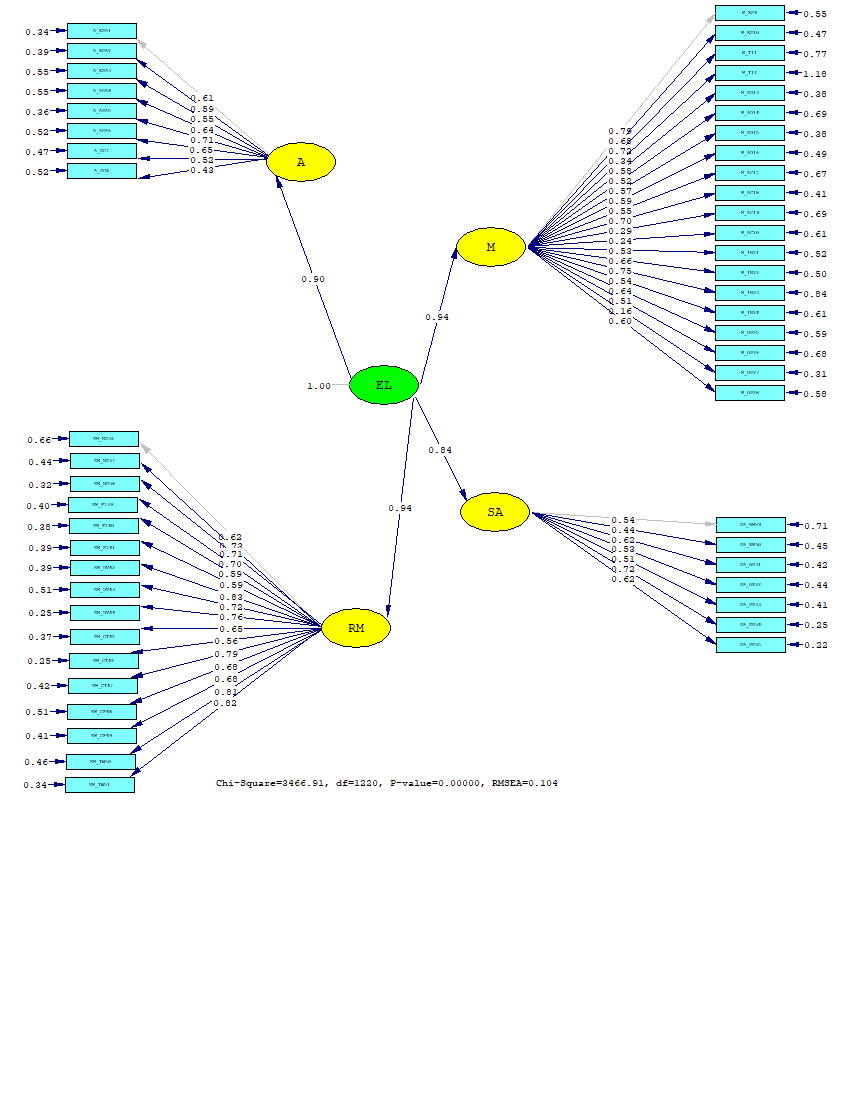 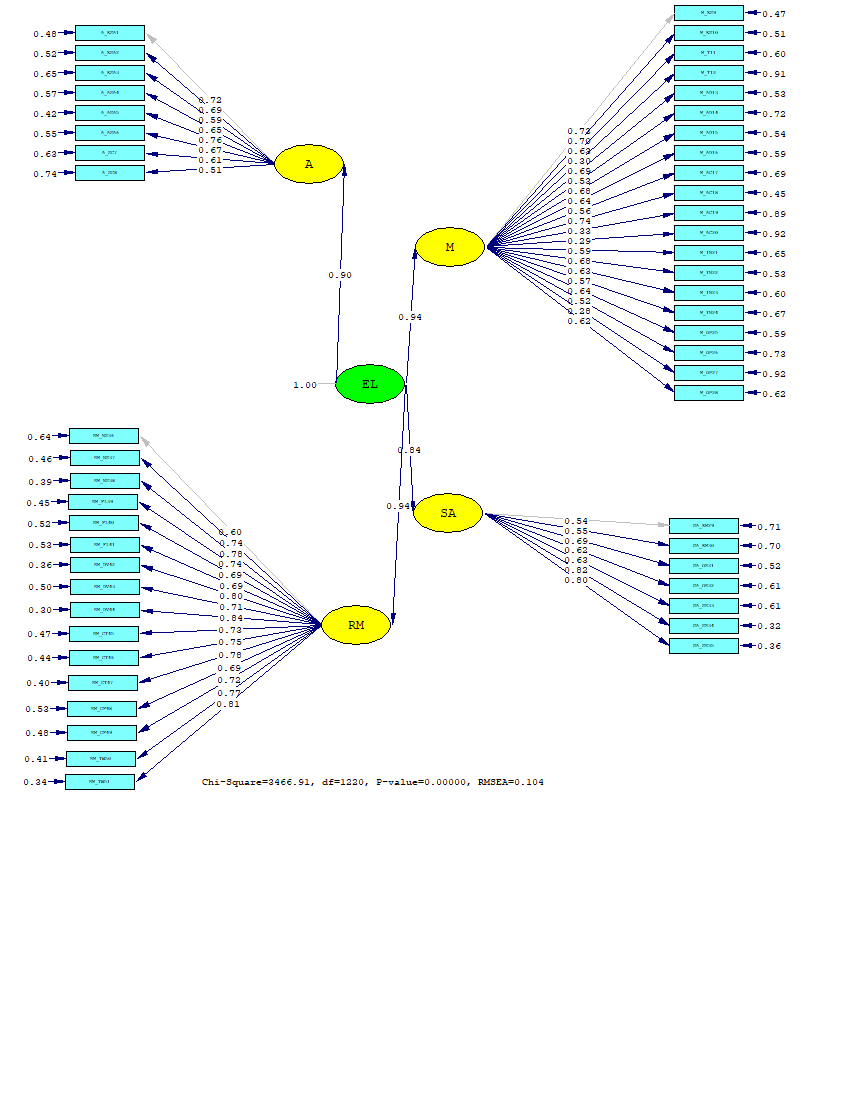 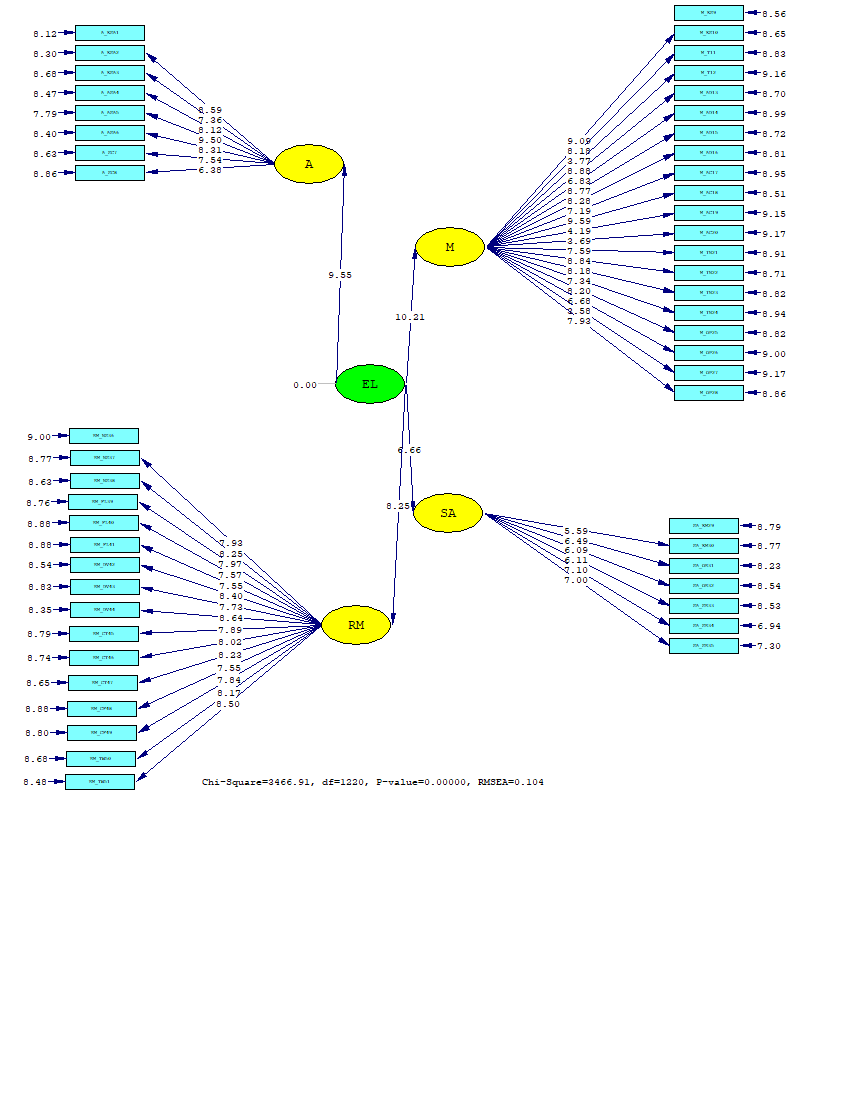 	Hasil uji path diagram menggunakan lisrel tersebut kemudian dianalisis oleh peneliti terkait pada model fit yang dicapai, melalui fit indices yang dihasilkan dari uji tersebut. Sebagaimana hasil uji tersebut menghasilkan fit indices sebagai berikut:Degrees of Freedom = 1220Minimum Fit Function Chi-Square = 3034.05 (P = 0.0)Normal Theory Weighted Least Squares Chi-Square = 3466.91 (P = 0.0)Estimated Non-centrality Parameter (NCP) = 2246.9190 Percent Confidence Interval for NCP = (2074.80 ; 2426.58)Minimum Fit Function Value = 17.85Population Discrepancy Function Value (F0) = 13.2290 Percent Confidence Interval for F0 = (12.20 ; 14.27)Root Mean Square Error of Approximation (RMSEA) = 0.1090 Percent Confidence Interval for RMSEA = (0.10 ; 0.11)P-Value for Test of Close Fit (RMSEA < 0.05) = 0.00Expected Cross-Validation Index (ECVI) = 21.6490 Percent Confidence Interval for ECVI = (20.63 ; 22.70)ECVI for Saturated Model = 15.60ECVI for Independence Model = 202.97Chi-Square for Independence Model with 1275 Degrees of Freedom = 34402.12Independence AIC = 34504.12Model AIC = 3678.91Saturated AIC = 2652.00Independence CAIC = 34715.34Model CAIC = 4117.93Saturated CAIC = 8143.85Normed Fit Index (NFI) = 0.91Non-Normed Fit Index (NNFI) = 0.94Parsimony Normed Fit Index (PNFI) = 0.87Comparative Fit Index (CFI) = 0.95Incremental Fit Index (IFI) = 0.95Relative Fit Index (RFI) = 0.91Critical N (CN) = 75.96Root Mean Square Residual (RMR) = 0.074Standardized RMR = 0.084Goodness of Fit Index (GFI) = 0.56Adjusted Goodness of Fit Index (AGFI) = 0.52Parsimony Goodness of Fit Index (PGFI) = 0.51Angka-angka yang didapatkan berdasarkan index of fit dari model alat ukur ELQ yang telah diadaptasi menunjukkan bahwa alat ukur tersebut belum mencapai model fit atau dalam kategori marginal fit, mengacu pada kriteria goodness of fit dari Ferdinand (2005) sebagaimana telah digambarkan pada tabel sebelumnya yaitu dengan nilai RSMEA 0,10; NFI 0,91; NNFI 0,94; CFI 0,94; dan IFI 0,94. Hal ini menyebabkan model alat ukur perlu dimodifikasi. Dalam hal ini modifikasi diselesaikan oleh peneliti dengan dengan mengeliminasi beberapa item berdasarkan besarnya nilai factor loading-nya (FL).  Menurut Field (2013) suatu item dikatakan valid atau dapat mengukur konstruknya  dengan baik apabila suatu item tersebut memiliki nilai FL lebih dari 0,40 (>0,40).  Maka, dapat diperhatikan pada path diagram hasil second order modification pada model standard solution bahwa item dengan nomor 12, 19, 20, dan 27 memiliki nilai FL 0,34, 0,29, 0,24, dan 0,16. Pada item nomor 12 dan 20 menunjukkan hasil yang sama dengan analisis berdasarkan SPSS model CTT bahwa item tersebut tidak terlalu baik dalam mengukur indikatornya. Apabila items dengan indikasi nilai FL yang kurang baik menurut kriteria Field (2013), peneliti boleh melakukan eliminasi item jika memang masih terdapat item lain yang dapat mewakili indikator yang diukurnya. Dengan pertimbangan-pertimbangan tersebut, agar mencapai model goodness of fit, maka peneliti mencoba mengeliminasi 4 item dari alat ukur yaitu item nomor 12, 19, 20, dan 27 yang mana keempat item tersebut berada pada dimensi yang sama, yaitu dimensi self management. Langkah pertama yang dilakukan peneliti untuk mengeliminasi item tersebut adalah dengan mengeliminasi keempat item dengan memodifikasi di dalam dimensinya itu sendiri menggunakan analisis first order pada software Lisrel dengan hasil sebagai berikut: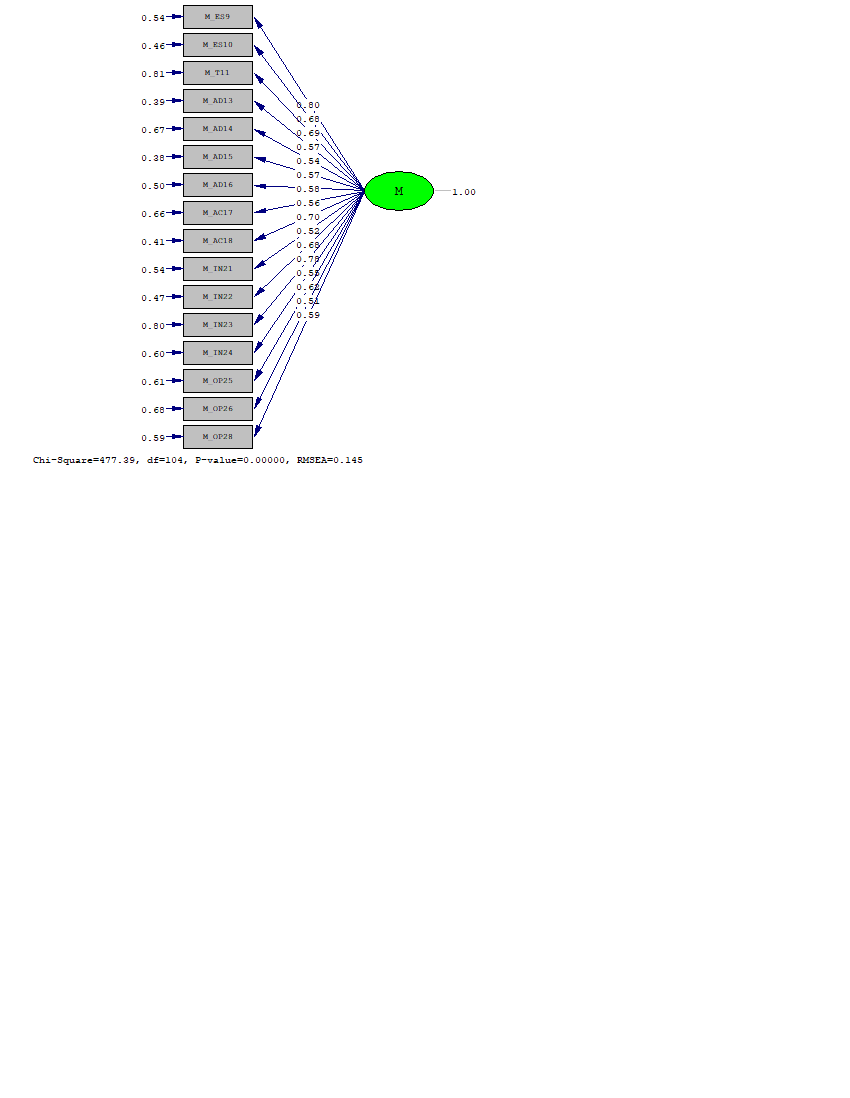 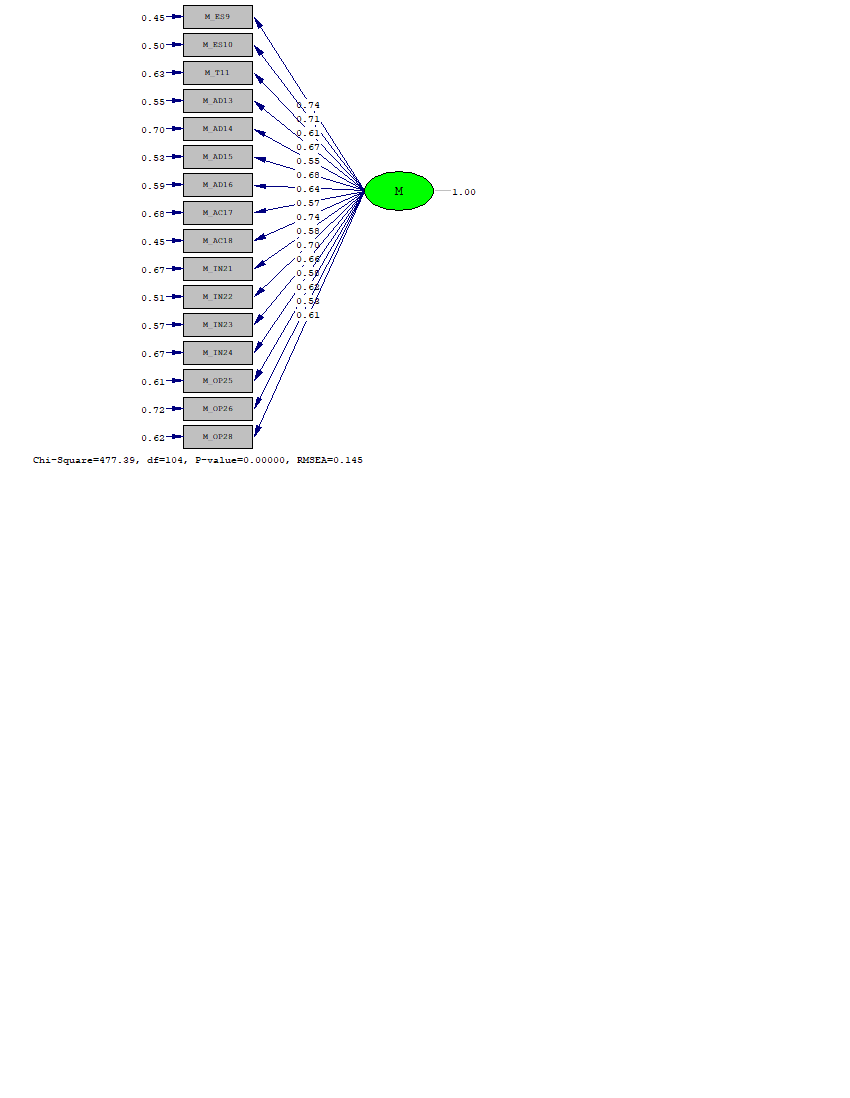 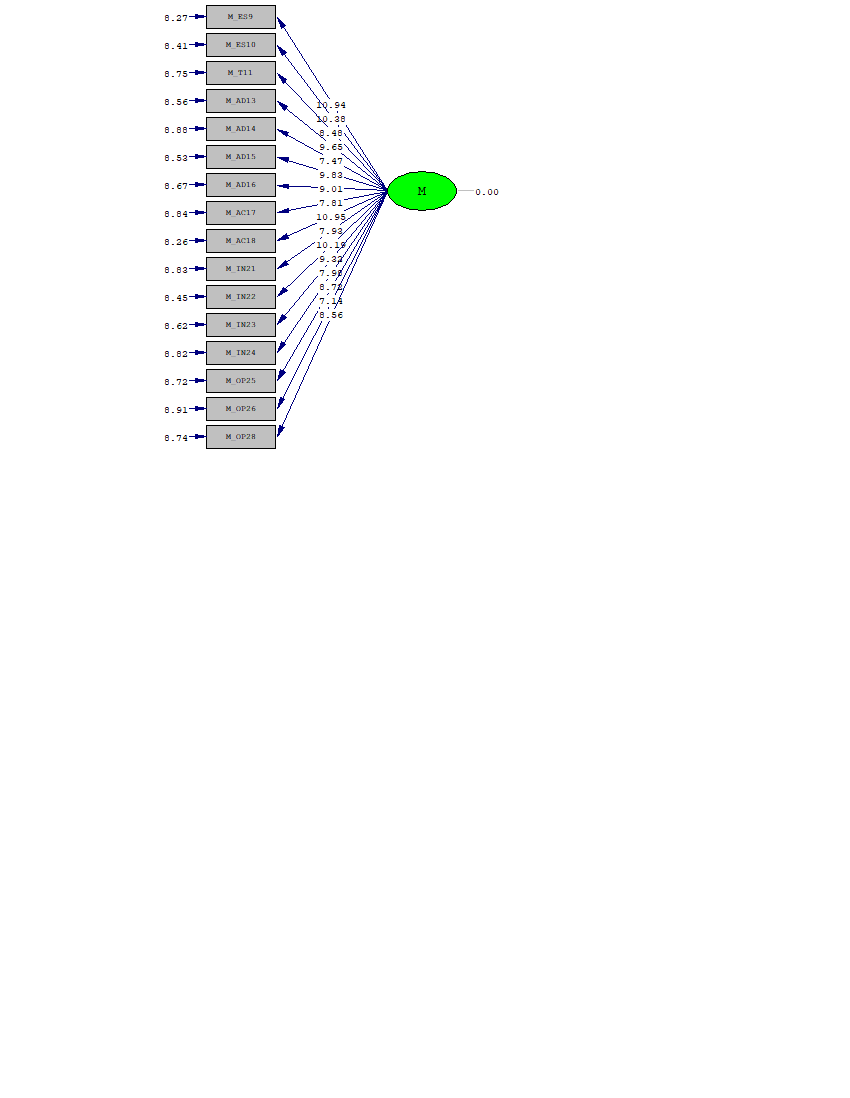 Berdasarkan hasil modifikasi first order di dalam dimensi self management tersebut, dapat dilihat bahwa tidak lagi terdapat item dengan nilai FL yang di bawah kriteria menurut kriteria Field (2013). Sehingga peneliti melanjutkan modifikasi dengan second order modification pada model alat ukur secara keseluruhan. Analisis second order tersebut dilakukan dengan tanpa adanya nomor item 12, 19, 20, dan 27 karena sudah dilakukan pengeliminasian. Hasil modifikasi tersebut diharapkan menyebabkan model alat ukur mencapai kriteria goodness of fit yang dituju yaitu dengan hasil sebagai berikut: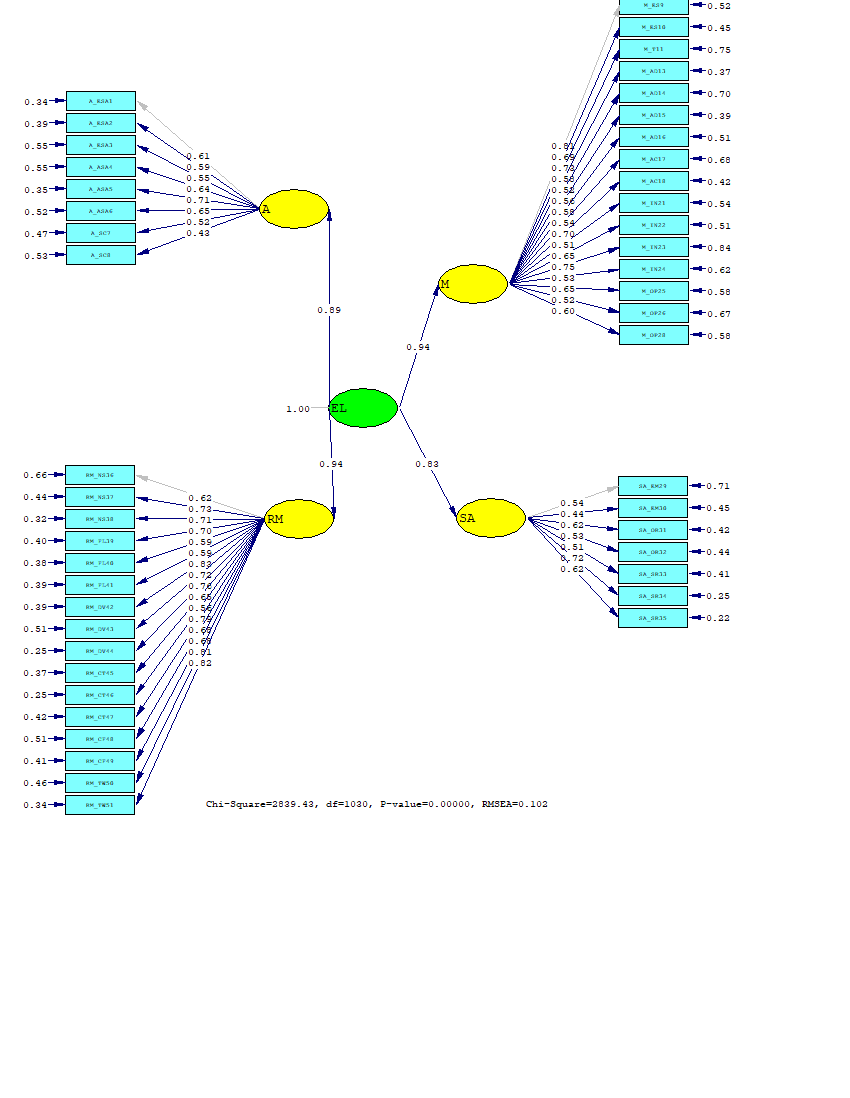 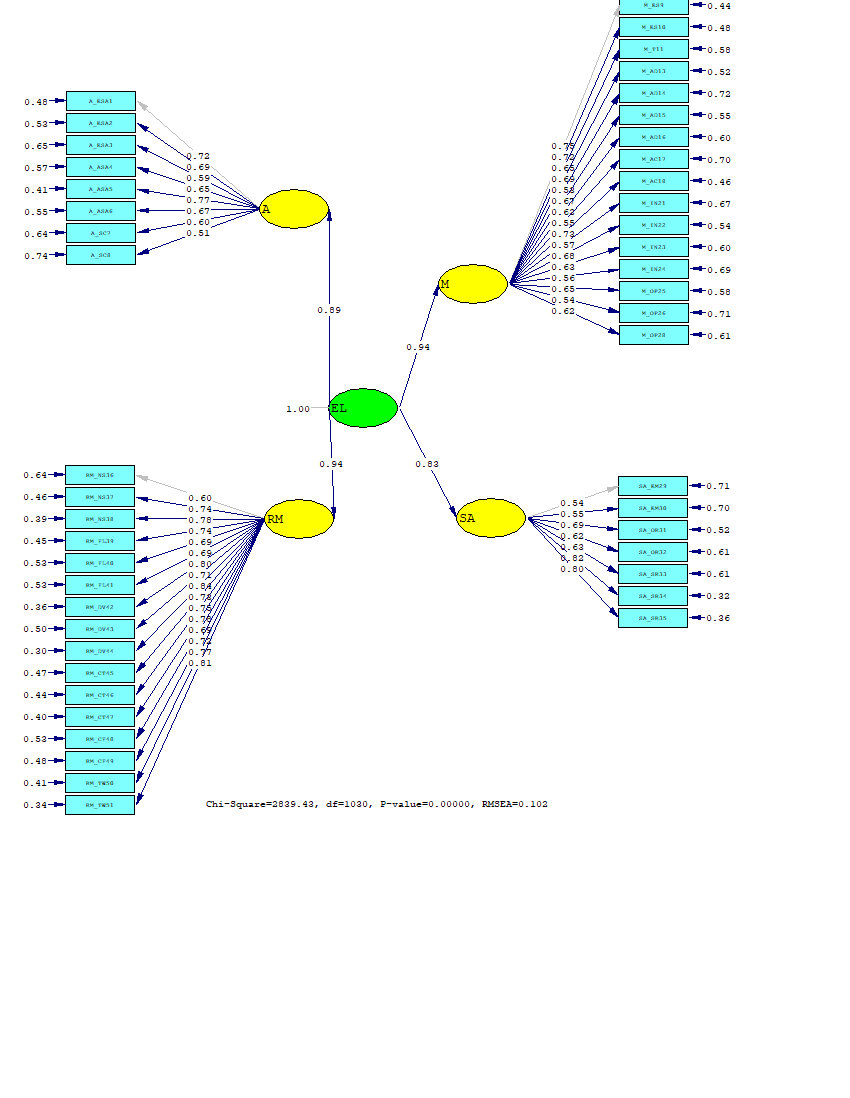 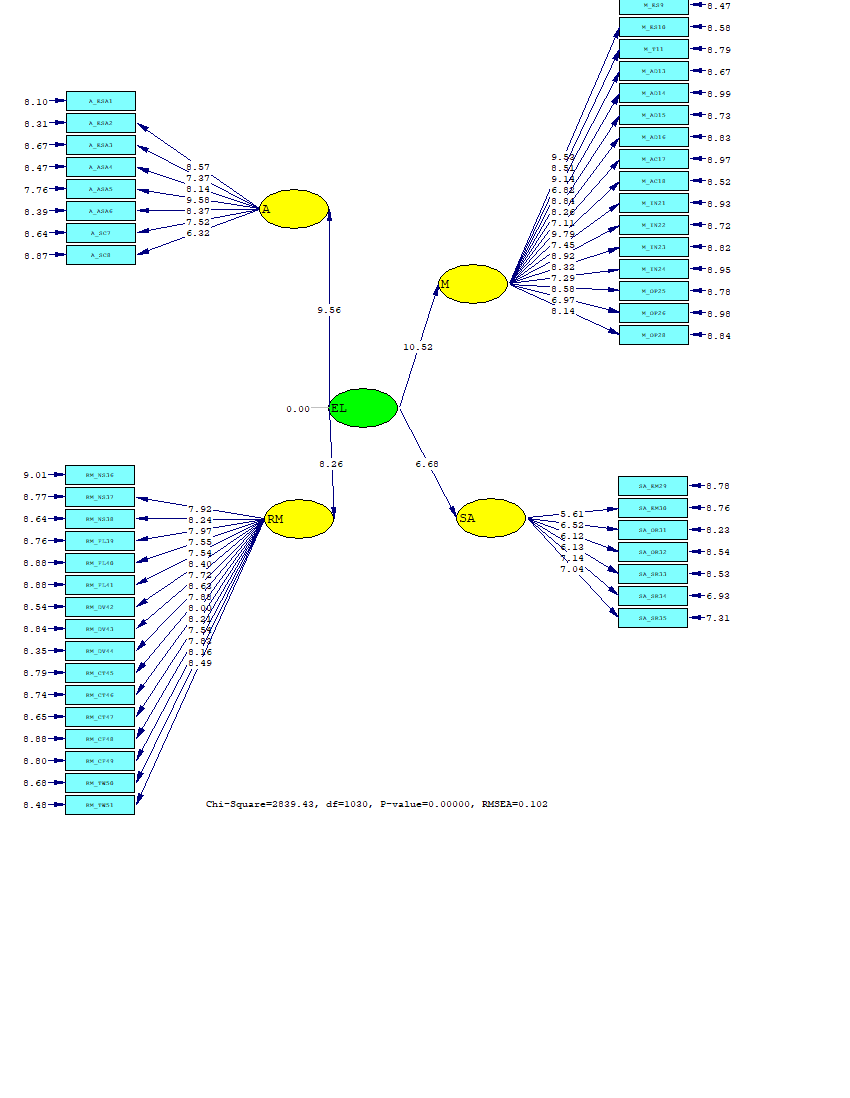 Walaupun sudah dilakukan modifikasi dengan mengeliminasi empat item sebelumnya pada dimensi self management namun ternyata didapatkan hasil kriteria model second order fit yang masih juga belum tercapai apabila dibandingkan dengan kriteria Ferdinand (2005), yaitu dengan nilai RSMEA-nya sebesar 0,102; NFI yaitu sebesar 0,92; NNFI sebesar 0,95; CFI yaitu sebesar 0,95; dan IFI sebesa 0,95. Lebih lengkap, fit indices yang diperoleh adalah sebagai berikut:Degrees of Freedom = 1030Minimum Fit Function Chi-Square = 2618.21 (P = 0.0)Normal Theory Weighted Least Squares Chi-Square = 2839.43 (P = 0.0)Chi-Square Difference with 1 Degree of Freedom = 22.85 (P = 0.0)Estimated Non-centrality Parameter (NCP) = 1809.4390 Percent Confidence Interval for NCP = (1654.57 ; 1971.87)Minimum Fit Function Value = 15.40Population Discrepancy Function Value (F0) = 10.6490 Percent Confidence Interval for F0 = (9.73 ; 11.60)Root Mean Square Error of Approximation (RMSEA) = 0.1090 Percent Confidence Interval for RMSEA = (0.097 ; 0.11)P-Value for Test of Close Fit (RMSEA < 0.05) = 0.00Expected Cross-Validation Index (ECVI) = 17.8690 Percent Confidence Interval for ECVI = (16.94 ; 18.81)ECVI for Saturated Model = 13.27ECVI for Independence Model = 194.12Chi-Square for Independence Model with 1081 Degrees of Freedom = 32906.80Independence AIC = 33000.80Model AIC = 3035.43Saturated AIC = 2256.00Independence CAIC = 33195.46Model CAIC = 3441.31Saturated CAIC = 6927.80Normed Fit Index (NFI) = 0.92Non-Normed Fit Index (NNFI) = 0.95Parsimony Normed Fit Index (PNFI) = 0.88Comparative Fit Index (CFI) = 0.95Incremental Fit Index (IFI) = 0.95Relative Fit Index (RFI) = 0.92Critical N (CN) = 74.92Root Mean Square Residual (RMR) = 0.072Standardized RMR = 0.080Goodness of Fit Index (GFI) = 0.58Adjusted Goodness of Fit Index (AGFI) = 0.55Parsimony Goodness of Fit Index (PGFI) = 0.53Dengan diketahuinya bahwa model fit belum tercapai, maka peneliti melakukan modifikasi berikutnya dengan modifikasi terhadap items yang saling berkorelasi atau terindikasi mengukur hal yang sama dalam setiap dimensinya masing-masing yang mana dalam alat ukur ELQ ini terdapat 4 (empat) dimensi melalui first order modification. Berikut hasil sebelum dan sesudah modifikasi path diagram di dalam masing-masing dimensi yang menyusun ELQ hingga mencapai kriteria goodness of fit dalam setiap dimensinya:Dimensi Self AwarenessSebelum Modifikasi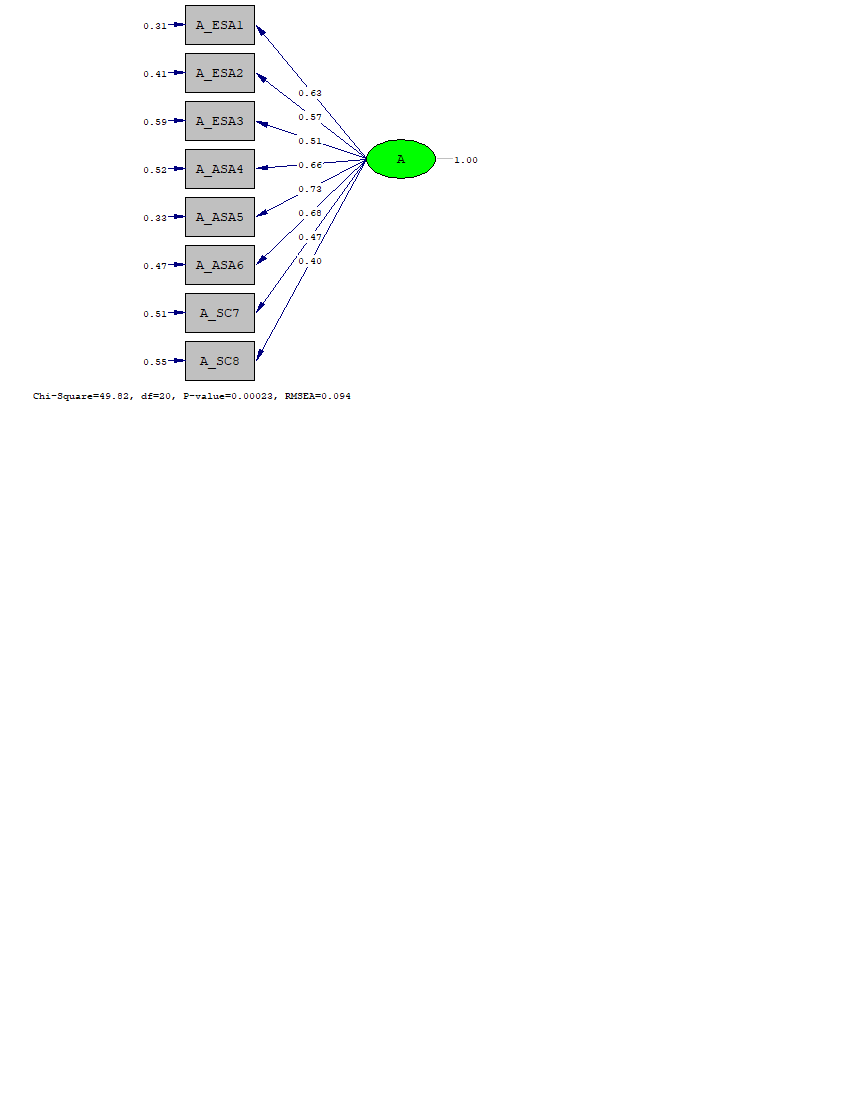 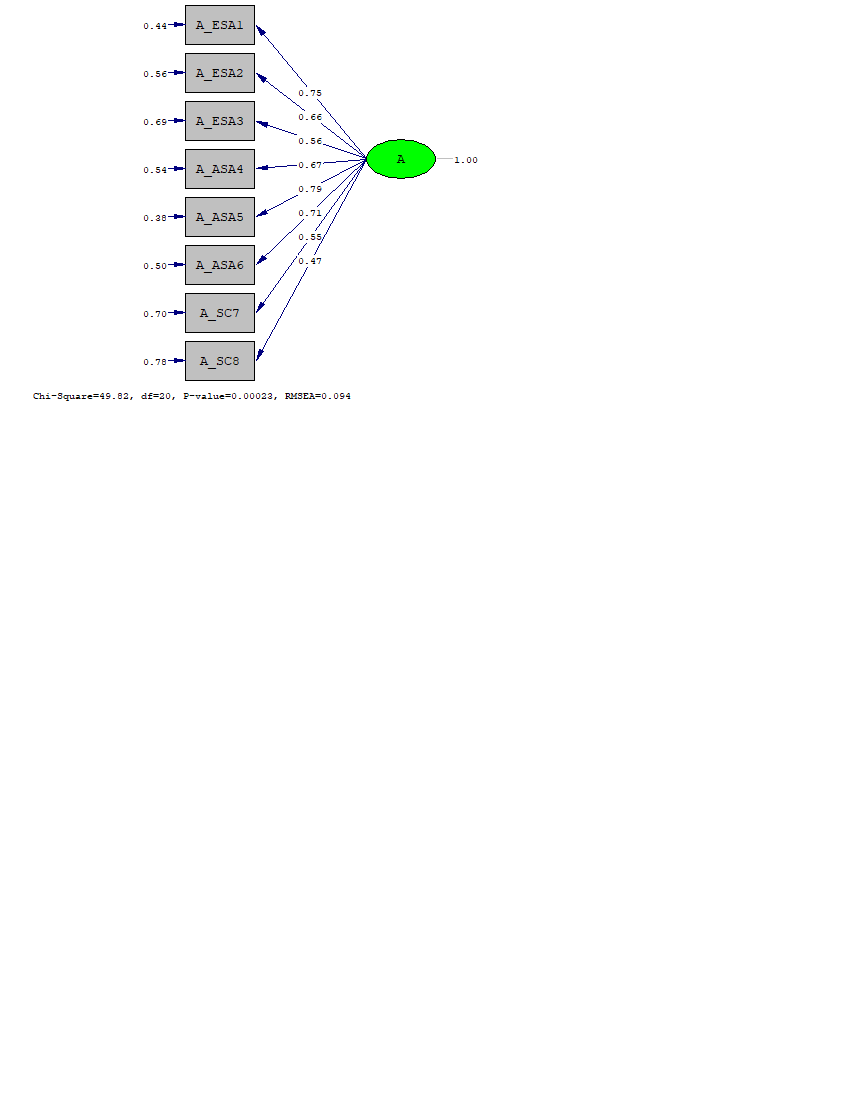 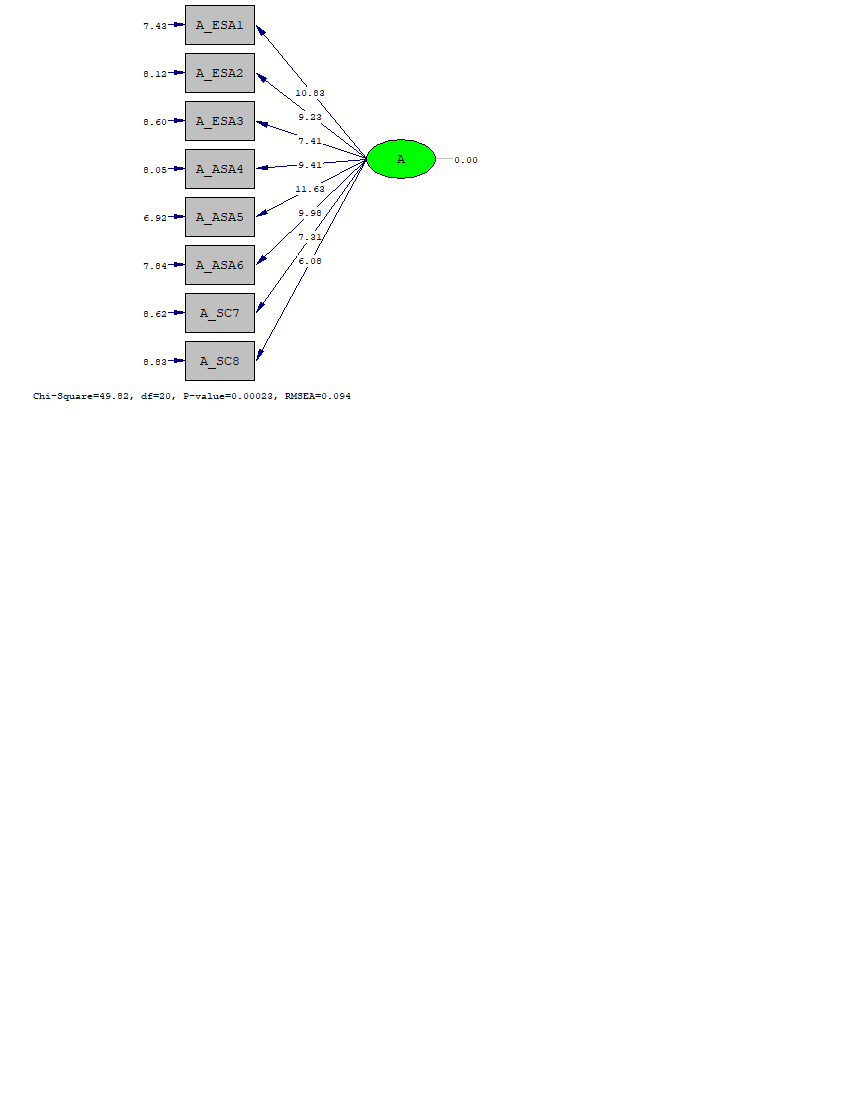 Saran Modifikasi Model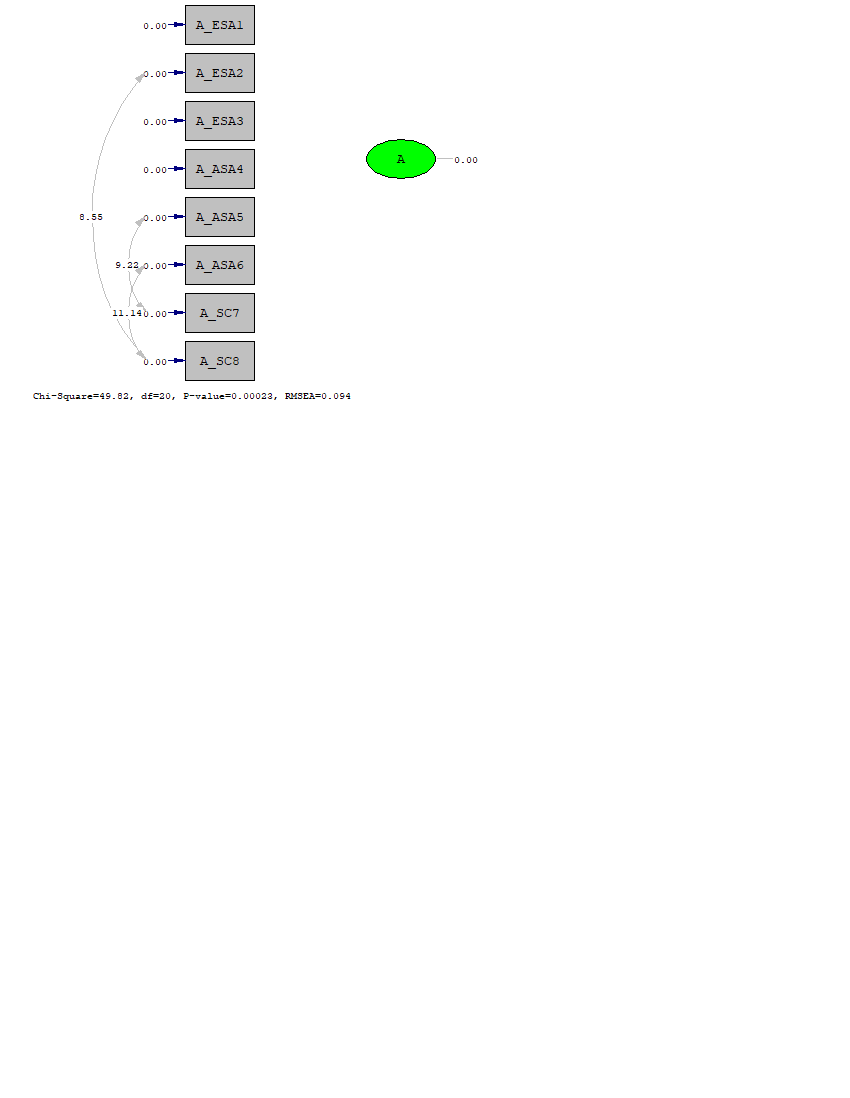 Hasil Modifikasi Model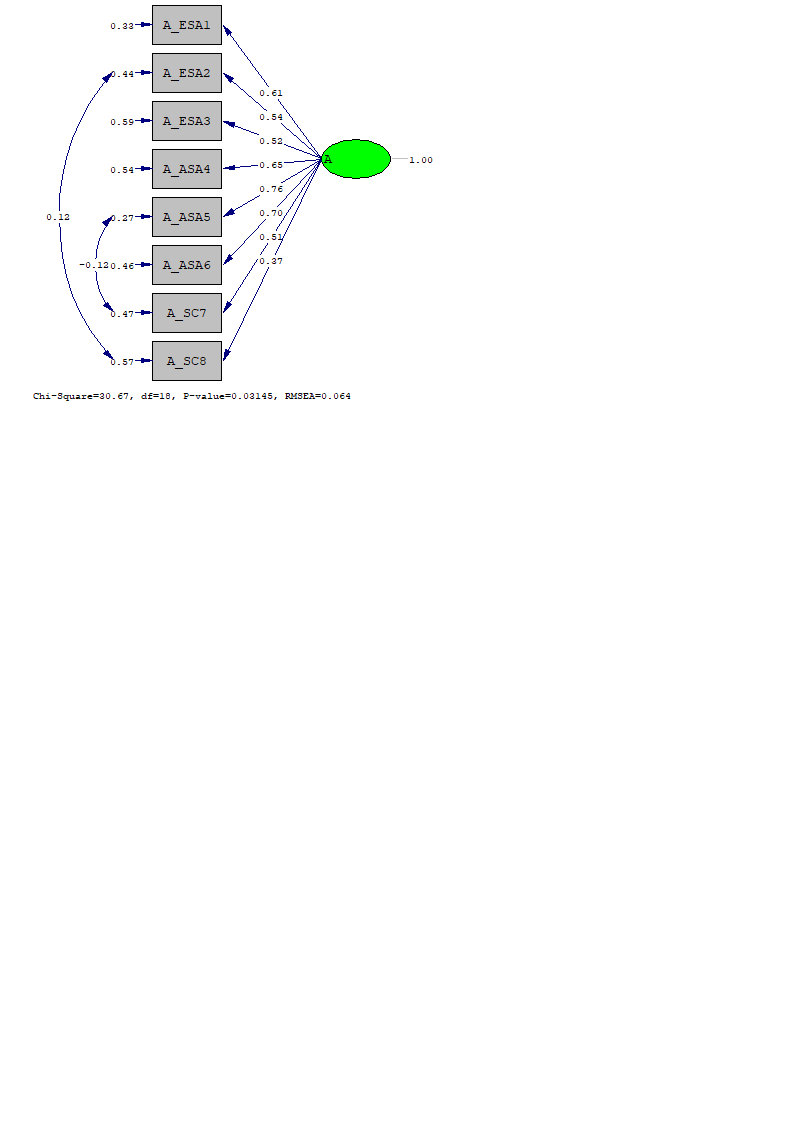 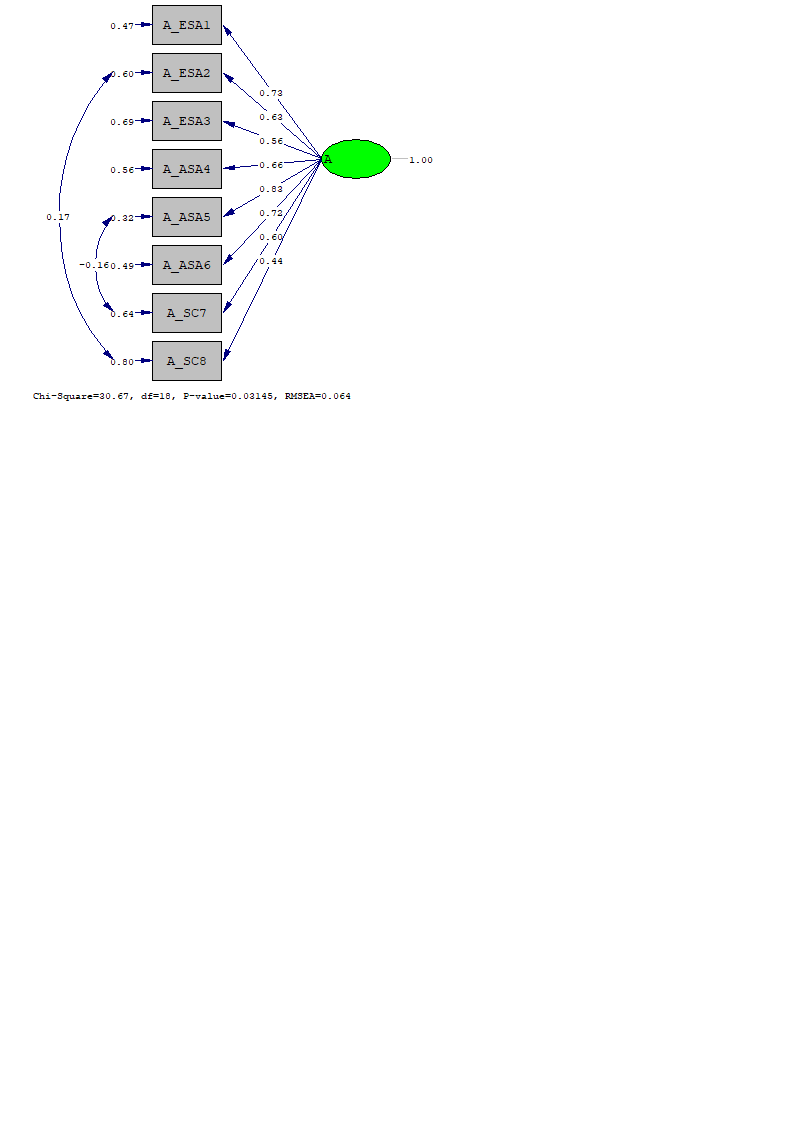 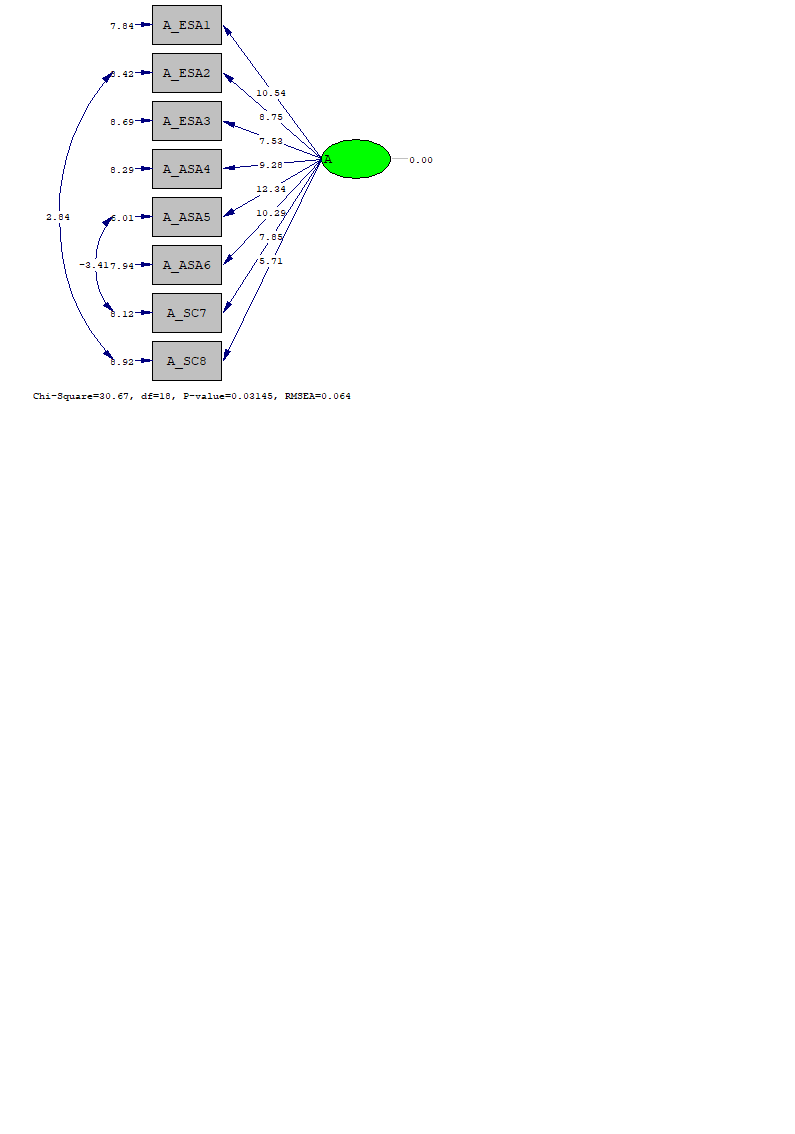 Dimensi Self ManagementSebelum ModifikasiSaran Modifikasi Model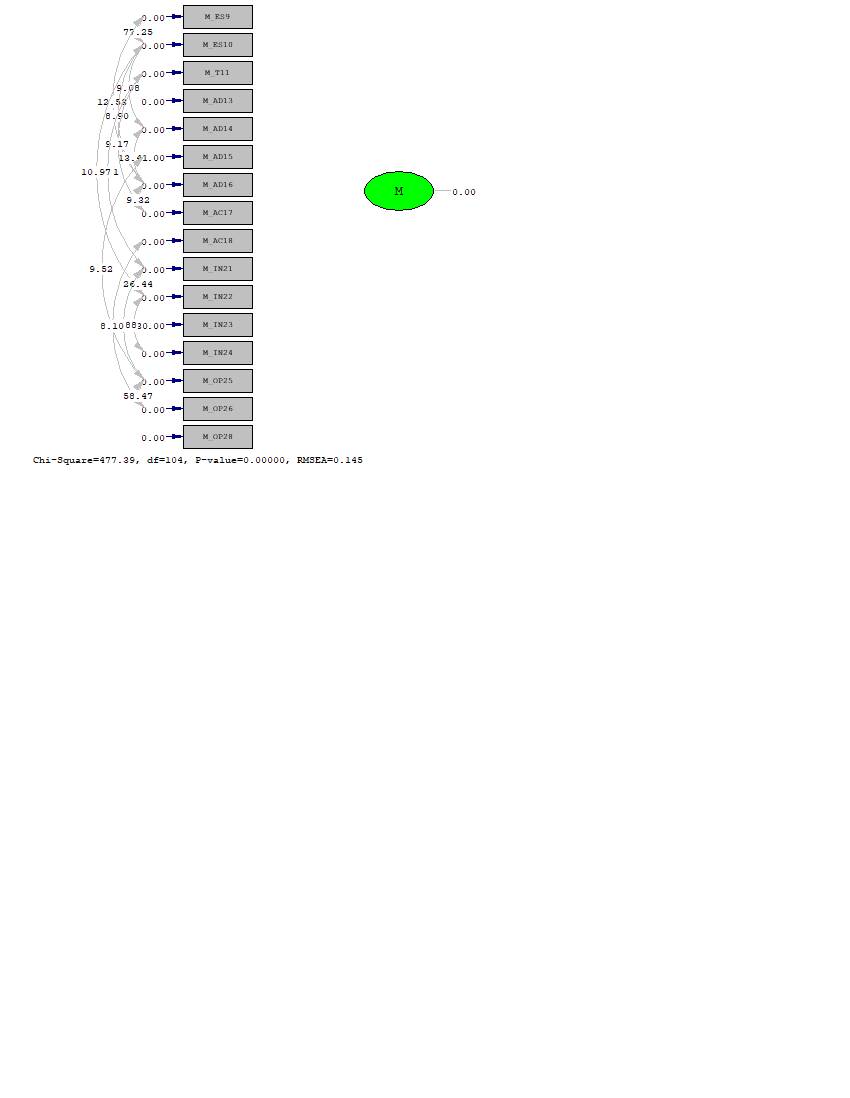 Hasil Modifikasi Model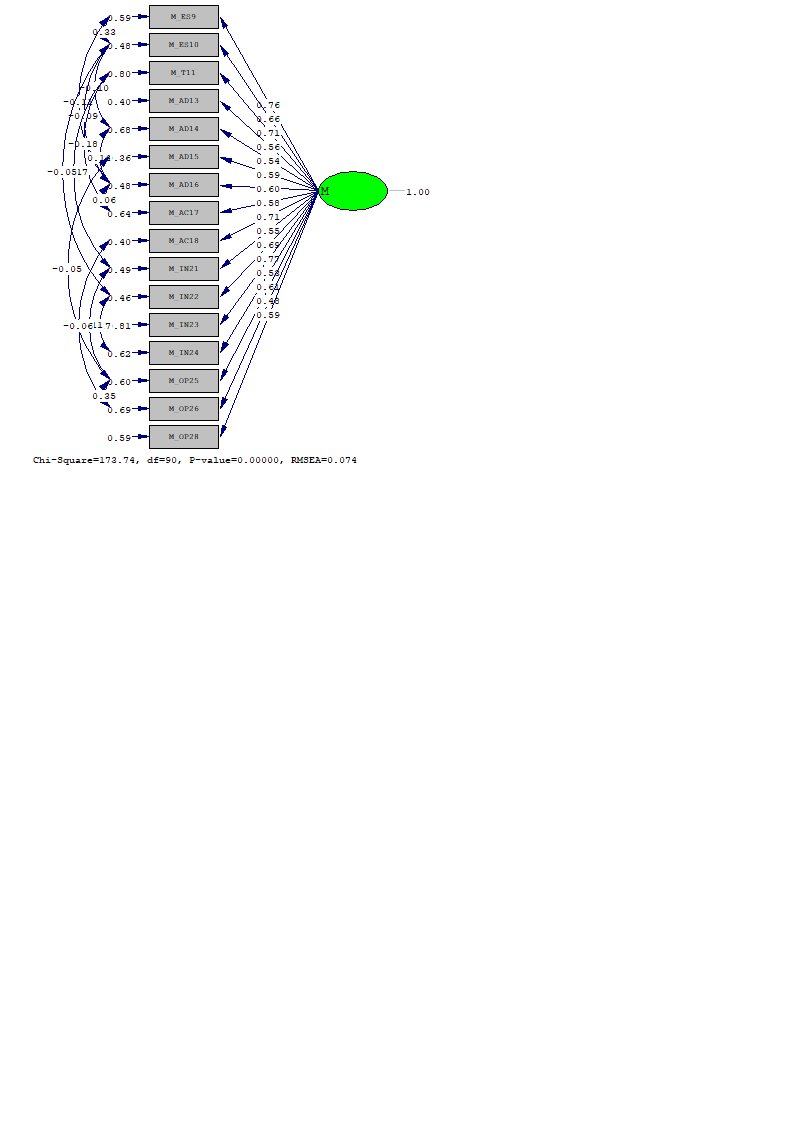 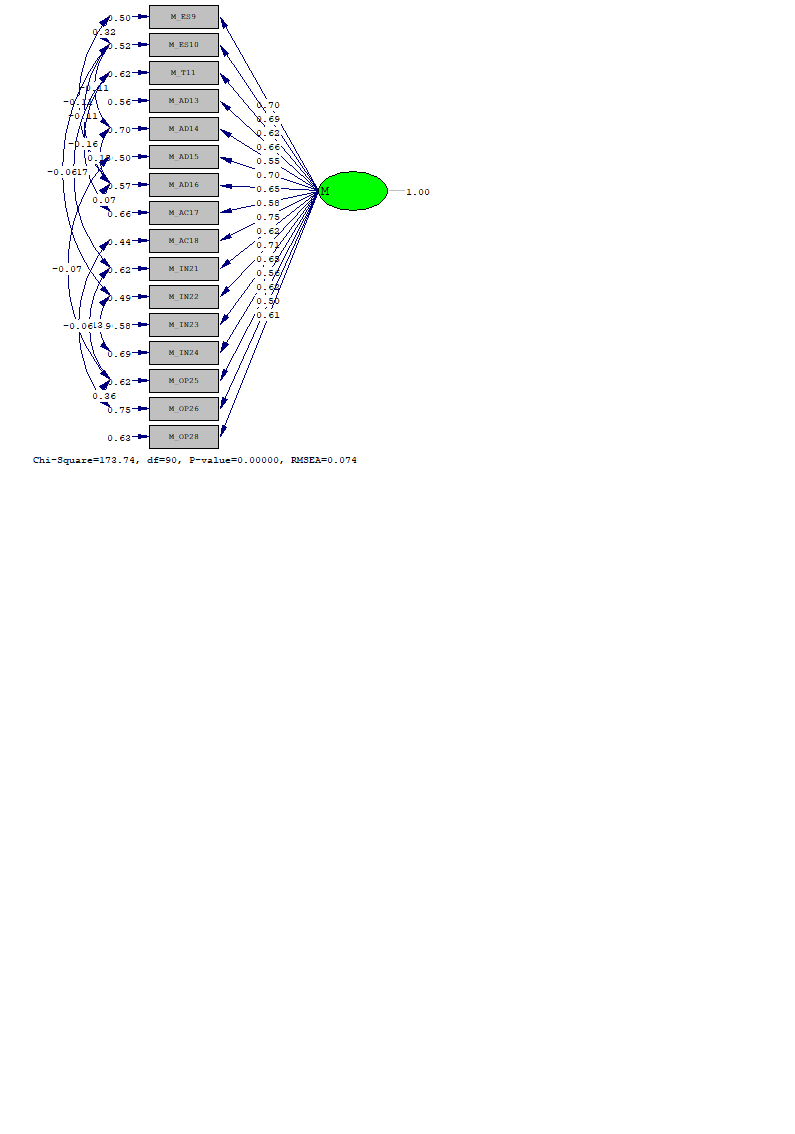 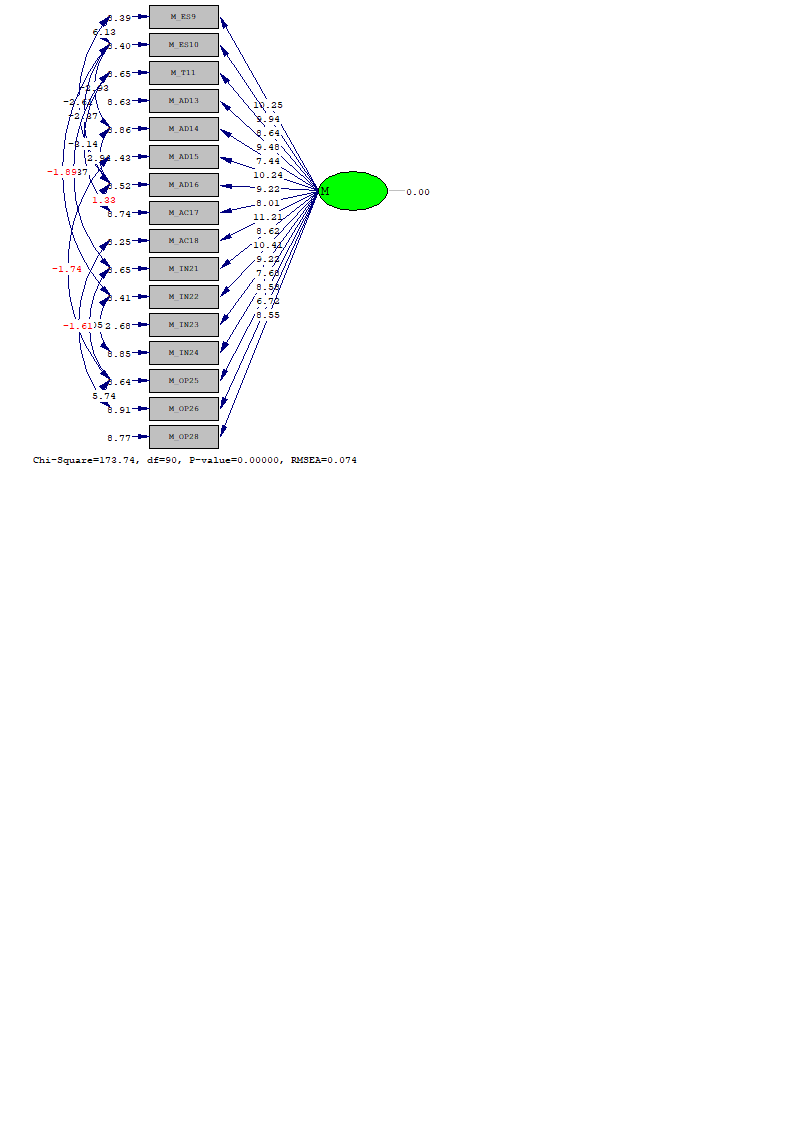 Dimensi Social AwarenessSebelum Modifikasi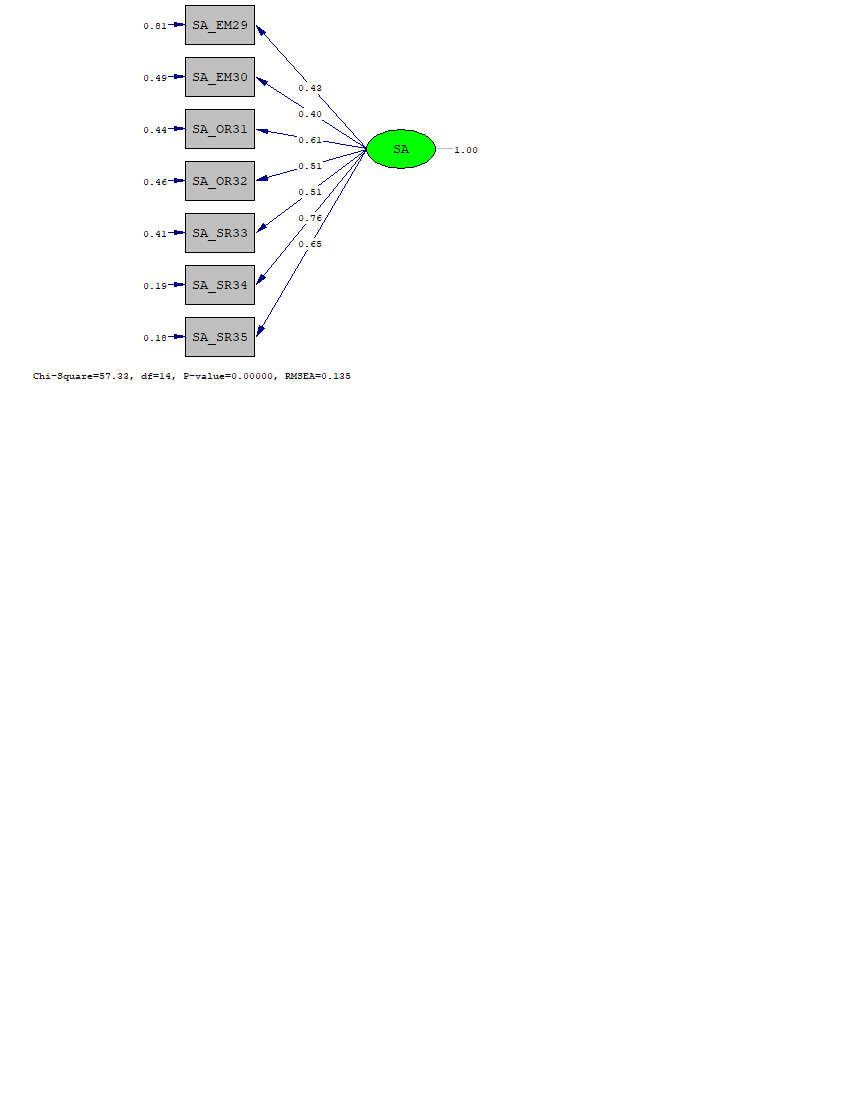 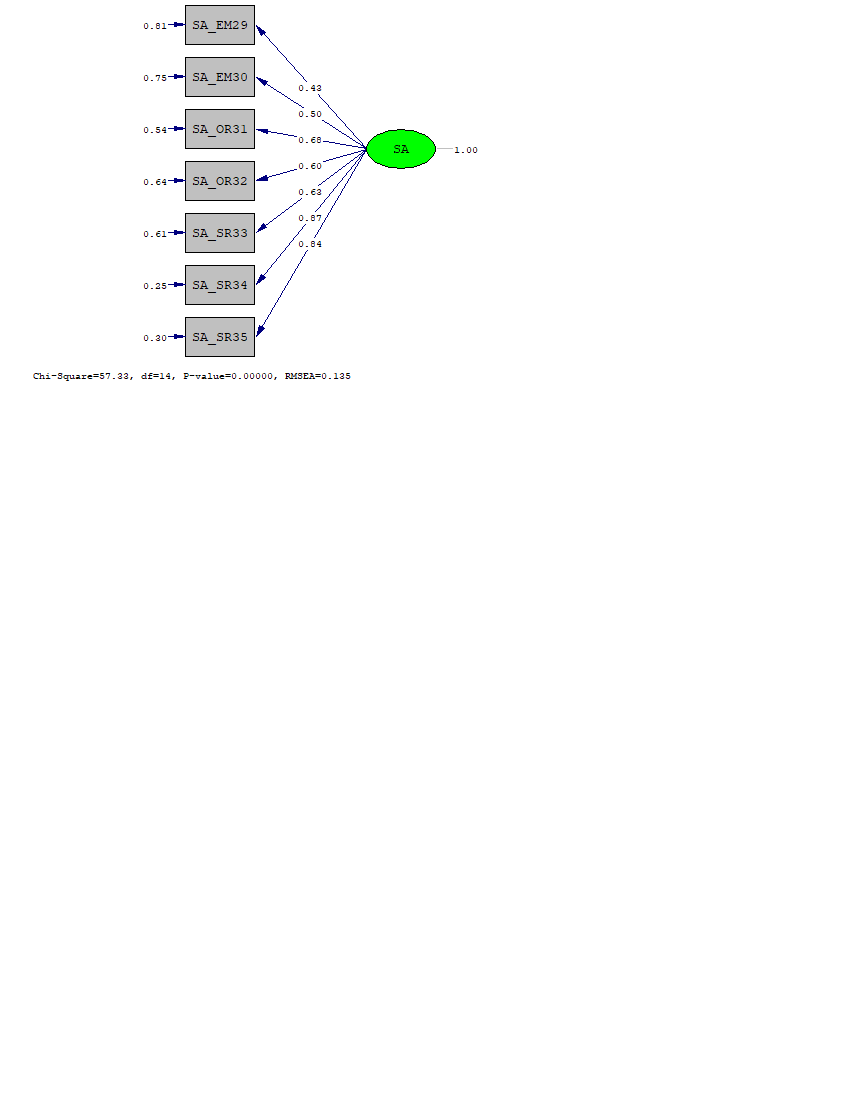 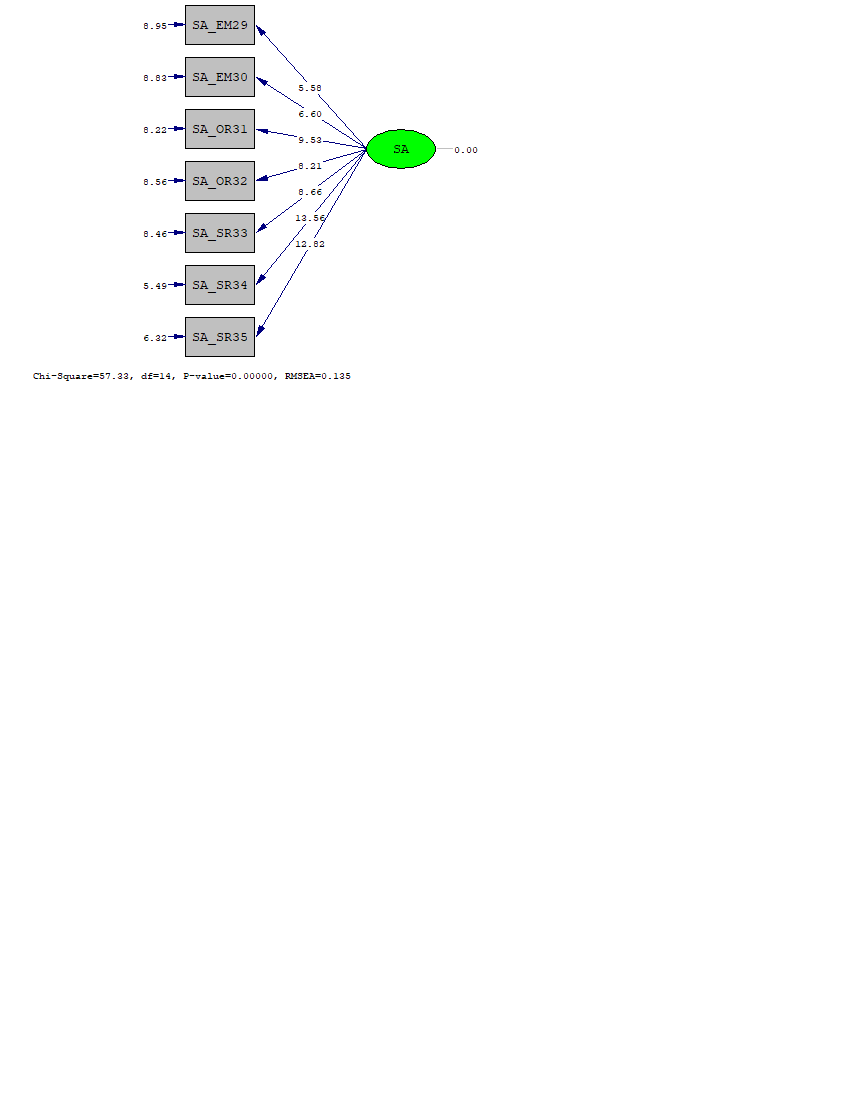 Saran Modifikasi Model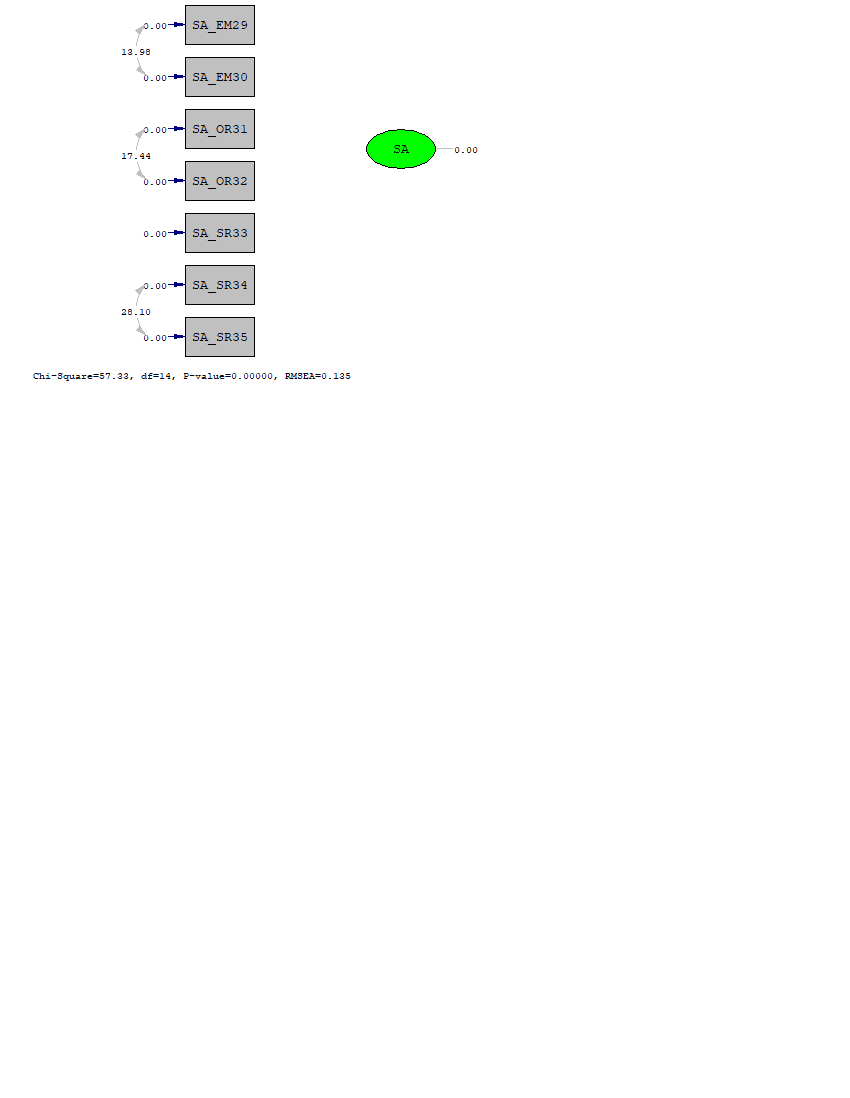 Hasil Modifikasi Model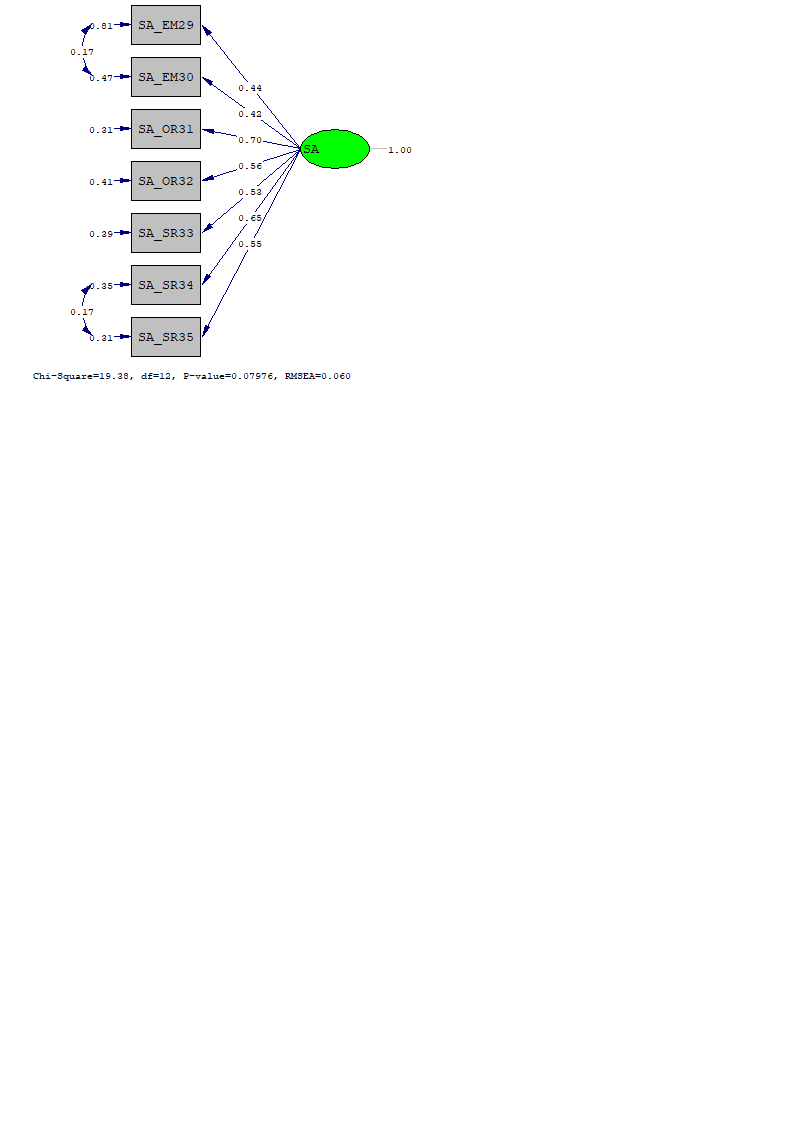 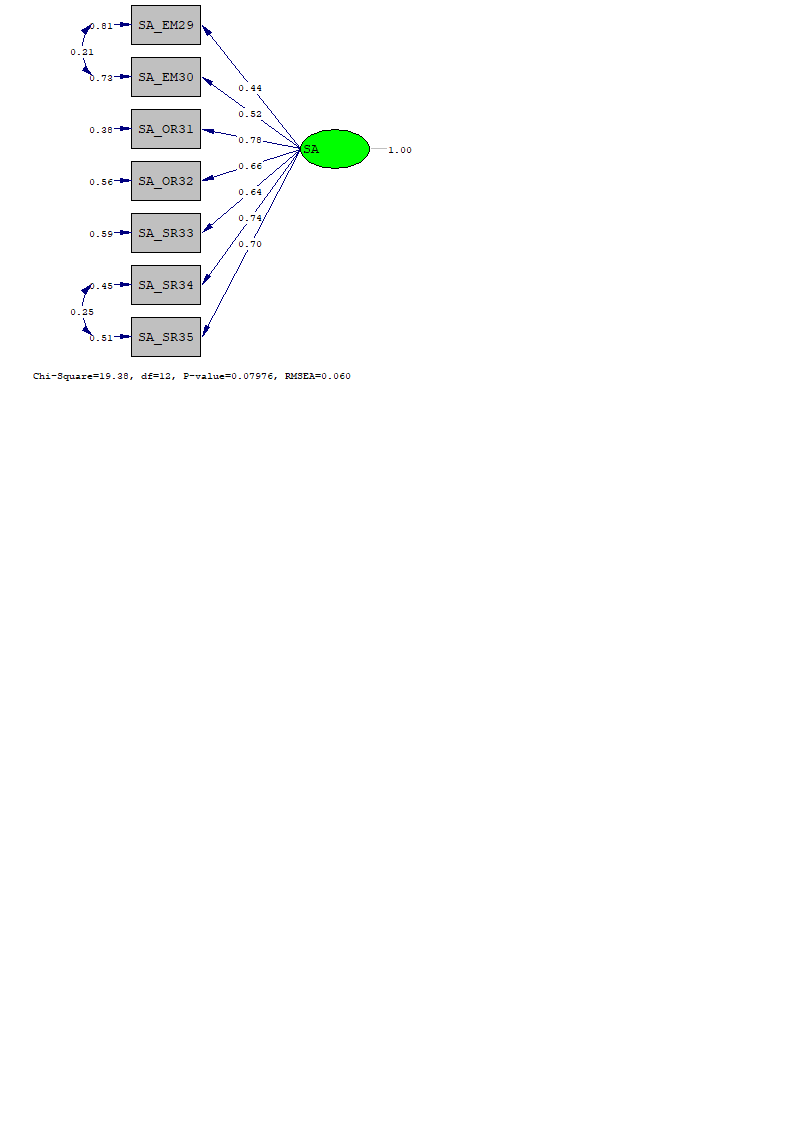 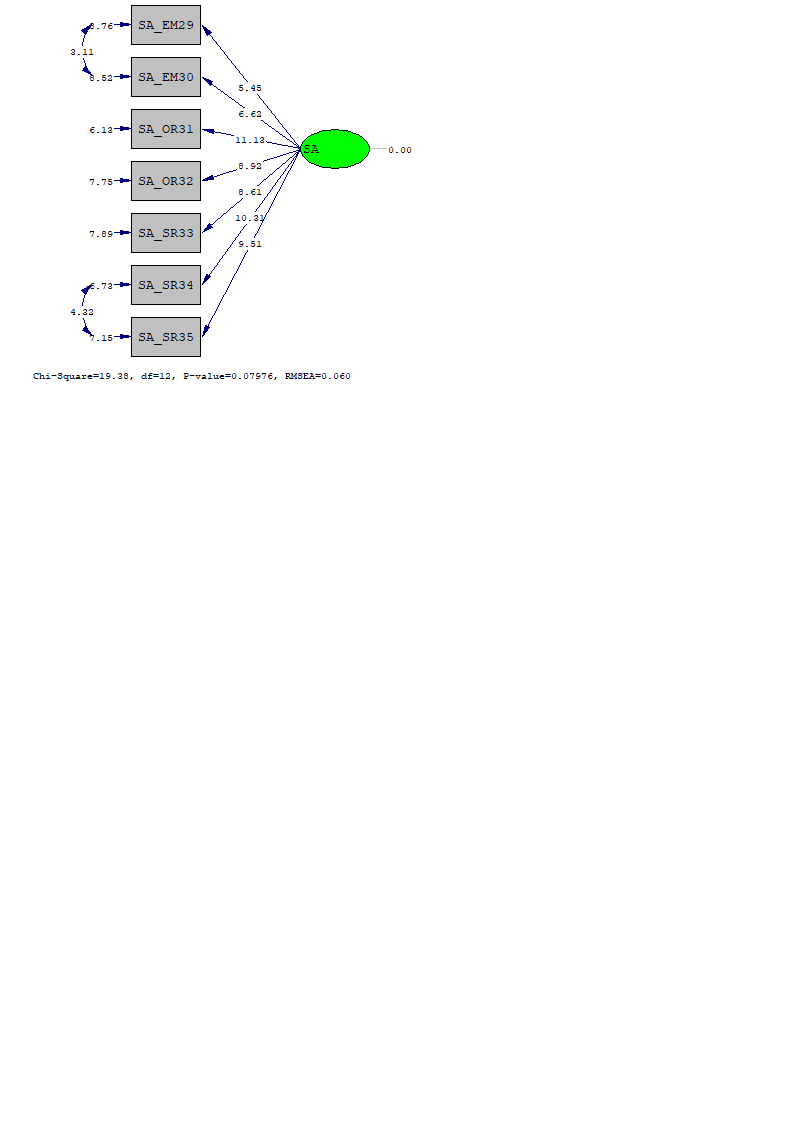 Dimensi Relationship ManagementSebelum Modifikasi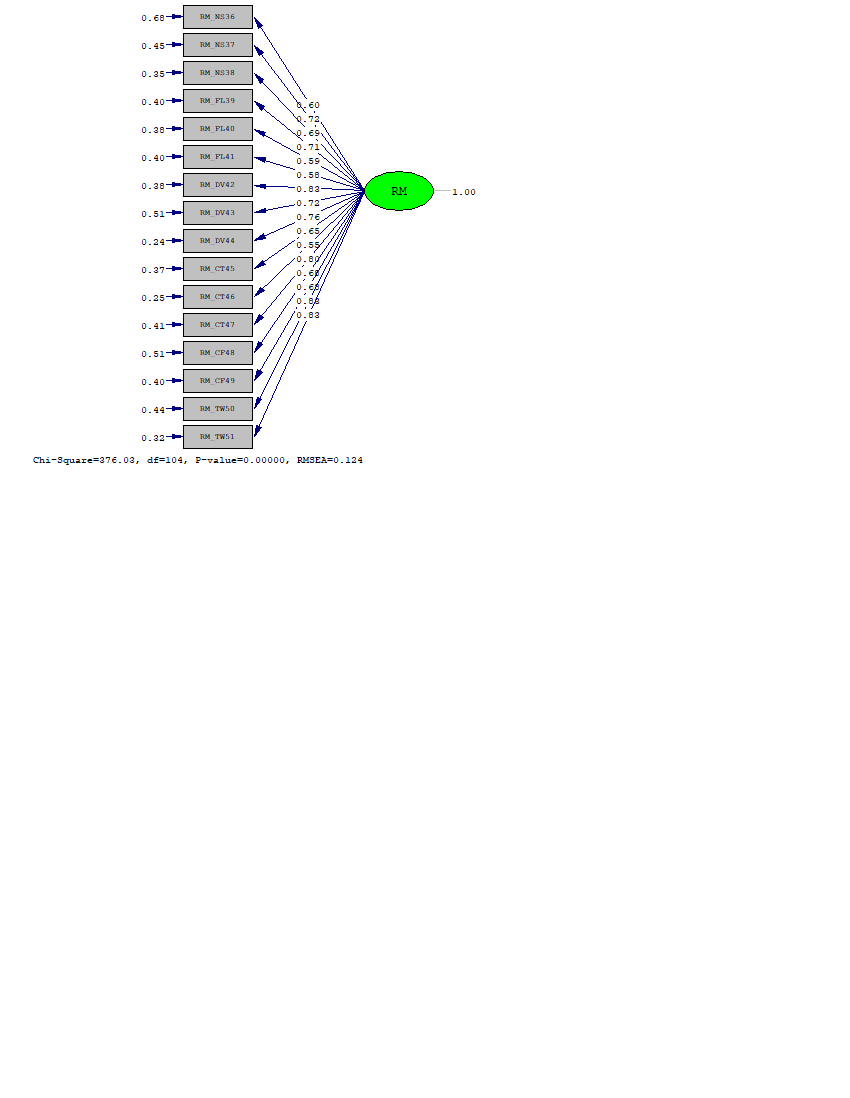 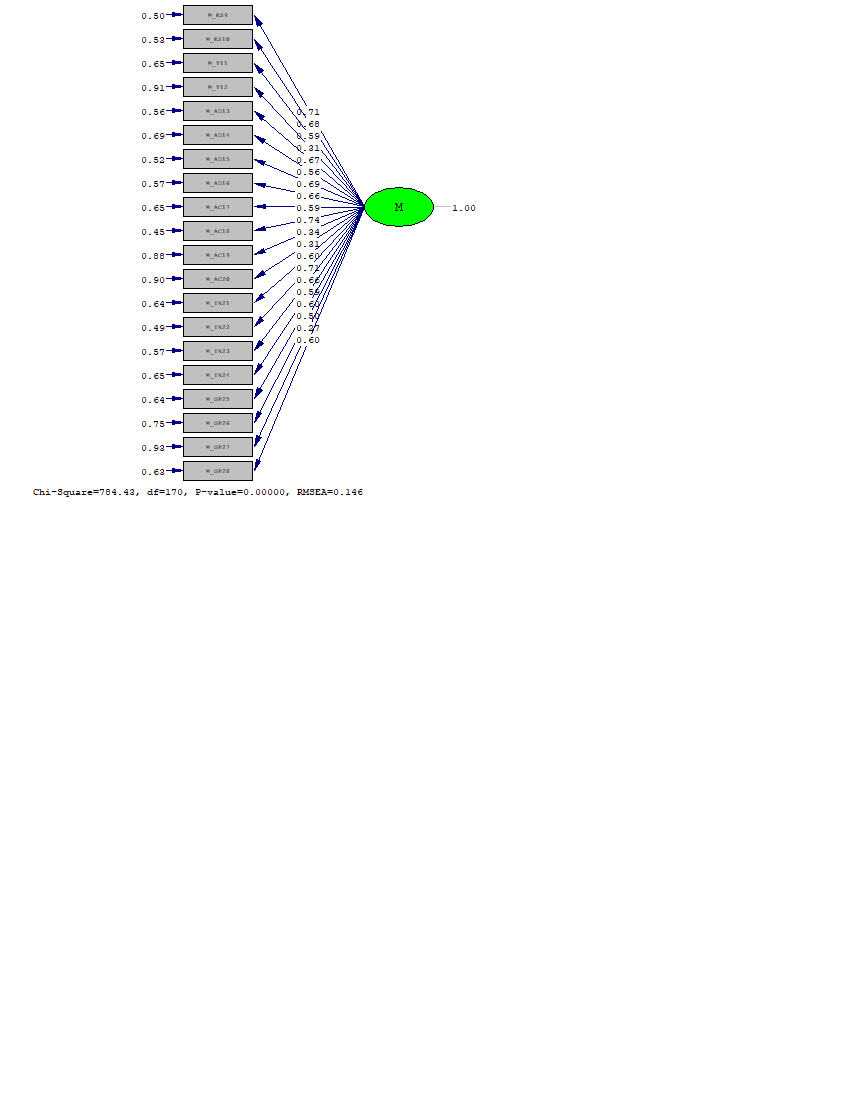 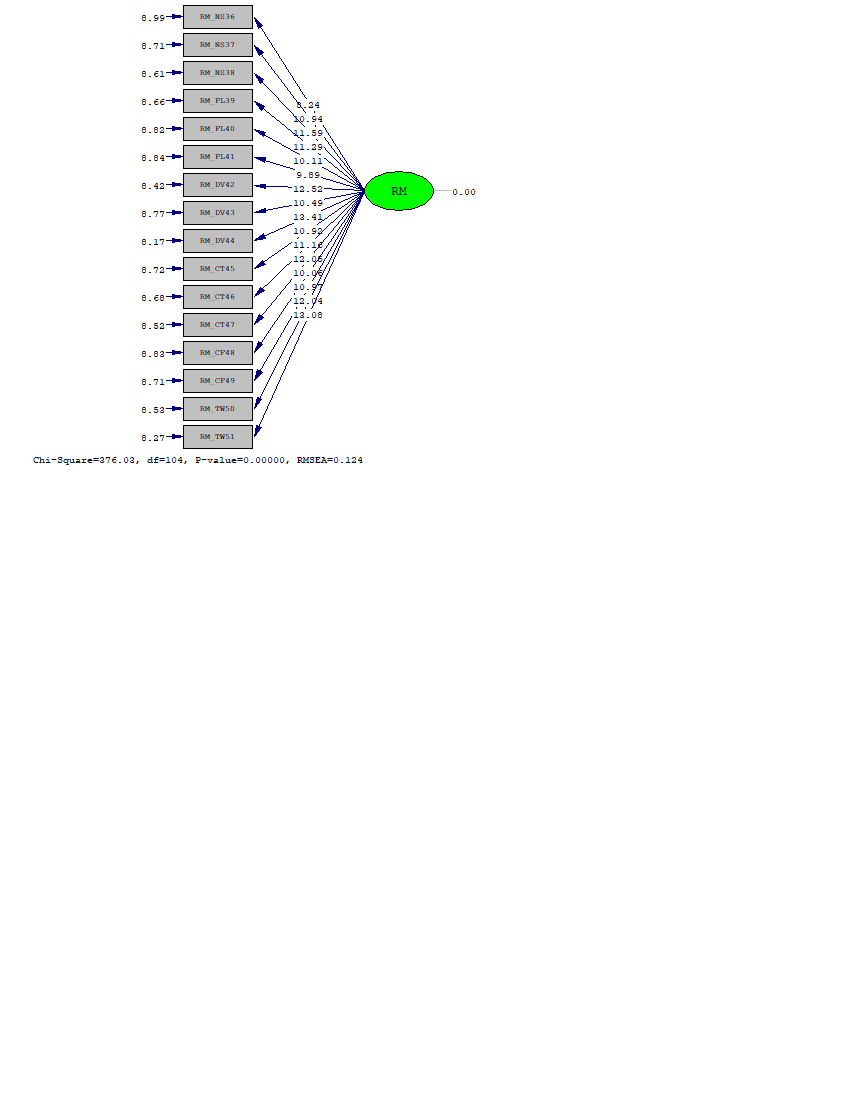 Saran Modifikasi Model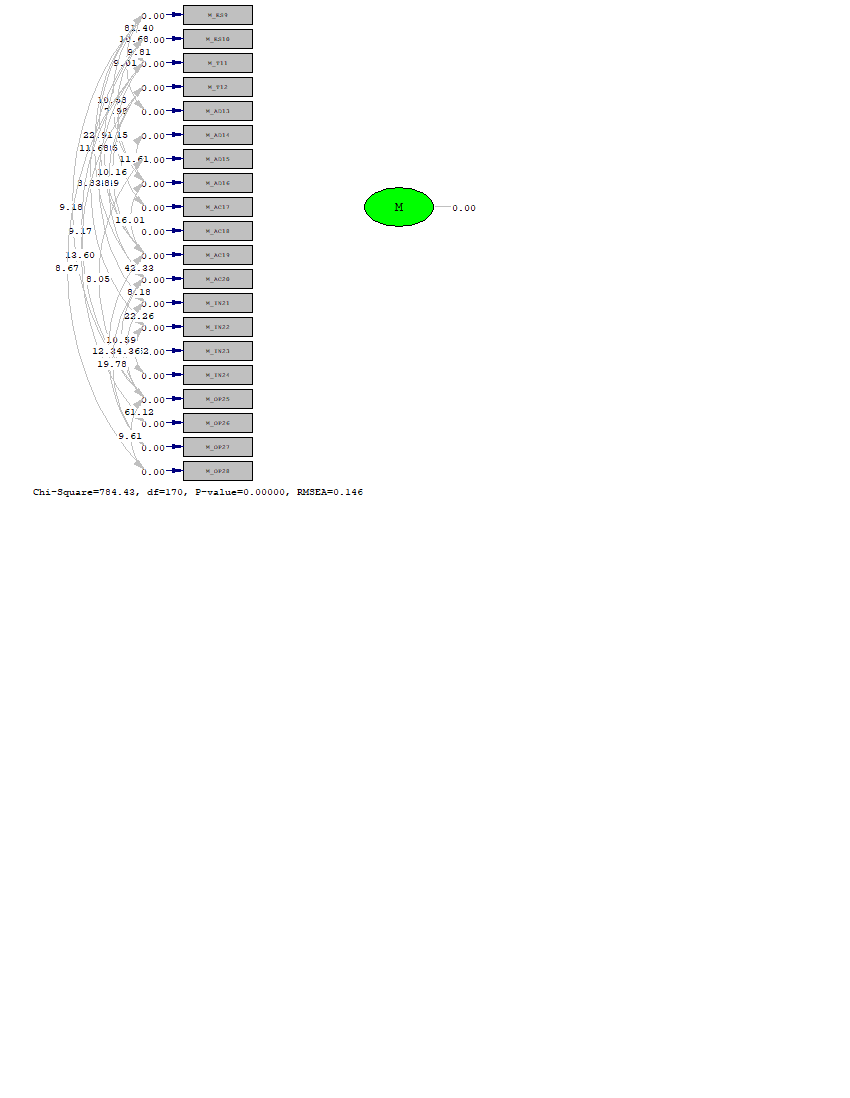 Hasil Modifikasi Model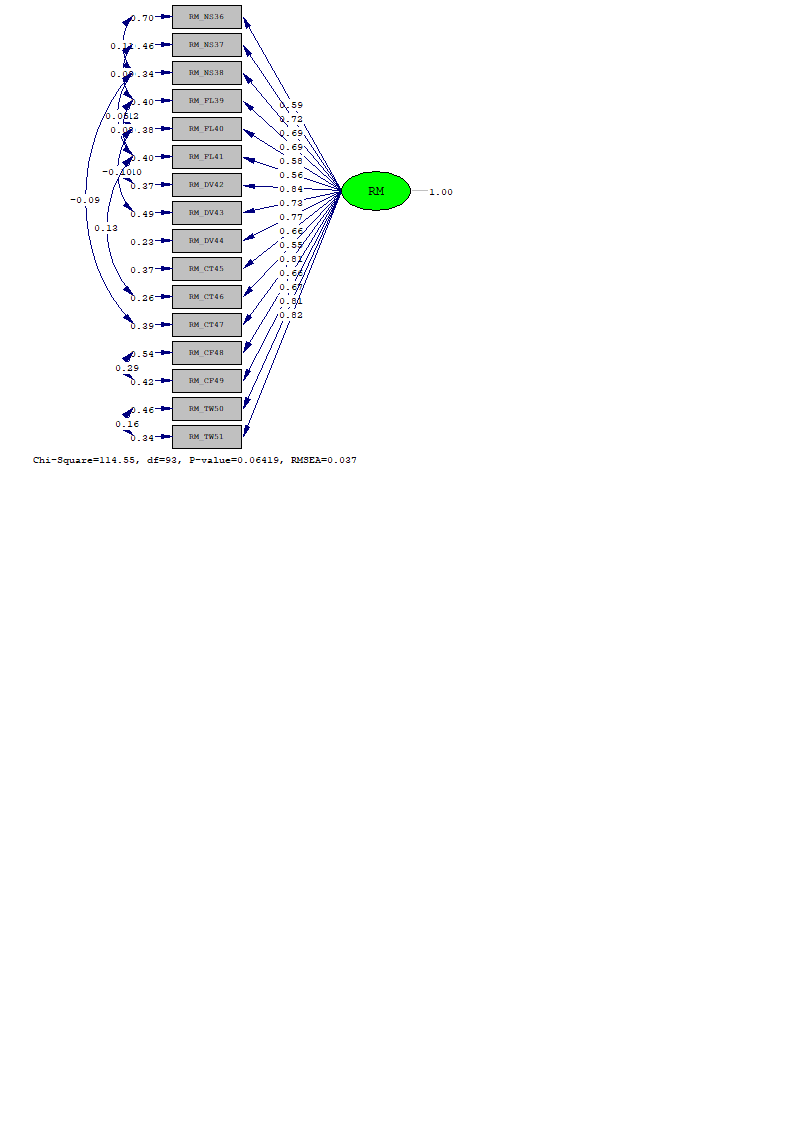 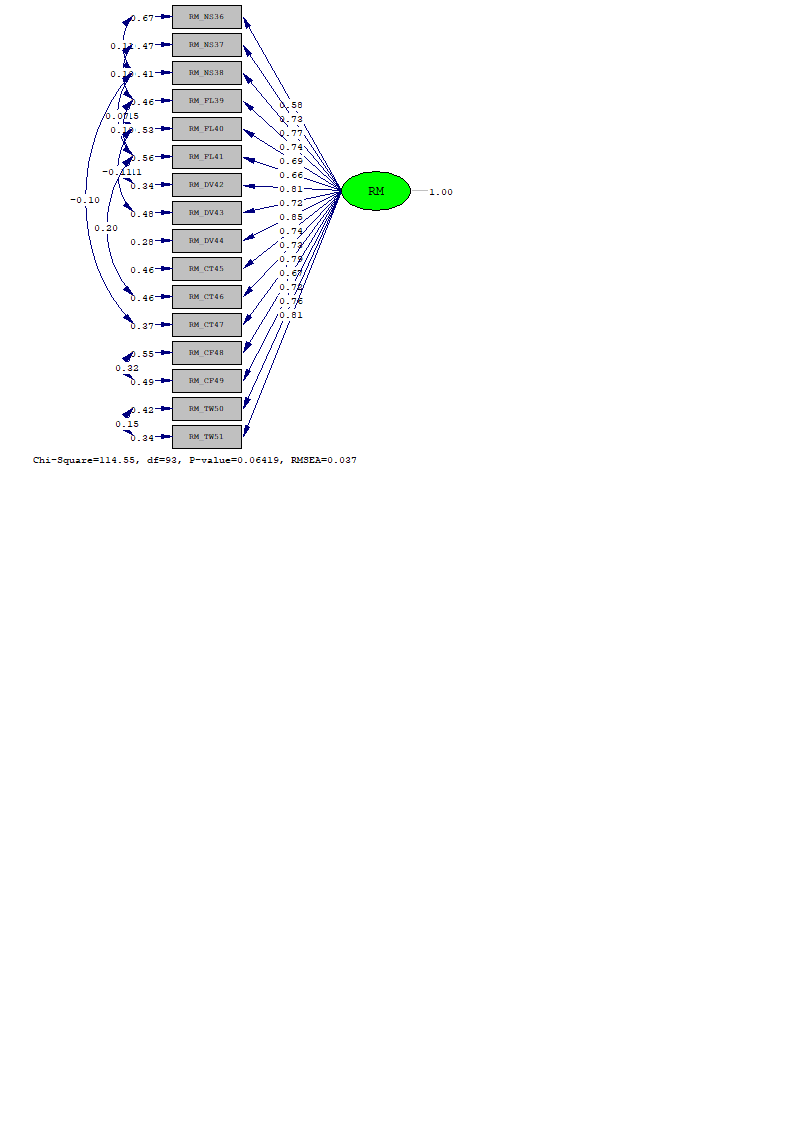 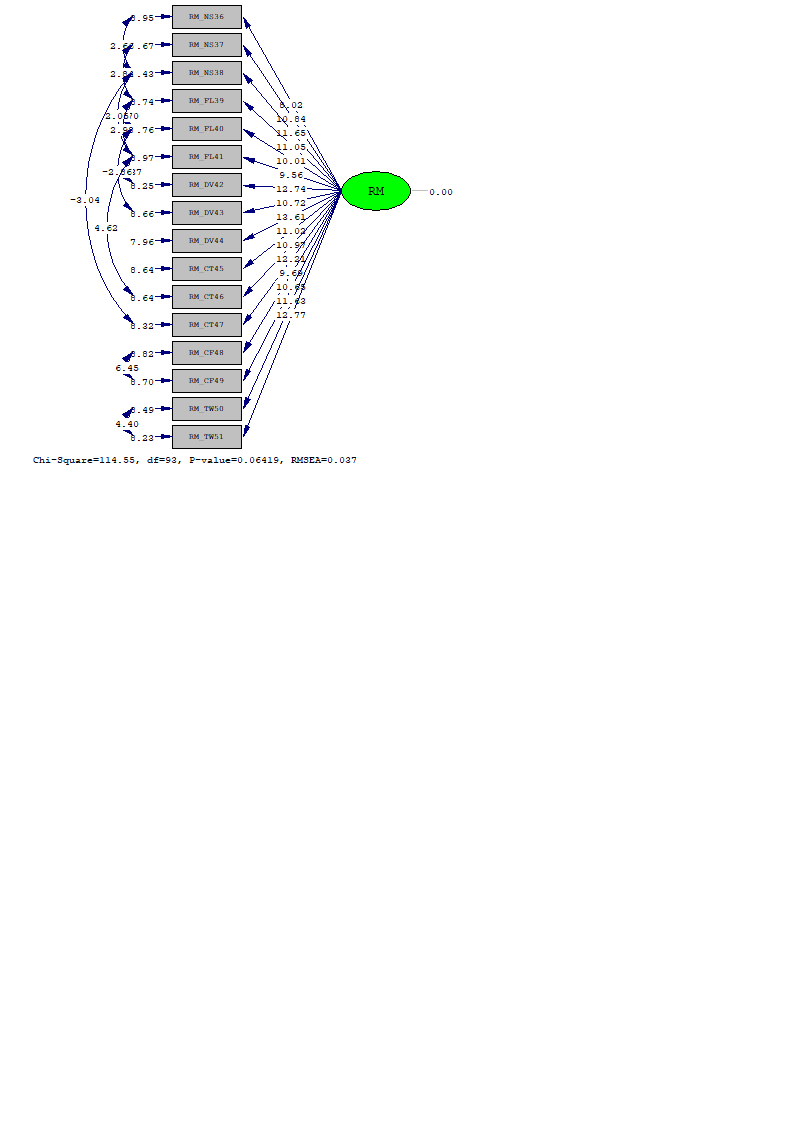 Berdasarkan hasil modikasi terhadap items yang saling berkorelasi atau terindikasi mengukur hal yang sama di dalam dimensinya masing-masing tersebut, kemudian peneliti melakukan second order modification sehingga model alat ukur dapat mencapai kriteria model yang fit dengan juga memasukkan hasil modifikasi first order pada tiap dimensi. Maka didapatkan hasil second order modification model yang fit sebagai berikut: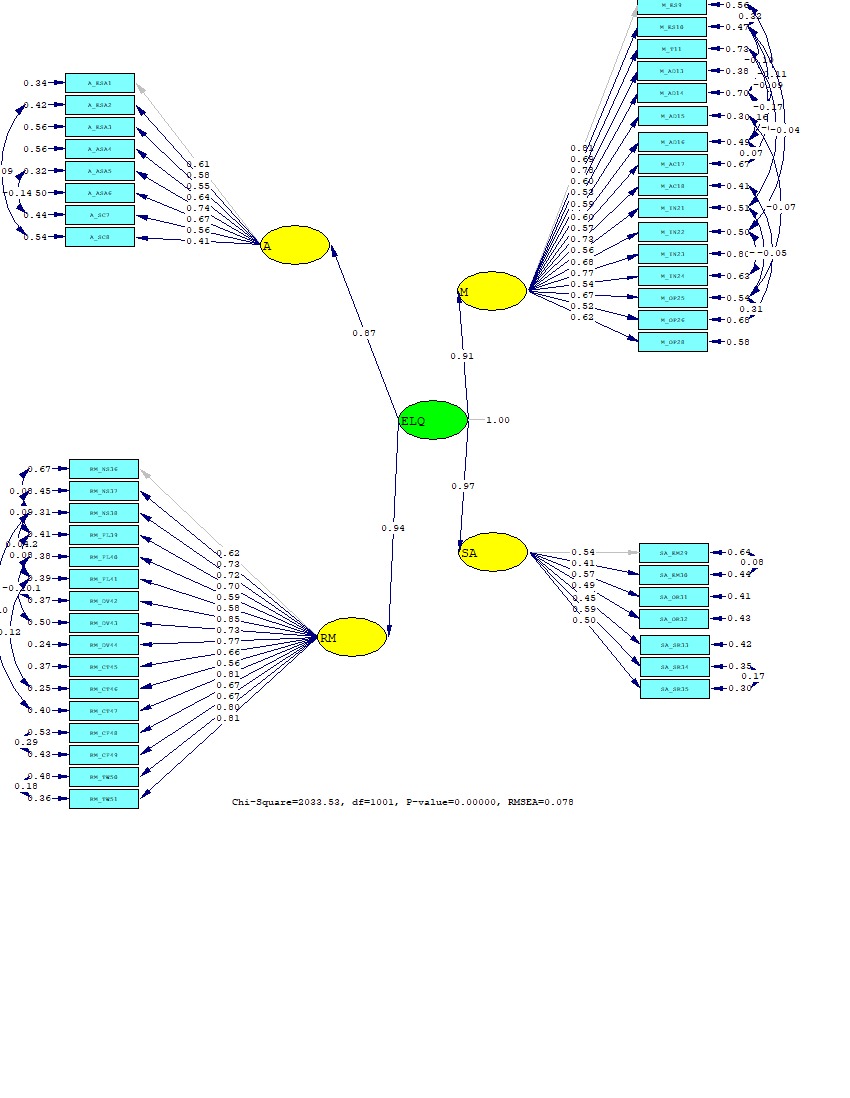 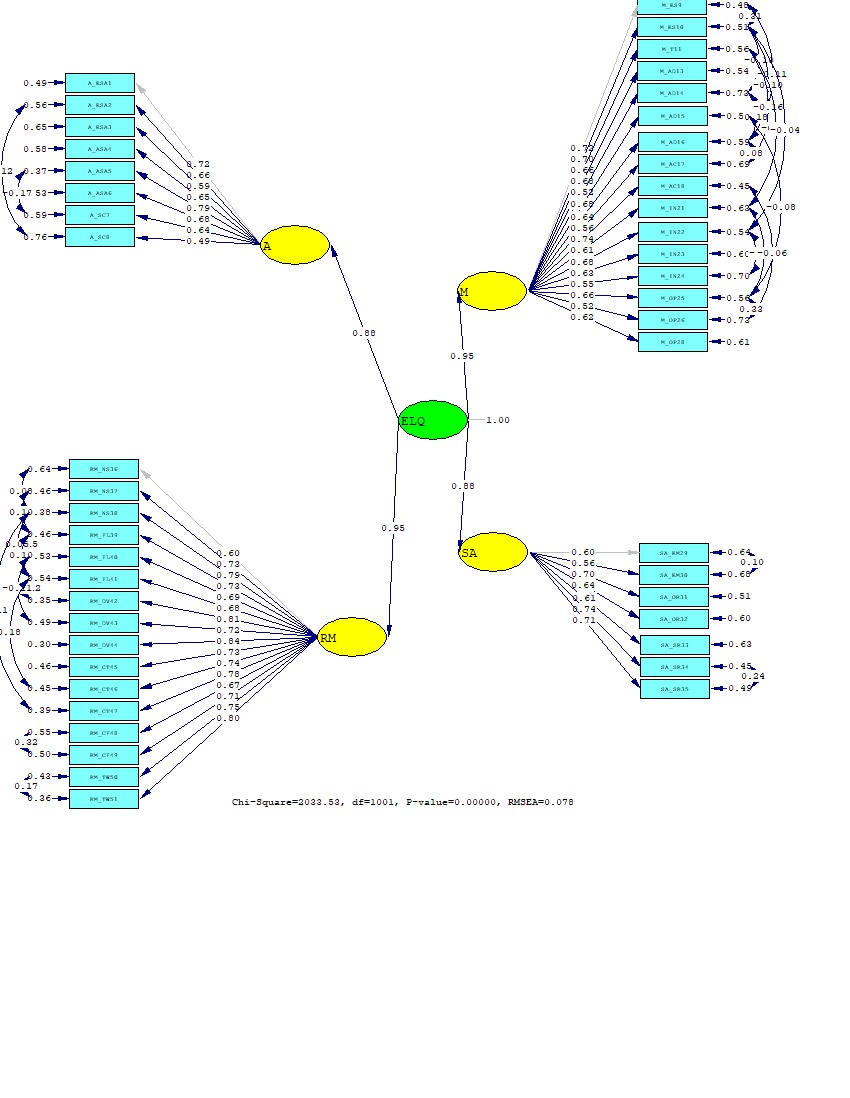 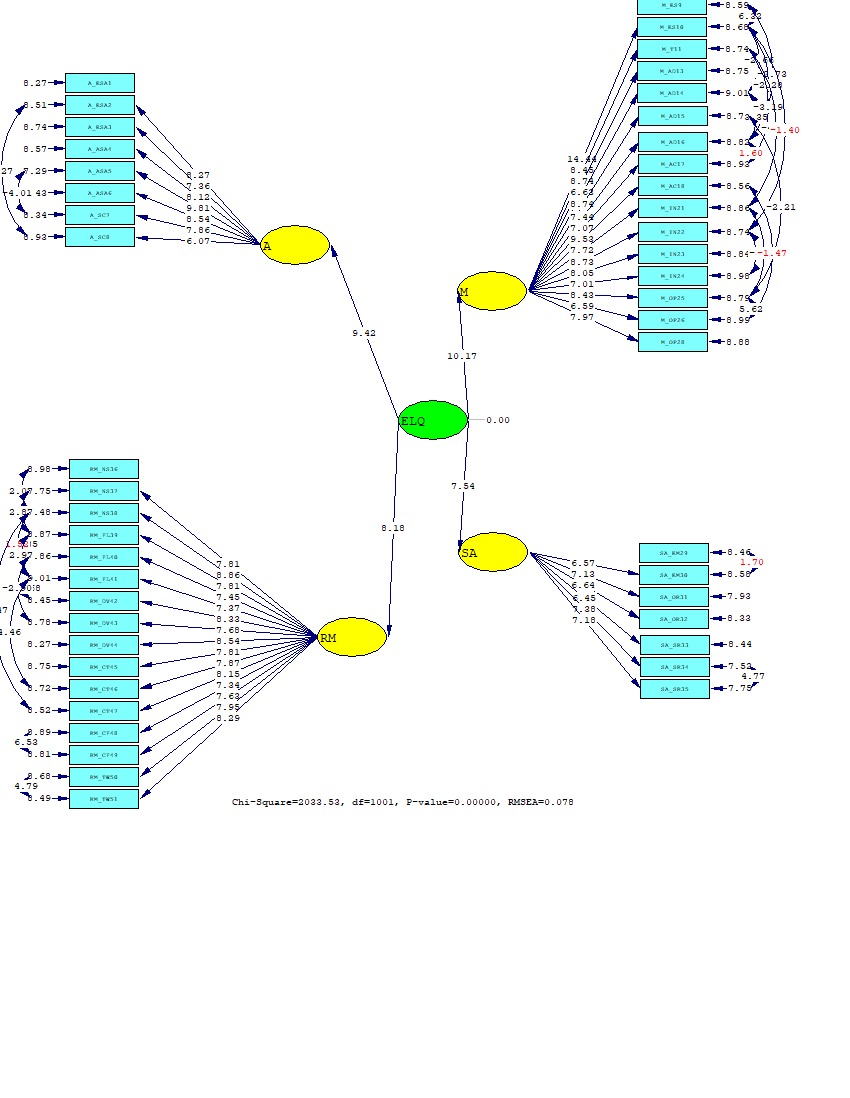 	Melalui modifikasi model second order dan dengan mengeliminasi empat item dari keseluruhan item yang menyusun alat ukur ELQ, maka didapatkan hasil model alat ukur yang fit dengan items yang valid mengukur konstruk emotional leadership, yaitu dengan nilai RSMEA 0,078;  NFI, 0,94; NNFI 0,96; CFI 0,97; dan IFI 0,97 yang mana seluruh indikator tersebut menunjukkan kriteria model goodness of fit mengacu pada kriteria dari Ferdinand (2005). Data fit indices lebih jelas sebagai berikut:Degrees of Freedom = 1001Minimum Fit Function Chi-Square = 2076.51 (P = 0.0)Normal Theory Weighted Least Squares Chi-Square = 2033.53 (P = 0.0)Chi-Square Difference with 29 Degrees of Freedom = 805.90 (P = 0.0)Estimated Non-centrality Parameter (NCP) = 1032.5390 Percent Confidence Interval for NCP = (907.56 ; 1165.24)Minimum Fit Function Value = 12.21Population Discrepancy Function Value (F0) = 6.0790 Percent Confidence Interval for F0 = (5.34 ; 6.85)Root Mean Square Error of Approximation (RMSEA) = 0.07890 Percent Confidence Interval for RMSEA = (0.073 ; 0.083)P-Value for Test of Close Fit (RMSEA < 0.05) = 0.00Expected Cross-Validation Index (ECVI) = 13.4690 Percent Confidence Interval for ECVI = (12.72 ; 14.24)ECVI for Saturated Model = 13.27ECVI for Independence Model = 194.12Chi-Square for Independence Model with 1081 Degrees of Freedom = 32906.80Independence AIC = 33000.80Model AIC = 2287.53Saturated AIC = 2256.00Independence CAIC = 33195.46Model CAIC = 2813.52Saturated CAIC = 6927.80Normed Fit Index (NFI) = 0.94Non-Normed Fit Index (NNFI) = 0.96Parsimony Normed Fit Index (PNFI) = 0.87Comparative Fit Index (CFI) = 0.97Incremental Fit Index (IFI) = 0.97Relative Fit Index (RFI) = 0.93Critical N (CN) = 91.71Root Mean Square Residual (RMR) = 0.064Standardized RMR = 0.072Goodness of Fit Index (GFI) = 0.66Adjusted Goodness of Fit Index (AGFI) = 0.62Parsimony Goodness of Fit Index (PGFI) = 0.59Maka, simpulan yang didapatkan bahwa didapatkan model yang fit dari hasil adaptasi alat ukur ELQ dengan membuang 4 (empat) butir pernyataan dalam dimensi self management, yaitu butir nomor 12, 19, 20, dan 27 yang mana indikator dari masing-masing butir tersebut masih dapat terwakili oleh butir lainnya. Berikut tabel simpulan hasil uji index of fit berdasarkan dua kali uji modifikasi terhadap model alat ukur ELQ:Analisis Item Berdasarkan Item Respond Theory (IRT) dengan Pendekatan Rasch ModelSelain menguji validitas item yang menyusun alat ukur dalam mengukur konstruk emotional leadership, peneliti juga mencoba analisis menggunakan item respond theory dengan pendekatan Rasch model menggunakan software Winstep. Hal tersebut dianalisis dengan melihat tingkat kesesuaian atau ketepatan item dengan model atau item fit.Pada konsep IRT, apabila terindikasi adanya item yang tidak fit berarti bahwa kemungkinan adanya miskonsepsi subjek dalam menjawab soal-soal tersebut. Tingkat kesesuaian item tersebut dianalisis dengan membandingkan nilai outfit means-square, outfit z-standard, dan point measure correlation (Boone, Staver, & Yale, 2014). Menurut mereka, kriteria dalam menilai kesesuaian item tersebut berupa:Nilai outfit mean square (MNSQ) yang diterima sebesar: 0,5 < MNSQ < 1,5Nilai outfit z-standard (ZTSD) yang diterima sebesar: -0,2 < ZTSD < +2,0Nilai point measure correlation yang diterima sebesar: 0,4 < pt measure corr < 0,85Namun karena konsep dari penilaian point measure correlation serupa prinsipnya dengan korelasi point-biserial pada CTT, maka Alagumalai, Curtis, dan Hungi (2005) menglasifikasikan nilai point measure correlation tersebut ke dalam beberapa sebagai berikut:Dengan tujuan tersebut, maka peneliti melakukan analisis kesesuaian item berdasarkan pendekatan Rasch model pada software Winstep dengan analisis output tabel item fit order dan didapatkan hasil sebagai berikut: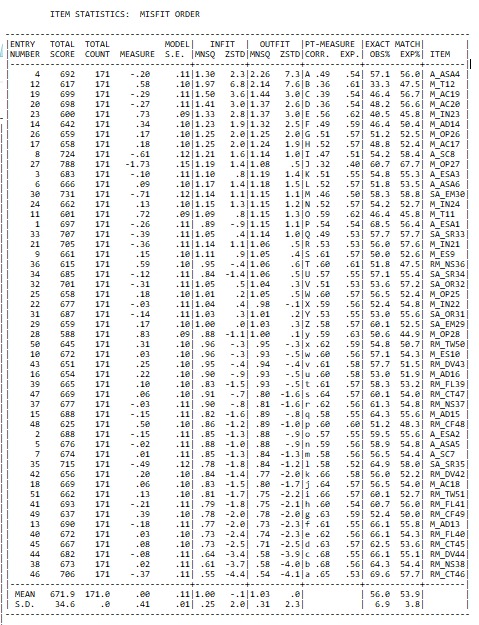 Apabila dilihat melalui tabel misfit order tersebut diketahui bahwa software Winstep telah megurutkan item-item tersebut berdasarkan item yang paling kurang/tidak fit menurut analisisnya hingga pada item yang paling sesuai/fit dalam mengukur konstruknya. Jika dianalisis satu-persatu, apabila menganalisis berdasarkan nilai outfit MNSQ dan ZTSD terindikasi bahwa terdapat beberapa item yang tingkat kesesuaiannya kurang baik, namun apabila dianalisis lebih jauh melalui nilai point measure correlation bahwa terdapat 3 (tiga) buah item yang terindikasi memiliki tingkat kesesuaian di bawah minimal saran kriteria baik menurut Boone et al. (2014), yaitu item nomor 12, 19, dan 20. Hal ini memperkuat pertimbangan peneliti pada analisis berdasarkan pendekatan CTT dan CFA sebelumnya untuk mengeliminasi item dengan nomor-nomor tersebut, walaupun apabila mengacu pada kriteria kesesuaian item Alagumalai et al. (2005) seluruh item yang menyusun alat ukur ELQ masuk dalam kriteria kesesuaian item yang bagus dan sangat bagus dengan rentang nilai 0,36-0,68.Selain itu, melalui perhitungan dengan software Winstep yang mengacu pendekatan model Rasch didapatkan juga pemetaan hasil tingkat kesukaran 51 soal/item dibandingkan dengan kemampuan dari 171 responden yang terlibat dalam penelitian adaptasi alat ukur ELQ ini. Pemetaan tersebut digunakan peneliti untuk dapat mengestimasi validitas dari sisi responden, yaitu dengan cara melihat responden dengan jawaban yang paling tidak konsisten (tidak mampu) dalam menjawab item berdasarkan tingkat kesukarannya. Hal tersebut didapatkan dari analisis sejauh mana item terlalu mudah atau terlalu sulit untuk disetujui oleh responden itu sendiri sehingga bisa mengetahui bahwa item memiliki kesesuaian yang tidak jauh melebihi atau berada di bawah dari kemampuan rata-rata responden yang terlibat. Data analisis yang didapatkan adalah pada wirght map sebagai berikut: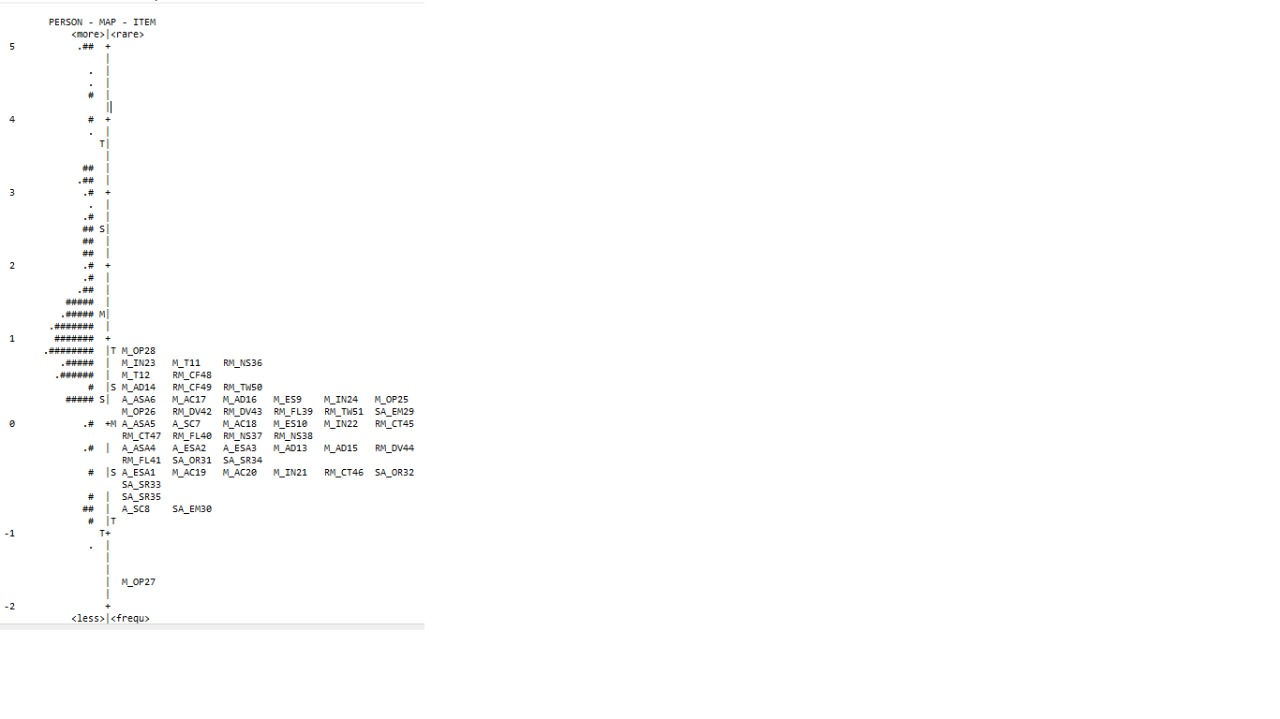 Maka, dalam wright map tersebut dapat diketahui bahwa kebanyakan item dari alat ukur ELQ yang diadaptasi memiliki tingkat kesukaran yang sedang (berada pada nilai < 0,59 mistar logit dan > 0 mistar logit) sedangkan sisanya memiliki tingkat kesukaran rendah (yaitu < 0 mistar logit) yang berarti bawah item-item yang menyusun ELQ mudah untuk mendapatkan persetujuan dari responden yang terlibat dalam mengukur tingkat emotional leadership atasannya di perusahaan dalam setting bekerja sehari-hari.Namun walau begitu, dapat diketahui pula menurut pendekatan model Rasch melalui perhitungan software Winstep reliabilitas atau tingkat konsistensi alat ukur yang disusun berdasarkan 51 item didalamnya  dengan membandingkan nilai Cronbach’s alpha person dan item secara keseluruhan. Menurut Sumintono dan Widhiarso (2014) kriteria tingkat reliabilitas berdasarkan Rasch model sebagai berikut:Sedangkan pertimbangan lain untuk menilai tingkat konsistensi alat ukur tersebut berdasarkan pendekatan Rasch model juga bisa didapatkan dengan membandingkan nilai mean measure person dan item serta nilai reliability person dan item dengan kriteria dari Sumintono & Widhiarso (2014) sebagai berikut:		Maka, berdasarkan pengujian terhadap adaptasi alat ukur ELQ dari 171 responden yang terlibat didapatkan hasil sebagai berikut: 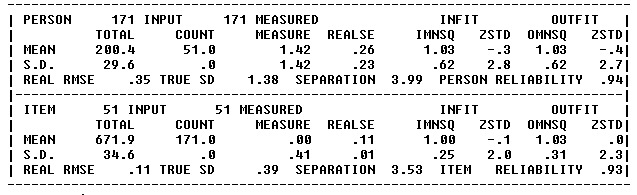 	Berdasarkan hasil uji yang didapatkan tersebut dapat dilihat bahwa nilai mean measure person adalah 1,42 dan mean measure item adalah 0,00 yang berarti berada pada lebih besar atau sama dengan 0,0 nilai logit sehingga menunjukkan bahwa abilitas atau kemampuan responden lebih besar daripada tingkat kesukaran item. Sedangkan bila melihat reliabilitas person adalah sebesar 0,94 dan reliabilitas item adalah 0,93 yang mana artinya keduanya termasuk dalam kategori bagus sekali. Hal ini berarti bahwa interaksi antara responden dan item bagus sehingga instrument dapat dipercaya untuk digunakan sebagai alat pengumpul data.SIMPULAN ANALISIS ADAPTASI ALAT UKUR 	Berdasarkan seluruh prosedur yang dilakukan oleh peneliti mengacu pada prosedur adaptasi International Test Commission (ITC) (ITC, 2017) dan analisis data yang telah dilakukan berdasarkan pendekatan teori tes klasik (CTT),  analisis faktor melalui confirmatory factor analysis (CFA), dan item respond theory (IRT) dengan pendekatan Rasch model maka diketahui bahwa hasil adaptasi alat ukur emotional leadership questionnaire (ELQ) reliabel, valid, dan memiliki tingkat kesukaran yang cukup sehingga siap digunakan menjadi alat pengumpul data yang tepat untuk mengukur tingkat kapabilitas kecerdasan emosional pimpinan di perusahaan dalam setting bekerja sehari-hari. Sedangkan alat ukur juga telah mengalami pengeliminasian butir pernyataan yang menyusunnya, yaitu sebelumnya terdiri atas 51 butir pernyataan kemudian dilakukan pengeliminasian 4 (empat) butir pernyataan yaitu item nomor 12, 19, 20, dan 27 sehingga total butir pernyataan hasil adaptasi ELQ tersebut adalah sejumlah 47 item.DAFTAR PUSTAKAAlagumalai, S., Curtis, D. D., & Hungi, N. (2005). Applied rasch measurement: A book of exemplars. Springer.Azwar, S. (1999). Reliabilitas dan Validitas. Sigma Alpha.Azwar, S. (2019). Penyusunan Skala Psikologi, Cetakan XV (2nd ed.). Pustaka Pelajar.Boone, W. J., Staver, R. J., & Yale, S. M. (2014). Rasch Analysis in the Human Sciences. Springer.Ferdinand, A. T. (2005). Structural Equation Modelling. Badan Penerbit Universitas Diponegoro.Field, A. (2013). Discovering Statistics using SPSS (4th ed.). SAGE.Goleman, D., Boyatzis, R., & McKee, A. (2002). Primal Leadership: Realizing the Power of Emotional Intelligence - Tapping into Your Team’s Emotional Intelligence. Harvard Business Review.ITC. (2017). Internation Testing Commision (ITC) guidelines for translating and adapting tests (second edition). International Journal of Testing, 1–34. https://doi.org/DOI: 10.1080/15305058.2017.1398166Matthews, G., Zeidner, M., & Roberts, R. D. (2002). Emotional Intelligence: Science and Myth (Bradford Books).Sumintono, B., & Widhiarso, W. (2014). Aplikasi Model Rasch untuk Penelitian Ilmu-ilmu Sosial (Revisi). Trim Komunikata Publishing House.Tirri, K., & Nokelainen, P. (2011). Emotional Leadership Questionnaire. In Measuring Multiple Intelligences and Moral Sensitivities in Education. https://doi.org/10.1007/978-94-6091-758-5_5LAMPIRANSurel Respon Perizinan Adaptasi Alat Ukur pada Author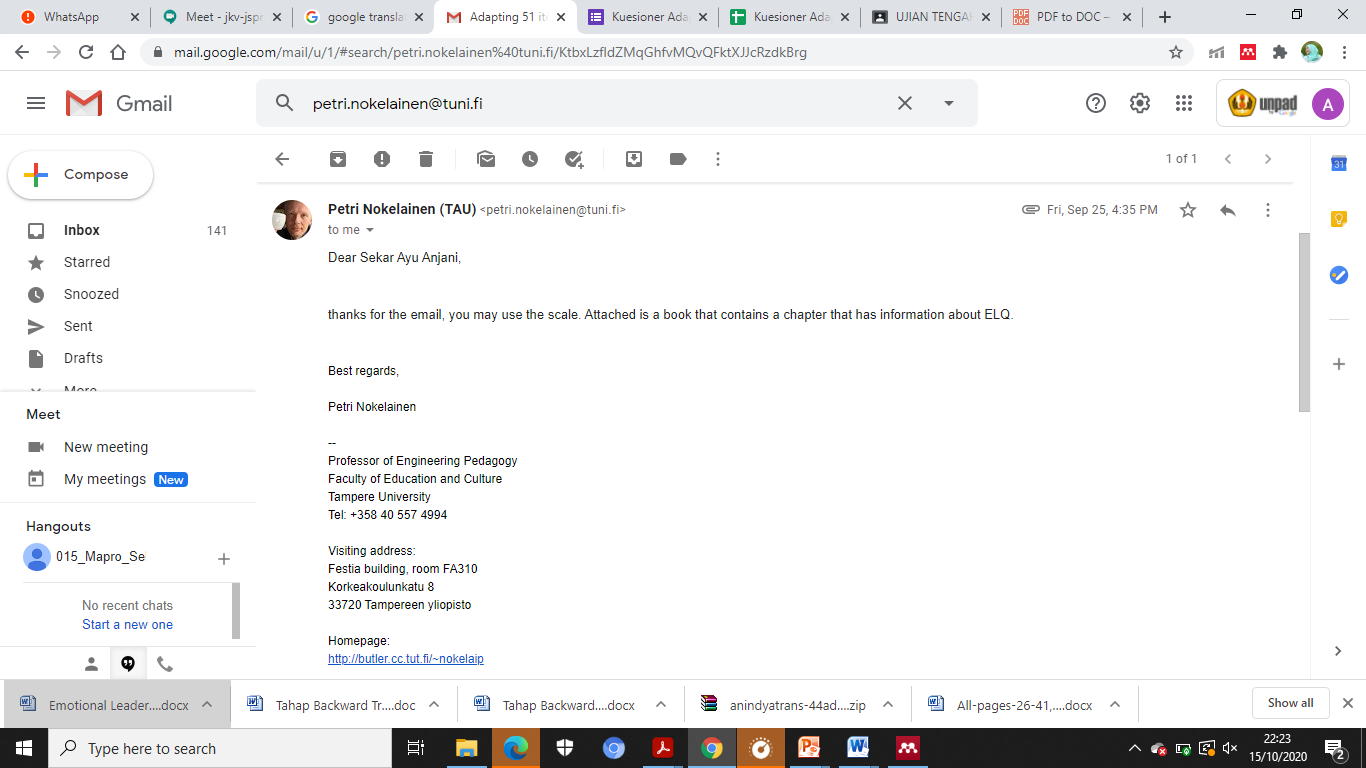 Forward Translation 1Forward Translation 2Backward Translation 1Kisi-Kisi (Blueprint) Alat Ukur Emotional Leadership Questionnaire (ELQ)Tahap Backward TranslationEmotional Leadership Questionnaire adalah kuesioner yang bertujuan untuk mengukur kapabilitas kecerdasan emosional seorang pemimpin. Kuesioner ini di isi oleh karyawan, sebagai bawahan pimpinan yang berperan untuk menilai sikap, perilaku, dan emosi pimpinannya dalam setting bekerja sehari-hari.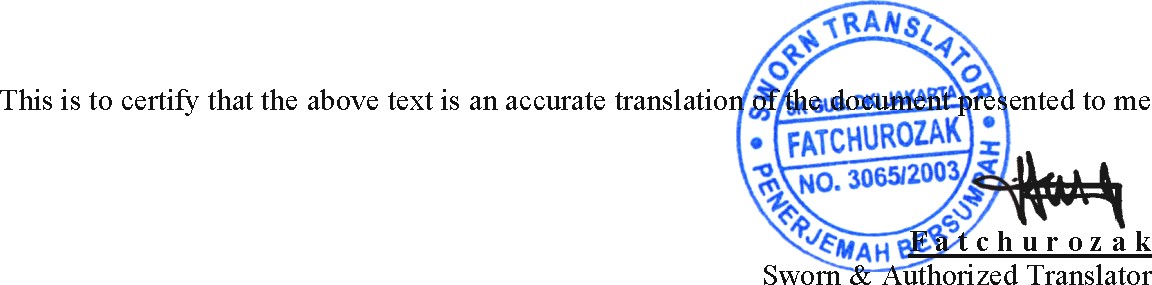 Backward Translation 2Kisi-Kisi (Blueprint) Alat Ukur Emotional Leadership Questionnaire (ELQ)Tahap Backward TranslationEmotional Leadership Questionnaire adalah kuesioner yang bertujuan untuk mengukur kapabilitas kecerdasan emosional seorang pemimpin. Kuesioner ini di isi oleh karyawan, sebagai bawahan pimpinan yang berperan untuk menilai sikap, perilaku, dan emosi pimpinannya dalam setting bekerja sehari-hari.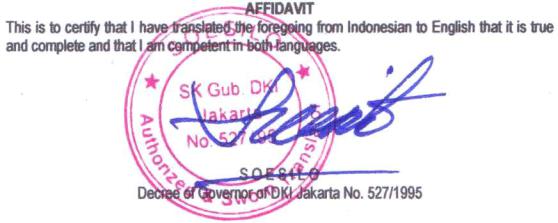 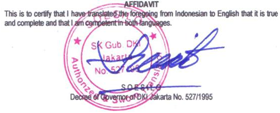 Format dan Hasil Expert ReviewPermohonan dan Pernyataan Expert ReviewYth Dr. Anissa Lestari Kadiyono, M.Psi, Psikologdi TempatDengan hormat,Sehubungan dengan penelitian yang akan saya lakukan dengan tujuan pengembangan alat ukur dengan judul “Emotional Leadership Questionnaire” yang mengukur kapabilitas kecerdasan emosional pemimpin, maka dengan itu saya sebagai peneliti mohon Ibu untuk berkenan memberikan masukan pada alat ukur sebagai Expert Review. Masukan dari Ibu sangat membantu tingkat kepercayaan hasil penelitian pengembangan alat ukur yang akan saya lakukan.Demikian permohonan ini saya sampaikan. Atas perhatian dan bantuan yang diberikan, saya ucapakan terima kasih.Bandung, 9 Oktober 2020        Peneliti, Sekar Ayu Anjani, S.Psi190420200015SURAT KESEDIAAN EXPERT REVIEWYang bertanda tangan dibawah ini:Nama		: Yth Dr. Anissa Lestari Kadiyono, M.Psi, PsikologPekerjaan 	: Dosen Fakultas PsikologiInstansi 	: Universitas PadjajaranDengan ini menyatakan bahwa saya bersedia/tidak bersedia*) menjadi reviewer alat ukur Emotional Leadership Questionnaire dalam tujuan pengembangan alat ukur kapabilitas kecerdasan emosional seorang pemimpin dalam setting bekerja untuk :Nama		: Sekar Ayu AnjaniNPM 		: 190420200015Demikian surat persetujuan ini dibuat agar dapat dipergunakan sebagaimana mestinya.Bandung, 9 Oktober 2020     Reviewer,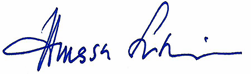 Dr. Anissa Lestari Kadiyono, M.Psi, Psikolog    NIP.197805222008122002*coret yang tidak sesuaiExpert Review Alat Ukur PenelitianEmotional Leadership Questionnaire (ELQ)Expert		: Dr. Anissa Lestari Kadiyono, M.Psi, PsikologPeneliti		: Sekar Ayu Anjani  (NPM 190420200015)Emotional LeadershipDefinisi Konseptual“Emotional leadership (EL) describe leader’s emotional intelligence (EQ) capabilities” (Tirri & Nokelainen, 2011)Emotional leadership (EL) menggambarkan kapabilitas kecerdasan emosional seorang pemimpin.Definisi OperasionalEmotional leadership (EL) merupakan gambaran dari kapabilitas dinamika aspek tingkat kecerdasan emosi seorang pemimpin. Gambaran dinamika aspek tingkat kecerdasan emosi pimpinan tersebut dapat diukur secara subjektif melalui diri bawahan atau karyawan terhadap pimpinannya di perusahaan dengan dimensi-dimensi yang diadopsi dari pengukuran kecerdasan emosional dari Goleman dkk. (2002) sebagai berikut:Self AwarenessKemampuan pimpinan untuk mengenali dan memahami suasana hati, emosi, dan dorongan, serta pengaruhnya terhadap orang lain. Dimensi ini kompetensi pimpinan dalam hal:Emotional Self-AwarenessKemampuan untuk mengenali emosi sendiri dan dampak dari emosi tersebut.Accurate Self-AssessmentKemampuan untuk menilai kekuatan dan batasan diri dengan tepat.Self-ConfidenceKemampuan untuk menghargai diri dan percaya akan kemampuan diri.Self ManagementKemampuan pimpinan untuk mengontrol dan mengarahkan diri dan suasana hati yang mengganggu. Dimensi ini kompetensi pimpinan dalam hal:Emotional Self-ControlKemampuan mengendalikan emosi dan impuls-impuls yang mengganggu.TransparencyKemampuan untuk menampilkan integritas dan kejujuran.AdaptabilityKemampuan untuk fleksibel dalam beradaptasi dengan perubahan situasi atau mengatasi hambatan.AchievementKemampuan memunculkan dorongan untuk meningkatkan kinerja demi memenuhi standar diri.InitiativeKemampuan untuk senantiasa bertindak dan menangkap peluangOptimismKemampuan untuk senantiasa melihat sisi positif dari segala kejadian dan hambatan.Social AwarenessKemampuan pimpinan untuk mengidentifikasi dan memahami keinginan, kebutuhan, dan sudut pandang orang lain (empati). Dimensi ini kompetensi pimpinan dalam hal:EmpathyKemampuan untuk merasakan emosi, memahami perspektif, dan aktif menunjukkan minat pada masalah orang lain.Organizational AwarenessKemampuan untuk membaca arus, jaringan keputusan, dan politik di tingkat organisasi.ServiceKemampuan untuk mengenali dan memenuhi kebutuhan pengikut, klien, atau pelanggan.Social Management – dr Tirri beda konsep _ Relationship ManagementKemampuan pimpinan untuk membangun dan mengelola hubungan dengan orang lain, mengelola perselisihan dan menjadi komunikator yang baik, serta kemampuan dalam membantu orang lain berkembang. Dimensi ini kompetensi pimpinan dalam hal:Inspirational LeadershipKemampuan untuk membimbing dan memotivasi orang lain dengan visi yang menarik.InfluenceKemampuan untuk memunculkan dan menggunakan berbagai cara/taktik dalam mempengaruhi orang lain.Developing OthersKemampuan untuk mendukung kemampuan orang lain melalui pemberian feedback dan bimbingan.Change CatalystKemampuan untuk memulai, mengelola, dan memimpin orang lain ke arah baru yang lebih baik.Conflict ManagementKemampuan untuk menyelesaikan ketidaksepakatan.Teamwork and CollaborationKemampuan dalam bekerja sama dan membangun tim..Kisi-Kisi Alat Ukur Emotional Leadership Questionnaire (ELQ)Dengan ini peneliti mohon kepada Ibu berkenan untuk memberikan penilaian terhadap alat ukur Emotional Leadership yang telah peneliti adaptasikan ini dengan memberi tanda checklist (√) di salah satu kolom R, RV, TR.R   	: item sesuai (relevan)RV 	: item kurang sesuai  (revisi)TR 	: item tidak sesuai (tidak relevan)Peneliti sangat mengharapkan masukan dari Ibu pada kolom komentar yang tersedia dari segi content, bahasa dan etik sebagai acuan dalam perbaikan alat ukur ini. Sebelumnya, kuesioner telah melalui proses penerjemahan ke dalam Bahasa Indonesia (forward translation) oleh 2 (dua) orang ahli translasi bahasa tersumpah yang berbeda. Setelah itu, peneliti melakukan sintesis dan adaptasi terhadap kedua hasil terjemahan tersebut dan kemudian melalui proses backward translation oleh 2 (dua) orang lagi ahli translasi bahasa tersumpah yang berbeda dan berasal dari lembaga berbeda dengan forward translation sebelumnya.Blueprint Alat Ukur Emotional Leadership Questionnaire (ELQ)CONTENT VALIDITY ADAPTASI ALAT UKURPeneliti juga memerlukan bantuan Ibu dalam proses penilaian content validity. Ibu diminta untuk memberikan rating pada setiap item Emotional Leadership Questionnaire (ELQ) yang telah adaptasi terkait dengan relevan tidaknya item tersebut untuk mengukur kapabilitas emotional intelligence pada seorang pemimpin organisasi. Keterangan rating:1 – Tidak relevan2 – Agak relevan3 – Cukup relevan4 – Sangat relevanTerdapat pula kolom keterangan jika dirasa perlu untuk menjelaskan rating yang diberikan atau perbaikan yang perlu dilakukan untuk membuat item yang dinilai menjadi lebih relevan. Self AwarenessMerupakan dimensi yang menggambarkan kemampuan pimpinan untuk mengenali dan memahami suasana hati, emosi, dan dorongan, serta pengaruhnya terhadap orang lain. Dimensi ini kompetensi pimpinan dalam hal emotional self awareness, accurate self awareness dan self confidence.Self ManagementMerupakan dimensi yang menggambarkan kemampuan pimpinan untuk mengontrol dan mengarahkan diri dan suasana hati yang mengganggu. Dimensi ini kompetensi pimpinan dalam hal emotional self control, transparency, adaptability, achievement, initiative, dan optimism.Social AwarenessMerupakan dimensi yang menggambarkan kemampuan pimpinan untuk mengidentifikasi dan memahami keinginan, kebutuhan, dan sudut pandang orang lain (empati). Dimensi ini kompetensi pimpinan dalam hal empathy, organizational awareness,dan service. Social ManagementMerupakan dimensi yang menggambarkan kemampuan pimpinan untuk membangun dan mengelola hubungan dengan orang lain, mengelola perselisihan dan menjadi komunikator yang baik, serta kemampuan dalam membantu orang lain berkembang. Dimensi ini kompetensi pimpinan dalam hal inspirational leadership, influence, developing others, change catalyst, conflict management, dan teamwork and collaboration.Referensi :Alagumalai, S., Curtis, D. D., & Hungi, N. (2005). Applied rasch measurement: A book of exemplars. Springer.Azwar, S. (1999). Reliabilitas dan Validitas. Sigma Alpha.Azwar, S. (2019). Penyusunan Skala Psikologi, Cetakan XV (2nd ed.). Pustaka Pelajar.Boone, W. J., Staver, R. J., & Yale, S. M. (2014). Rasch Analysis in the Human Sciences. Springer.Ferdinand, A. T. (2005). Structural Equation Modelling. Badan Penerbit Universitas Diponegoro.Field, A. (2013). Discovering Statistics using SPSS (4th ed.). SAGE.Goleman, D., Boyatzis, R., & McKee, A. (2002). Primal Leadership: Realizing the Power of Emotional Intelligence - Tapping into Your Team’s Emotional Intelligence. Harvard Business Review.ITC. (2017). Internation Testing Commision (ITC) guidelines for translating and adapting tests (second edition). International Journal of Testing, 1–34. https://doi.org/DOI: 10.1080/15305058.2017.1398166Matthews, G., Zeidner, M., & Roberts, R. D. (2002). Emotional Intelligence: Science and Myth (Bradford Books).Sumintono, B., & Widhiarso, W. (2014). Aplikasi Model Rasch untuk Penelitian Ilmu-ilmu Sosial (Revisi). Trim Komunikata Publishing House.Tirri, K., & Nokelainen, P. (2011). Emotional Leadership Questionnaire. In Measuring Multiple Intelligences and Moral Sensitivities in Education. https://doi.org/10.1007/978-94-6091-758-5_5Kelayakan alat ukur emotional leadership questionnaire (ELQ) (beri tanda checklist √)Layak digunakan tanpa revisiLayak digunakan perlu revisiTidak layak digunakanBandung, 9 Oktober 2020Reviewer,Dr. Anissa Lestari Kadiyono, M. Psi, PsikologNIP. 197805222008122002Hasil Uji Teori Tes Klasik dengan SPSSHasil Fit Indices Uji Confirmatory Factor Analysis dengan LisrelSEBELUM MODIFIKASIDegrees of Freedom = 1220Minimum Fit Function Chi-Square = 3034.05 (P = 0.0)Normal Theory Weighted Least Squares Chi-Square = 3466.91 (P = 0.0)Estimated Non-centrality Parameter (NCP) = 2246.9190 Percent Confidence Interval for NCP = (2074.80 ; 2426.58)Minimum Fit Function Value = 17.85Population Discrepancy Function Value (F0) = 13.2290 Percent Confidence Interval for F0 = (12.20 ; 14.27)Root Mean Square Error of Approximation (RMSEA) = 0.1090 Percent Confidence Interval for RMSEA = (0.10 ; 0.11)P-Value for Test of Close Fit (RMSEA < 0.05) = 0.00Expected Cross-Validation Index (ECVI) = 21.6490 Percent Confidence Interval for ECVI = (20.63 ; 22.70)ECVI for Saturated Model = 15.60ECVI for Independence Model = 202.97Chi-Square for Independence Model with 1275 Degrees of Freedom = 34402.12Independence AIC = 34504.12Model AIC = 3678.91Saturated AIC = 2652.00Independence CAIC = 34715.34Model CAIC = 4117.93Saturated CAIC = 8143.85Normed Fit Index (NFI) = 0.91Non-Normed Fit Index (NNFI) = 0.94Parsimony Normed Fit Index (PNFI) = 0.87Comparative Fit Index (CFI) = 0.95Incremental Fit Index (IFI) = 0.95Relative Fit Index (RFI) = 0.91Critical N (CN) = 75.96Root Mean Square Residual (RMR) = 0.074Standardized RMR = 0.084Goodness of Fit Index (GFI) = 0.56Adjusted Goodness of Fit Index (AGFI) = 0.52Parsimony Goodness of Fit Index (PGFI) = 0.51	SETELAH ELIMINASI ITEM TANPA MODFIKASI KORELASI ITEMDegrees of Freedom = 1030Minimum Fit Function Chi-Square = 2618.21 (P = 0.0)Normal Theory Weighted Least Squares Chi-Square = 2839.43 (P = 0.0)Estimated Non-centrality Parameter (NCP) = 1809.4390 Percent Confidence Interval for NCP = (1654.57 ; 1971.87)Minimum Fit Function Value = 15.40Population Discrepancy Function Value (F0) = 10.6490 Percent Confidence Interval for F0 = (9.73 ; 11.60)Root Mean Square Error of Approximation (RMSEA) = 0.1090 Percent Confidence Interval for RMSEA = (0.097 ; 0.11)P-Value for Test of Close Fit (RMSEA < 0.05) = 0.00Expected Cross-Validation Index (ECVI) = 17.8690 Percent Confidence Interval for ECVI = (16.94 ; 18.81)ECVI for Saturated Model = 13.27ECVI for Independence Model = 194.12Chi-Square for Independence Model with 1081 Degrees of Freedom = 32906.80Independence AIC = 33000.80Model AIC = 3035.43Saturated AIC = 2256.00Independence CAIC = 33195.46Model CAIC = 3441.31Saturated CAIC = 6927.80Normed Fit Index (NFI) = 0.92Non-Normed Fit Index (NNFI) = 0.95Parsimony Normed Fit Index (PNFI) = 0.88Comparative Fit Index (CFI) = 0.95Incremental Fit Index (IFI) = 0.95Relative Fit Index (RFI) = 0.92Critical N (CN) = 74.92Root Mean Square Residual (RMR) = 0.072Standardized RMR = 0.080Goodness of Fit Index (GFI) = 0.58Adjusted Goodness of Fit Index (AGFI) = 0.55Parsimony Goodness of Fit Index (PGFI) = 0.53	SETELAH MODIFIKASI PENGELIMINASIAN ITEMDegrees of Freedom = 1001Minimum Fit Function Chi-Square = 2076.51 (P = 0.0)Normal Theory Weighted Least Squares Chi-Square = 2033.53 (P = 0.0)Chi-Square Difference with 29 Degrees of Freedom = 805.90 (P = 0.0)Estimated Non-centrality Parameter (NCP) = 1032.5390 Percent Confidence Interval for NCP = (907.56 ; 1165.24)Minimum Fit Function Value = 12.21Population Discrepancy Function Value (F0) = 6.0790 Percent Confidence Interval for F0 = (5.34 ; 6.85)Root Mean Square Error of Approximation (RMSEA) = 0.07890 Percent Confidence Interval for RMSEA = (0.073 ; 0.083)P-Value for Test of Close Fit (RMSEA < 0.05) = 0.00Expected Cross-Validation Index (ECVI) = 13.4690 Percent Confidence Interval for ECVI = (12.72 ; 14.24)ECVI for Saturated Model = 13.27ECVI for Independence Model = 194.12Chi-Square for Independence Model with 1081 Degrees of Freedom = 32906.80Independence AIC = 33000.80Model AIC = 2287.53Saturated AIC = 2256.00Independence CAIC = 33195.46Model CAIC = 2813.52Saturated CAIC = 6927.80Normed Fit Index (NFI) = 0.94Non-Normed Fit Index (NNFI) = 0.96Parsimony Normed Fit Index (PNFI) = 0.87Comparative Fit Index (CFI) = 0.97Incremental Fit Index (IFI) = 0.97Relative Fit Index (RFI) = 0.93Critical N (CN) = 91.71Root Mean Square Residual (RMR) = 0.064Standardized RMR = 0.072Goodness of Fit Index (GFI) = 0.66Adjusted Goodness of Fit Index (AGFI) = 0.62Parsimony Goodness of Fit Index (PGFI) = 0.59HASIL UJI RASCH MODEL DENGAN WINSTEPDIMENSISUB DIMENSIINDIKATORSelf AwarenessEmotional AwarenessPimpinan mampu mengendalikan emosi dan dampak dari emosinya.Accurate Self AssessmentPimpinan mampu menilai kekuatan dan batasan diriSelf ConnfidencePimpinan percaya akan kemampuan dirinyaSelf ManagementEmotional Self ControlPempinan mampu mengendalikan emosi dan suasana hati yang menggangguTransperancyPimpinan mampu bersikap jujur tanpa ada hal yang ditutupiAdaptibilityPimpinan mampu fleksibel terhadap perubahan situasi dan hambatanAchievementPimpinan memiliki dorongan untuk mencapai prestasiInitiativePimpinan senantiasa menangkap peluangOptimismPimpinan mampu melihat sisi positif dari kejadian/hambatanSocial AwarenessEmphatyPimpinan mampu merasakan, memahami, dan terlibat dalam emosi orang lainOrganizational AwarenessPimpinan mampu membaca jalan pikiran organisasiServicePimpinan mampu mengenali dan memenuhi kebutuhan orang lainRelationship ManagementInsiprational LeadershipPimpinan mampu membimbing orang lain dengan visi menarikInfluencePimpinan mampu menggunakan berbagai taktik untuk mempengaruhi orang lainDeveloping OthersPimpinan mampu mendukung kemampuan orang lainChange CatalystPimpinan mampu mengelola orang lain ke arah yang lebih baikConflict ManagementPemimpin mampu menyelesaikan ketidaksepakatanTeamwork and CollaborationPempimpin mampu mengelola timNo.DimensiSub DimensiItem (dalam Bahasa Indonesia, hasil adaptasi)Nomor ItemJumlah Item1.Self AwarenessEmotional Self AwarenessAtasan saya menghargai nilainilai yang dimiliki oleh pekerja Atasan saya mampu melihat situasi yang kompleks secara keseluruhan dan mengetahui apa yang akan dilakukan Atasan saya secara terbuka membicarakan visi dan perasaannya1, 2, 33Accurate Self AssessmentAtasan saya selalu terbuka untuk mempelajari hal-hal baruAtasan saya menerima kritik dan masukan-masukan yang membangunAtasan saya memiliki pengetahuan diri yang baik dan membantunya untuk mengenali kapan saat yang tepat untuk meminta bantuan4, 5, 63Self ConfidenceAtasan saya menerima tugas-tugas yang sulit dengan mengetahui bahwa Ia dapat memenuhi harapannyaAtasan saya memiliki kepercayaan diri yang membuatnya menonjol dalam kelompok7, 822.Self ManagementEmotional Self ControlAtasan saya tetap tenang dan berpikiran jernih saat menghadapi tekanan yang tinggi atau kondisi krisisAtasan saya tetap dapat mengendalikan diri saat menghadapi situasi yang sulit9, 102TransparencyAtasan saya mengakui kesalahan dan kecerobohannya secara terbukaAtasan saya mengonfrontasi langsung perilaku orang lain yang tidak beretika, daripada menutupinya11, 122AdaptabilityAtasan saya luwes dalam beradaptasi dengan tantangan baru dalam lingkungan kerjaAtasan saya dapat melakukan berbagai tugas secara bersamaan tanpa kehilangan konsentrasi atau energiAtasan saya senantiasa memperbarui diri dengan hal-hal baru sesuai perubahan kebutuhan di lingkungan kerja13, 14, 153AchievementAtasan saya membuat sasaran yang terukur namun menantang bagi dirinya sendiriAtasan saya membuat sasaran yang terukur namun menantang bagi karyawannyaAtasan saya mampu mengambil resiko yang telah diperhitungkaAtasan saya memiliki standar yang tinggi bagi dirinya sendiriAtasan saya memiliki standar yang tinggi bagi karyawannya16, 17, 18, 19, 205InitiativeAtasan saya senantiasa mengambil kesempatan yang ada daripada hanya menunggu kesempatan itu datingAtasan saya secara aktif menciptakan kemungkinan pekerjaan di masa mendatangAtasan saya tidak ragu untuk memangkas hambatan-hambatan birokrasiAtasan saya mengambil tanggung jawab untuk menciptakan kemungkinan pekerjaan di masa mendatang21, 22, 23, 244OptimismAtasan saya selalu melihat sesuatu dari sisi yang positifAtasan saya meilihat orang lain dari sisi positifnya daripada dari sisi negatifnyaAtasan saya menghrapkan kinerja yang terbaik dari bawahannyaKetika mengalami kemunduran, atasan saya selalu melihat itu sebagai sebuah peluang daripada ancaman25, 26, 27, 2843.Social AwarenessEmpathyAtasan saya mendengarkan orang lain dengan penuh perhatian dan dapat memahami sudut pandang orang lainAtasan saya dapat bergaul dengan orang-orang dari berbagai macam latar belakang atau budaya yang berbeda29, 302Organizational AwarenessAtasan saya dapat memahami peta politik yang terjadi di perusahaannyaAtasan saya dapat memahami panduan nilai-nilai dan aturan tidak tertulis yang berlaku di perusahaannya31, 322ServiceAtasan saya melihat bahwa orang yang secara langsung berhubungan dengan kliennya (konsumen dan stakeholder) dapat mempertahankan hubungan tersebut dengan baikAtasan saya memantau kepuasan klien (konsumen dan stakeholder) dengan cermatAtasan saya memastikan bahwa klien (konsumen dan stakeholder) memperoleh apa yang mereka butuhkan33, 34, 3534.Relationship ManagementInsporational LeadershipAtasan saya menawarkan tujuan yang sama di luar tugas sehari-hari, menjadikan pekerjaan lebih menarikAtasan saya dapat menjelaskan secara nyata keinginannya kepada bawahannyaAtasan saya dapat mengartikulasikan misi bersama sedemikian rupa sehingga dapat menginspirasi bawahan untuk mengikutinya36, 37, 383InfluenceAtasan saya dapat menemukan cara yang tepat membuat pendengarnya tertarikAtasan saya mengetahui cara memperoleh berbagai dukungan untuk inisiatif-inisiatif baruAtasan saya dapat berbicara secara persuasif untuk berbagai hal yang menurutnya penting39, 40, 413Developing OthersAtasan saya menunjukkan keinginannya dengan sungguh-sungguh dalam membantu bawahannyaAtasan saya memahami tujuan, kelebihan, dan kekurangan bawahannyaAtasan saya bersedia memberikan masukan dengan tepat waktu dan membangun42, 43, 443Change CatalystAtasan saya sangat mendukung perubahan, meski menghadapi bebagai perlawanan/tantanganAtasan saya memberikan argumen yang menyakinkan untuk hal-hal yang menurutnya pentingAtasan saya dapat mencari cara-cara yang praktis untuk mengatasi hambatan dalam perubahan45, 46, 473Conflict ManagementAtasan saya dapat menyelesaikan perselisihan yang terjadi di antara bawahannyaDalam situasi perselisihan, atasan saya dapat menenangkan semua pihak dan memahami adanya perbedaan sudut pandang48, 492Teamwork and CollaborationAtasan saya adalah pengelola tim yang baikAtasan saya dapat membuat anggota tim berkomitmen dan mengeluarkan upaya terbaik untuk kepentingan kelompok.50, 512NO.Item TerjemahanSkala PilihanSkala PilihanSkala PilihanSkala PilihanSkala PilihanNO.Item TerjemahanSTSTSRSSS1Atasan saya menghargai nilai-nilai yang dimiliki oleh para pekerja123452Atasan saya mampu melihat situasi yang kompleks secara keseluruhan dan mengetahui apa yang akan dilakukannya123453Atasan saya secara terbuka membicarakan visi dan perasaannya123454Atasan saya selalu terbuka untuk mempelajari hal-hal baru123455Atasan saya menerima kritik dan masukan-masukan yang membangun123456Atasan saya memiliki pengetahuan diri yang baik dan membantunya untuk mengenali kapan saat yang tepat untuk meminta bantuan123457Atasan saya menerima tugas-tugas yang sulit dengan mengetahui bahwa Ia dapat memenuhi harapannya123458Atasan saya memiliki kepercayaan diri yang membuatnya menonjol dalam kelompok123459Atasan saya tetap tenang dan berpikiran jernih saat menghadapi tekanan yang tinggi atau kondisi krisis di perusahaan1234510Atasan saya tetap dapat mengendalikan diri saat menghadapi situasi yang sulit1234511Atasan saya mengakui kesalahan dan kecerobohannya secara terbuka1234512Atasan saya mengonfrontasi langsung perilaku orang lain yang tidak beretika, daripada menutupinya1234513Atasan saya luwes dalam beradaptasi dengan tantangan baru dalam lingkungan kerja1234514Atasan saya dapat melakukan berbagai tugas secara bersamaan tanpa kehilangan konsentrasi atau energi1234515Atasan saya senantiasa memperbarui diri dengan hal-hal baru sesuai perubahan kebutuhan di lingkungan kerja1234516Atasan saya membuat sasaran yang terukur namun menantang bagi dirinya sendiri1234517Atasan saya membuat sasaran yang terukur namun menantang bagi bawahannya1234518Atasan saya mampu mengambil resiko yang telah diperhitungkan1234519Atasan saya memiliki standar yang tinggi bagi dirinya sendiri1234520Atasan saya memiliki standar yang tinggi bagi bawahannya1234521Atasan saya senantiasa mengambil kesempatan yang ada daripada hanya menunggu kesempatan itu datang1234522Atasan saya secara aktif menciptakan kemungkinan pekerjaan di masa mendatang1234523Atasan saya tidak ragu untuk memangkas hambatan-hambatan birokrasi di perusahaan1234524Atasan saya mengambil tanggung jawab untuk menciptakan kemungkinan pekerjaan di masa mendatang1234525Atasan saya selalu melihat sesuatu dari sisi yang positif1234526Atasan saya meilihat orang lain dari sisi positifnya daripada dari sisi negatifnya1234527Atasan saya menghrapkan kinerja yang terbaik dari bawahannya1234528Ketika mengalami kemunduran, atasan saya selalu melihat itu sebagai sebuah peluang daripada ancaman1234529Atasan saya mendengarkan orang lain dengan penuh perhatian dan dapat memahami sudut pandang orang lain1234530Atasan saya dapat bergaul dengan orang-orang dari berbagai macam latar belakang atau budaya yang berbeda1234531Atasan saya dapat memahami peta politik yang terjadi di perusahaannya1234532Atasan saya dapat memahami panduan nilai-nilai dan aturan tidak tertulis yang berlaku di perusahaannya1234533Atasan saya melihat bahwa orang yang secara langsung berhubungan dengan kliennya (konsumen dan stakeholder) dapat mempertahankan hubungan tersebut dengan baik1234534Atasan saya memantau kepuasan klien (konsumen dan stakeholder) dengan cermat1234535Atasan saya memastikan bahwa klien (konsumen dan stakeholder) memperoleh apa yang mereka butuhkan1234536Atasan saya menawarkan tujuan yang sama di luar tugas sehari-hari, menjadikan pekerjaan lebih menarik1234537Atasan saya dapat menjelaskan secara nyata keinginannya kepada bawahannya1234538Atasan saya dapat mengartikulasikan misi bersama sedemikian rupa sehingga dapat menginspirasi bawahan untuk mengikutinya1234539Atasan saya dapat menemukan cara yang tepat membuat pendengarnya tertarik1234540Atasan saya mengetahui cara memperoleh berbagai dukungan untuk inisiatif-inisiatif baru1234541Atasan saya dapat berbicara secara persuasif untuk berbagai hal yang menurutnya penting1234542Atasan saya menunjukkan keinginannya dengan sungguh-sungguh dalam membantu bawahannya1234543Atasan saya memahami tujuan, kelebihan, dan kekurangan bawahannya1234544Atasan saya bersedia memberikan masukan dengan tepat waktu dan membangun1234545Atasan saya sangat mendukung perubahan, meski menghadapi bebagai perlawanan/tantangan1234546Atasan saya memberikan argumen yang menyakinkan untuk hal-hal yang menurutnya penting1234547Atasan saya dapat mencari cara-cara yang praktis untuk mengatasi hambatan dalam perubahan1234548Atasan saya dapat menyelesaikan perselisihan yang terjadi di antara bawahannya1234549Dalam situasi perselisihan, atasan saya dapat menenangkan semua pihak dan memahami adanya perbedaan sudut pandang1234550Atasan saya adalah pengelola tim yang baik1234551Atasan saya dapat membuat anggota tim berkomitmen dan mengeluarkan upaya terbaik untuk kepentingan kelompok12345Dimensi Emotional LeadershipSub DimensiNomor ItemItem AsliForward Translation 1Forward Translation 2Item Final Hasil Adaptasi (hasil sintesis forward translation)Backward Translation 1Backward Translation 2Expert/Peer Review/Cognitive InterviewSelf AwarenessEmotional Self Awareness1My superior respects work community's commonly accepted valuesAtasan saya menghargai nilai-nilai yang diterima bersama di komunitas pekerjaanAtasan saya menghormati nilai-nilai komunitas kerja yang diterima secara umumAtasan saya menghargai nilai-nilai yang kami terima bersama dalam pekerjaanMy superior respects the commonly accepted values at workMy boss values the values we share at workExpert Rview : Atasan saya menghargai nilainilai yang dimiliki oleh pekerjaSelf AwarenessEmotional Self Awareness2My superior is able to see the big picture in a complex situation and knows the best ways to reactAtasan  saya data melihat gambaran besar dalam situasi yang komleks dan mengetahui cara terbaik untuk bereaksiAtasan saya mampu melihat gambaran besar dalam situasi yang kompleks dan tahu cara terbaik untuk bereaksiAtasan saya mampu melihat gambaran besar terhadap situasi yang kompleks dan mengetahui cara terbaik untuk menghadapinyaMy superior is able to see the big picture of any complex situation and know the best way to address itMy boss is able to see the big picture of complex situations and knows how best to deal with themExpert Rview : Atasan saya mampu melihat situasi yang kompleks secara keseluruhan dan mengetahui apa yang akan dilakukanSelf AwarenessEmotional Self Awareness3My superior is candid and authentic being able to speak openly about his or her visions and emotionsAtasan saya lugas dan apa adanya dapat bicara secara terbuka tentang visi dan emosinyaAtasan saya bersikap jujur dan apa adanya karena mampu berbicara secara terbuka mengenai visi dan perasaannyaAtasan saya lugas dan apa adanya untuk bicara secara terbuka mengenai visi dan emosinyaMy superior is straightforward and authentic to speak openly about his vision and emotionsMy boss is simple and straightforward to talk openly about his vision and emotionsExpert Rview : Atasan saya secara terbuka membicarakan visi dan perasaannyaSelf AwarenessAccurate Self Awareness4My superior is open to learn new things all the timeAtasan saya selalu terbuka untuk belajar hal-hal baruAtasan saya senantiasa terbuka untuk mempelajari hal-hal baruAtasan saya selalu terbuka untuk mempelajari hal-hal baruMy superior is always open-minded in learning new thingsMy boss is always open to learning new thingsSelf AwarenessAccurate Self Awareness5My superior welcomes constructive criticism and feedbackAtasan saya menerima kritik dan masukan membangunAtasan saya menerima kritik dan umpan balik yang membangunAtasan saya menerima kritik dan masukan-masukan yang membangunMy superior accepts constructive criticism and feedbackMy boss is willing to accept constructive criticism and suggestionsSelf AwarenessAccurate Self Awareness6My superior's good self-knowledge helps him/her to recognize when it is time to ask for helpPengetahuan diri atasan saya yang baik membantunya mengenali kapan saatnya meminta bantuanPengetahuan diri atasan saya yang baik membantunya untuk mengetahui kapan saatnya untuk meminta bantuanAtasan saya memiliki pengetahuan diri yang baik dan membantunya untuk mengenali kapan saat yang tepat untuk meminta bantuanMy superior’s good self-knowledge helps him to identify the right time to ask for helpMy boss has good self-knowledge and helps him to recognize when to ask for helpSelf AwarenessSelf Confidence7My superior welcomes difficult assignments knowing that he or she is able to meet the expectationsAtasan saya menerima tugas-tugas sulit dengan mengetahui bahwa ia dapat memenuhi berbagai harapan.Atasan saya menyambut baik penugasan yang sulit karena mengetahui bahwa dia mampu memenuhi harapanAtasan saya menerima tugas-tugas yang sulit dengan mengetahui bahwa Ia dapat memenuhi harapannyaMy superior accepts hard tasks knowing that he can meet the expectationMy boss accepted difficult assignments knowing that He could live up to his expectationsSelf AwarenessSelf Confidence8My superior has a self-assurance that lets him/her stand out in a groupAtasan saya memiliki  kepercayaan diri yang membuatnya menonjol di dalam kelompokAtasan saya memiliki keyakinan diri yang membuatnya menonjol dalam kelompokAtasan saya memiliki kepercayaan diri yang membuatnya menonjol dalam kelompokMy superior has self-confidence making him stand out in the groupMy boss has confidence that makes him stand out in the groupSelf ManagementEmotional Self Control9My superior stays calm and clearheaded under high stress or during a crisisAtasan saya tetap tenang dan berpikiran jernih saat menghadapi tekanan yang tinggi atau selama krisisAtasan saya tetap tenang dan berpikiran jernih di bawah tekanan tinggi atau selama krisisAtasan saya tetap tenang dan berpikiran jernih saat menghadapi tekanan yang tinggi atau kondisi krisisMy superior remains calm and clear minded when faced with high pressure and crisisMy boss remains calm and clearheaded when faced with high pressure or crisis conditionsSelf ManagementEmotional Self Control10My superior remains unflappable when confronted by a trying situationAtasan saya tetap dapat mengendalikan diri saat menghadapi situasi yang sulit.Atasan saya tetap tidak tergoyahkan ketika dihadapkan pada situasi yang sulitAtasan saya tetap dapat mengendalikan diri saat menghadapi situasi yang sulitMy superior has self-control when faced with hard situationMy boss can still control himself when faced with difficult situationsSelf ManagementTransparency11My superior openly admits his or her mistakes or faultsAtasan saya secara terbuka mengakui kesalahan atau kealpaannyaAtasan saya secara terbuka mengakui kesalahan atau kekurangannyaAtasan saya mengakui kesalahan dan kecerobohannya secara terbukaMy superior admits his mistakes and oversights overtlyMy boss publicly acknowledged his mistakes and carelessnessSelf ManagementTransparency12My superior confronts unethical behaviour in others rather than turn a blind eyeAtasan saya mengkonfrontir perilaku orang lain yang tidak beretika alih-alih menutup mataAtasan saya mengonfrontasi perilaku tidak etis orang lain alih-alih menutup mataAtasan saya mengonfrontasi langsung perilaku orang lain yang tidak beretika, daripada menutupinyaMy superior straightforwardly confronts others' unethical behavior, rather than covers it up My boss confronted the other person's unethical behavior head-on, rather than covering it upCognitive interview: butuh waktu untuk memahami arti kata luwes Self ManagementAdaptability13My superior is flexible in adapting to new challenges in working lifeAtasan sayal luwes dalam beradaptasi dengan tantangan baru dalam lingkungan kerjaAtasan saya bersikap fleksibel dalam beradaptasi dengan tantangan baru dalam kehidupan kerjaAtasan saya luwes dalam beradaptasi dengan tantangan baru dalam lingkungan kerjaMy superior flexibly adapts to new challenges in the work environmentMy boss is flexible in adapting to new challenges in the work environmentCognitive interview : butuh waktu untuk memahami arti kata luwesSelf ManagementAdaptability14My superior is able to juggle demanding situations without losing his or her focus or energyAtasan saya dapat  melakukan berbagai tugas secara bersamaan tanpa kehilangan konsentrasi atau semangatAtasan saya mampu mengatasi situasi yang menuntut tanpa kehilangan fokus atau energinyaAtasan saya dapat melakukan berbagai tugas secara bersamaan tanpa kehilangan konsentrasi atau energiMy superior can perform multiple tasks simultaneously without losing concentration or energyMy boss can perform multiple tasks simultaneously without losing concentration or energySelf ManagementAdaptability15My superior updates him/herself according to the changing demands in working lifeAtasan saya membekali diri dengan hal-hal baru sesuai perubahan kebutuhan dalam lingkungan kerjaAtasan saya memperbarui pengetahuannya sesuai dengan tuntutan perubahan dalam kehidupan kerjaAtasan saya senantiasa memperbarui diri dengan hal-hal baru sesuai perubahan kebutuhan di lingkungan kerjaMy superior constantly updates himself according to changing needs in the work environmentMy boss is constantly updating himself with new things according to changing needs in the work environmentSelf ManagementAchievement16My superior sets measurable but challenging goals to him/herselfAtasan saya menetakan sasaran yang terukur namun menantang bagi dirinya sendiriAtasan saya menetapkan tujuan terukur tapi menantang untuk dirinya sendiriAtasan saya membuat sasaran yang terukur namun menantang bagi dirinya sendiriMy superior sets measurable but challenging goals to himselfMy boss set measurable but challenging goals for himselfSelf ManagementAchievement17My superior sets measurable but challenging goals to his or her employeesAtasan saya menetakan sasaran yang terukur namun menantang bagi karyawannyaAtasan saya menetapkan tujuan terukur tapi menantang bagi karyawannyaAtasan saya membuat sasaran yang terukur namun menantang bagi karyawannyaMy superior sets measurable but challenging goals to his subordinatesMy boss set measurable but challenging goals for his employeesPeer Review : karyawannya sebaiknya disamakan dengan diganti bawahannyaSelf ManagementAchievement18My superior is able to take calculate risksAtasan saya dapat mengambil risiko yang telah diperhitungkanAtasan saya mampu memperhitungkan risikoAtasan saya mampu mengambil resiko yang telah diperhitungkanMy superior is able to take calculated risksMy boss was able to take calculated risksSelf ManagementAchievement19My superior has high standards for him/herselfAtasan saya memiliki standar yang tinggi bagi dirinya sendiriAtasan saya memiliki standar yang tinggi untuk dirinya sendiriAtasan saya memiliki standar yang tinggi bagi dirinya sendiriMy superior has high standard for himself My boss has high standards for himselfSelf ManagementAchievement20My superior has high standards for his or her employeesAtasan saya memiliki standar yang tinggi bagi karyawannyaAtasan saya memiliki standar yang tinggi untuk karyawannyaAtasan saya memiliki standar yang tinggi bagi karyawannyaMy superior has high standard for his subordinatesMy boss has high standards for his employeesPeer Review : karyawannya sebaiknya disamakan dengan diganti bawahannyaSelf ManagementInitiative21My superior seizes opportunities rather than simply waits for them to comeAtasan saya mengambil kesempatan daripada hanya meunggu kesepatan itu datangAtasan saya memanfaatkan peluang alih-alih hanya menunggu datangnya peluangAtasan saya senantiasa mengambil kesempatan yang ada daripada hanya menunggu kesempatan itu datangMy superior always seizes the existing opportunities rather than simply waits for them to comeMy boss always takes the opportunities that exist rather than just waiting for them to comeSelf ManagementInitiative22My superior creates actively future work possibilitiesAtasan saya secara aktif menciptakan kemungkinan pekerjaan di masa mendatangAtasan saya secara aktif menciptakan kemungkinan kerja di masa depanAtasan saya secara aktif menciptakan kemungkinan pekerjaan di masa mendatangMy superior actively creates future work possibilitiesMy boss is actively creating future job possibilitiesSelf ManagementInitiative23My superior does not hesitate to cut through bureaucratic obstaclesAtasan saya tidak ragu memangkas hambatan birokrasiAtasan saya tidak segan-segan menerobos hambatan birokrasiAtasan saya tidak ragu untuk memangkas hambatan-hambatan birokrasiMy superior does not hesitate to cut through bureaucratic obstaclesMy boss did not hesitate to cut bureaucratic barriersCognitive interview:perlu waktu untuk membayangkan perilaku yang ditunjukkan atasan ketika memangkas Self ManagementInitiative24My superior takes responsibility to create work possibilities for the futureAtasan saya mengambil tanggung jawab untuk menciptakan kemungkinan pekerjaan untuk masa mendatangAtasan saya mengambil tanggung jawab untuk menciptakan kemungkinan kerja di masa depanAtasan saya mengambil tanggung jawab untuk menciptakan kemungkinan pekerjaan di masa mendatangMy superior takes responsibility to create future work possibilitiesMy boss took responsibility for creating future job possibilitiesSelf ManagementOptimism25My superior has an optimistic ―glass half full‖ outlookAtasan saya memiliki  pandangan yang positing optimis ―selalu melihat sesuatu dari sisi positif ‖Atasan saya memiliki pandangan “gelas setengah penuh” yang optimisAtasan saya selalu melihat sesuatu dari sisi yang positifMy superior always sees things positivelyMy boss always sees things in a positive lightSelf ManagementOptimism26My superior sees other people in positive rather than in negative lightAtasan saya melihat orang lain dari segi positifnya daripada sisi negatifnyaAtasan saya melihat orang lain secara positif bukannya negatifAtasan saya meilihat orang lain dari sisi positifnya daripada dari sisi negatifnyaMy superior sees other people in the positive rather than the negative sideMy boss sees others on the positive side rather than the negative sideSelf ManagementOptimism27My superior expects the best performance of his or her subordinatesAtasan saya mengharapkan kinerja terbaik dari bawahannyaAtasan saya mengharapkan kinerja terbaik dari bawahannyaAtasan saya menghrapkan kinerja yang terbaik dari bawahannyaMy superior expects the best performance of his subordinatesMy boss expects the best performance from his subordinatesSelf ManagementOptimism28My superior sees an opportunity rather than a threat in a setbackSaat mengalami kemunduran, atasan saya melihat itu sebagai sebuah  peluang daripada ancamanAtasan saya melihat peluang alih-alih ancaman dalam suatu kemunduranKetika mengalami kemunduran, atasan saya selalu melihat itu sebagai sebuah peluang daripada ancamanMy superior always sees an opportunity rather than a threat in a setbackWhen experiencing setbacks, my boss always saw it as an opportunity rather than a threatSocial AwarenessEmphaty29My superior listens attentively and can grasp the other person‘s perspective.Atasan saya mendengarkan dengan penuh perhatian dan dapat memahami sudut pandang orang lain.Atasan saya mendengarkan dengan penuh perhatian dan dapat memahami perspektif orang lain.Atasan saya mendengarkan orang lain dengan penuh perhatian dan dapat memahami sudut pandang orang lainMy superior listens attentively and can understand the other person's perspectiveMy boss listens attentively to others and can understand the other person's point of viewSocial AwarenessEmphaty30My superior is able to get along with people of diverse backgrounds or from other culturesAtasan saya dapat bergaul dengan orang-orang dari berbagai macam latar belakang atau budaya berbedaAtasan saya bisa bergaul dengan orang-orang dari berbagai latar belakang atau dari budaya lainAtasan saya dapat bergaul dengan orang-orang dari berbagai macam latar belakang atau budaya yang berbedaMy superior can get along with people of diverse backgrounds or from other culturesMy boss can hang out with people from many different backgrounds or culturesSocial AwarenessOrganizational Awareness31My superior can understand the political forces at work in his or her organizationAtasan saya dapat memahami peta politik yang terjadi di organisasinya.Atasan saya dapat memahami kekuatan politik di tempat kerja yang ada di organisasinyaAtasan saya dapat memahami peta politik yang terjadi di perusahaannya.My superior can understand the political forces in his organizationMy boss can understand the political map that occurs in his organizationCognitive interview: perlu waktu cukup lama dan mengonfirmasi pada orang lain yang dimaksud dengan peta politikSocial AwarenessOrganizational Awareness32My superior is able to understand the guiding values and unspoken rules that operate among the workers in his or her organizationAtasan saya dapat memahami nilai-nilai panduan dan aturan tidak tertulis yang berlaku di organisasinyaAtasan saya mampu memahami nilai-nilai yang memandu dan aturan yang tak terucapkan yang berlaku di antara para pekerja di organisasinyaAtasan saya dapat memahami panduan nilai-nilai dan aturan tidak tertulis yang berlaku di organisasinyaMy superior is able to understand the values guidelines and unwritten rules that apply in his organizationMy boss can understand the values guidelines and unwritten rules that apply in the organizationExpert Rview : Organisasi ganti dengan perusahaanSocial AwarenessService33My superior sees that people directly in touch with the customer or client (students, parents) will keep the relationship on the right trackAtasan saya melihat bahwa orang yang berhubungan langsung dengan pelanggan atau klien (siswa, orang tua) akan menjalin hubungan yang baik dengan pelangganAtasan saya melihat bahwa orang yang berhubungan langsung dengan pelanggan atau klien (siswa, orang tua) akan menjaga hubungan tetap pada jalur yang benarAtasan saya melihat bahwa orang yang secara langsung berhubungan dengan kliennya (konsumen dan stakeholder) dapat mempertahankan hubungan tersebut dengan baikMy superior sees that people directly in touch with their clients (consumers and stakeholders) are able to maintain these relationships wellMy boss saw that people who had direct contact with their clients (consumers and stakeholders) were able to maintain these relationships wellSocial AwarenessService34My superior monitors customer or client (students, parents) satisfaction carefullyAtasan saya memantau kepuasan pelanggan atau klien (siswa, orang tua) dengan cermatAtasan saya memantau kepuasan pelanggan atau klien (siswa, orang tua) dengan cermatAtasan saya memantau kepuasan klien (konsumen dan stakeholder) dengan cermatMy superior monitors clients (consumers and stakeholders) satisfaction carefullyMy boss closely monitors client (consumer and stakeholder) satisfactionSocial AwarenessService35My superior ensures that customers or clients (students, parents) are getting what they needAtasan saya memastikan bahwa pelanggan atau klien (siswa, orang tua) memperoleh apa yang mereka butuhkanAtasan saya memastikan bahwa pelanggan atau klien (siswa, orang tua) mendapatkan apa yang mereka butuhkanAtasan saya memastikan bahwa klien (konsumen dan stakeholder) memperoleh apa yang mereka butuhkanMy superior ensures that clients (consumers and stakeholders) get what they needMy boss makes sure that clients (consumers and stakeholders) get what they needRelationship ManagementInpirational Leadership36My superior offers a sense of common purpose beyond the day-to-day tasks, making work excitingAtasan saya menawarkan kebersamaan tujuan yang melampaui tugas sehari-hari membuat pekerjaan menjadi menarikAtasan saya menawarkan pemahaman akan tujuan yang sama di luar tugas sehari-hari, yang membuat pekerjaan menjadi menyenangkanAtasan saya menawarkan tujuan yang sama di luar tugas sehari-hari, menjadikan pekerjaan lebih menarikMy superior offers the common goals beyond the day-to-day tasks, making work more excitingMy boss offered me the same goals outside of everyday tasks, making work more attractiveRelationship ManagementInpirational Leadership37My superior is able to embody what he or she asks of his or her subordinatesAtasan saya dapat menjelaskan secara nyata keinginannya kepada bawahannyaAtasan saya mampu mewujudkan apa yang dia minta dari bawahannyaAtasan saya dapat menjelaskan secara nyata keinginannya kepada bawahannyaMy superior can clearly explain his intention to his subordinatesMy boss can clearly explain his wishes to his subordinatesRelationship ManagementInpirational Leadership38My superior is able to articulate a shared mission in a way that inspires his or her subordinates to followAtasan saya dapat mengartikulasikan misi bersama  sedemikian rupa sehingga mengilhami bawahan untuk mengikutnyaAtasan saya mampu mengartikulasikan misi bersama dengan cara yang menginspirasi bawahannya untuk mengikutinyaAtasan saya dapat mengartikulasikan misi bersama sedemikian rupa sehingga dapat menginspirasi bawahan untuk mengikutinyaMy superior can describe the joint mission in such a way that can inspire the subordinates to follow itMy boss can articulate a common mission in such a way as to inspire subordinates to follow itRelationship ManagementInfluence39My superior finds just the right appeal for a given listenerAtasan saya dapat membuat seorang pendengar tertarik dengan Atasan saya menemukan daya tarik yang tepat untuk pendengar tertentuAtasan saya dapat menemukan cara yang tepat membuat pendengarnya tertarikMy superior can find a way to get his audience interestedMy boss can find a way to get his audience interestedRelationship ManagementInfluence40My superior knows how to create a network of support for a new initiativeAtasan saya mengetahui cara memperoleh berbagai dukungan untuk sebuah prakarsa baruAtasan saya tahu cara membuat jaringan dukungan untuk inisiatif baruAtasan saya mengetahui cara memperoleh berbagai dukungan untuk inisiatif-inisiatif baruMy superior knows how to get various support for new initiativesMy boss knows how to get a variety of support for new initiativesRelationship ManagementInfluence41My superior is able to speak persuasively for the things he or she sees importantAtasan saya dapat berbicara secara meyakinkan untuk berbagai hal yang ia rasa pentingAtasan saya mampu berbicara secara persuasif untuk hal-hal yang menurutnya pentingAtasan saya dapat berbicara secara persuasif untuk berbagai hal yang menurutnya pentingMy superior can speak persuasively on things he thinks are importantMy boss can speak persuasively on things he thinks are importantRelationship ManagementDeveloping Others42My superior shows a genuine interest in helping his or her subordinatesAtasan saya menunjukkan keinginan yang sungguh-sungguh dalam membantu bawahannya.Atasan saya menunjukkan minat yang tulus dalam membantu bawahannyaAtasan saya menunjukkan keinginannya dengan sungguh-sungguh dalam membantu bawahannyaMy superior shows his sincere desire to help his subordinatesMy boss shows his sincere desire to help his subordinatesRelationship ManagementDeveloping Others43My superior understands his or her subordinates goals, strengths, and weaknessesAtasan saya memahami sasaran, kelebihan, dan kelemahan bawahannyaAtasan saya memahami tujuan, kekuatan, dan kelemahan bawahannyaAtasan saya memahami tujuan, kelebihan, dan kekurangan bawahannyaMy superior understands the goals, strengths, and weaknesses of his subordinatesMy boss understands the goals, strengths, and weaknesses of his subordinatesRelationship ManagementDeveloping Others44My superior is willing to give timely and constructive feedbackAtasan saya bersedia memberikan masukan yang tepat waktu dan membangunAtasan saya bersedia memberikan umpan balik yang tepat waktu dan konstruktifAtasan saya bersedia memberikan masukan dengan tepat waktu dan membangunMy superior is willing to provide timely and constructive feedbackMy boss is willing to provide timely and constructive feedbackRelationship ManagementChange Catalyst45My superior is a strong advocate for change even in the face of oppositionAtasan saya sangat mendukung perubahan meski menghadapi berbagai perlawanan/tentangan.Atasan saya adalah pendukung kuat untuk perubahan bahkan dalam menghadapi pertentanganAtasan saya sangat mendukung perubahan, meski menghadapi bebagai perlawanan/tantanganMy superior is very supportive of change, despite facing various oppositions/challengesMy boss is very supportive of change, despite facing various set-offs / challengesRelationship ManagementChange Catalyst46My superior is capable of arguing compellingly for the things he or she sees importantAtasan saya dapat memberikan argumen yang meyakinkan untuk hal-hal yang menurutnya penting.Atasan saya mampu berbicara dengan meyakinkan untuk hal-hal yang menurutnya pentingAtasan saya memberikan argumen yang menyakinkan untuk hal-hal yang menurutnya pentingMy superior provides convincing arguments for things he thinks are importantMy boss gave convincing arguments for things he thought were importantRelationship ManagementChange Catalyst47My superior is able to find practical ways to overcome barriers to changeAtasan saya dapat mencari cara-cara praktis untuk mengatasi hambatan untuk perubahanAtasan saya mampu menemukan cara praktis untuk mengatasi hambatan menuju perubahanAtasan saya dapat mencari cara-cara yang praktis untuk mengatasi hambatan dalam perubahanMy superior can find the practical ways to overcome obstacles to changeMy boss can look for practical ways to overcome barriers to changeRelationship ManagementConflict Management48My superior is able to solve conflicts between his or her subordinatesAtasan saya dapat menyelesaikan perselisihan di antara bawahannyaAtasan saya mampu menyelesaikan konflik antara bawahannyaAtasan saya dapat menyelesaikan perselisihan yang terjadi di antara bawahannyaMy superior can resolve disputes between his subordinatesMy boss can resolve disputes that occur between his subordinatesRelationship ManagementConflict Management49In conflict situations, my superior is able to draw out all parties and understand the differing perspectivesDalam situasi perselisihan, atasan saya dapat menenangkan semua pihak dan memahami sudut pandang yang berbedaDalam situasi konflik, atasan saya mampu menarik semua pihak dan memahami perspektif yang berbedaDalam situasi perselisihan, atasan saya dapat menenangkan semua pihak dan memahami adanya perbedaan sudut pandangIn a dispute situation, my superior can calm everyone and understand that there are different perspectivesIn a dispute situation, my boss can calm everyone and understand that there are different points of viewRelationship ManagementTeamwork and Collaboration50My superior is a team playerAtasan saya suka bekerja sebagai sebuah timAtasan saya adalah pemain timAtasan saya suka bekerja dalam timMy superior likes to work in teamsMy boss likes to work in teamsExpert Rview : Atasan saya adalah pengelola tim yang baikRelationship ManagementTeamwork and Collaboration51My superior draws others into active, enthusiastic commitment to the collective effortAtasan saya dapat menarik orang lain untuk memberikan komitmen mereka  secara aktif, antusias untuk bekerja bersama.Atasan saya menarik orang lain untuk suatu komitmen yang aktif dan antusias untuk upaya bersamaAtasan saya dapat menarik orang lain untuk memberikan komitmen mereka secara aktif dan antusias untuk upaya bersama.My superior can attract others to give their commitment actively and enthusiastically for the joint effort.My boss can attract others to give their commitment actively and enthusiastically for the joint effort.Expert Rview : Atasan saya dapat membua anggota tim berkomitmen dan mengeluarkan upaya terbaik untuk kepentingan kelompokJenis KelaminJumlahPersentaseLaki-laki7141,5%Perempuan10058,5%Jenis OrganisasiJumlahPersentase20-30 Tahun12170,8%31-40 Tahun4425,7%41-50 Tahun31,8%51-60 Tahun31,8%Jenis OrganisasiJumlahPersentaseSwasta/Non Pemerintah11164,9%BUMN/Negeri/Pemerintah6035,1%Jenis OrganisasiJumlahPersentase< 1 Tahun3218,7%1 – 5 Tahun9555,6%6 – 10 Tahun2212,9% Tahun2212,9%Reliability StatisticsReliability StatisticsReliability StatisticsReliability StatisticsCronbach's AlphaCronbach's Alpha Based on Standardized ItemsN of Items.968.96851Item-Total StatisticsItem-Total StatisticsItem-Total StatisticsItem-Total StatisticsItem-Total StatisticsItem-Total StatisticsItem-Total StatisticsScale Mean if Item DeletedScale Variance if Item DeletedCorrected Item-Total CorrelationSquared Multiple CorrelationCronbach's Alpha if Item DeletedITEM 1196.31851.239.607..968ITEM 2196.36849.150.634..968ITEM 3196.39850.463.564..968ITEM 4196.34848.896.557..968ITEM 5196.43845.153.663..967ITEM 6196.49849.969.544..968ITEM 7196.44850.566.606..968ITEM 8196.15855.871.509..968ITEM 9196.52837.686.682..967ITEM 10196.46844.355.652..968ITEM 11196.87838.454.639..968ITEM 12196.78861.092.289..969ITEM 13196.35848.088.667..967ITEM 14196.63852.834.487..968ITEM 15196.36850.068.631..968ITEM 16196.56848.436.607..968ITEM 17196.54851.285.510..968ITEM 18196.47842.133.700..967ITEM 19196.30863.563.335..969ITEM 20196.30867.260.287..969ITEM 21196.26851.313.566..968ITEM 22196.43845.481.628..968ITEM 23196.88840.650.577..968ITEM 24196.51851.769.524..968ITEM 25196.54843.838.634..968ITEM 26196.53853.027.490..968ITEM 27195.78871.009.303..968ITEM 28196.95847.380.591..968ITEM 29196.53843.486.642..968ITEM 30196.11856.993.510..968ITEM 31196.37850.834.574..968ITEM 32196.29854.017.541..968ITEM 33196.25856.378.514..968ITEM 34196.38847.543.653..968ITEM 35196.20851.917.641..968ITEM 36196.79843.779.622..968ITEM 37196.43839.999.714..967ITEM 38196.45839.884.778..967ITEM 39196.50842.957.687..967ITEM 40196.46848.132.662..967ITEM 41196.33847.435.673..967ITEM 42196.55835.590.750..967ITEM 43196.58841.422.667..967ITEM 44196.40839.723.782..967ITEM 45196.49844.969.693..967ITEM 46196.26849.310.730..967ITEM 47196.47837.463.730..967ITEM 48196.73843.633.649..968ITEM 49196.66845.049.659..967ITEM 50196.61838.238.691..967ITEM 51196.51837.510.743..967Goodness of Fit IndexCut Off ValueKriteriaRSMEAGoodness of FitRSMEA0.08 – 0.10Marginal FitNFIGoodness of FitNFI0.80 – 0.89Marginal FitNNFIGoodness of FitNNFI0.80 – 0.89Marginal FitCFIGoodness of FitCFI0.80 – 0.89Marginal FitIFIGoodness of FitIFI0.80 – 0.89Marginal FitGoodness of Fit IndexHasil Uji Index of Fit Sebelum ModifikasiKriteriaHasil Uji Index of Fit Sebelum Modifikasi 1KriteriaHasil Uji Index of Fit Sesudah Modifikasi 2KriteriaRSMEA0,104Marginal Fit0,102Marginal Fit0,078Goodness of FitNFI0,91Goodness of Fit0,92Goodness of Fit0,94Goodness of FitNNFI0,94Goodness of Fit0,95Goodness of Fit0,96Goodness of FitCFI0,94Goodness of Fit0,95Goodness of Fit0,97Goodness of FitIFI0,94Goodness of Fit0,95Goodness of Fit0,97Goodness of FitPoint Measure CorrelationKriteriaItem sangat bagus0,30 – 0,39Item bagus0,20 – 0,29Item cukup bagus0,00 – 0,19Item tidak mampu mendiskriminasiPemeriksaan terhadap itemNilai Cronbach’s AlphaKriteria<0,5Buruk0,5-0,6Jelek0,6-0,7Cukup0,7-0,8Bagus>0,8Bagus sekaliNilai ReliabilityKriteria<0,67Lemah0,67-0,80Cukup0,81-0,90Bagus0,91-0,94Bagus sekali>0,94IstimewaINSTRUKSIFORWARD TRANSLATIONFeedback(misal tingkat kesulitan, kejelasan kalimat, ambiguitas makna, etc...)ITEM ORIGINALFORWARD TRANSLATIONFeedback(misal tingkat kesulitan, kejelasan kalimat, ambiguitas makna, etc...)This survey asks a number of questions about your leader attitude, behavior, or emotion at work. Read each statement carefully. Then, for each statement cross (x) the corresponding number that best represents your opinion about your leader. If you need to change an answer, completely erase the incorrect response and then cross (x) the correct response. There are no right or wrong answers.Please cross (x) the number that best describes your opinion about your leader attitude, behavior, or emotion at work. Cross (x) only one answer for each question.Survei ini menanyakan sejumlah pertanyan tentang sikap pimpinan Anda, atau emosi di tempat kerja. Baca setiap pernyataan dengan cermat. Selanjutnya, untuk setiap pertanyaan beri tanda silang (x) pada nomor yang paling mewakili pendapat Anda tentang pimpinan Anda. Jika Anda perlu mengubah suatu jawaban, hapus semua tanggapan yang salah lalu beri tanda silang (x) pada tanggapan yang tapat. Tidak ada jawaban benar atau salah.Mohon beri tanda silang (x) pada nomor yang paling menjelaskan  pendapat Anda tentang sikap pimpinan Anda, atau emosi di tempat kerja. Beri tanda silang (x) pada satu jawaban saja untuk setiap pertanyan. 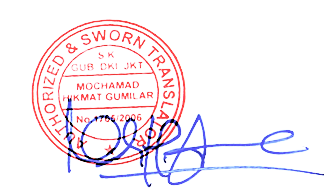 Cross (verb) di dalam bahasa Inggris padanannya “silang” namun karena kata benda, maka agar sama dengan sumbernya menggunakan kata kerja “Beri tanda silang”. Ada tambahan kata “beri tanda”.Kata your dan you, sama-sama mengandung kata Anda dalam bahasa Indonesia dan perulangan kata yang sama seharusnya dihindari karena mengurangi kehalusan keterbacaan saat dibaca. My superior respects work community's commonly accepted valuesAtasan saya menghargai nilai-nilai yang diterima Bersama di komunitas pekerjaanThis survey asks a number of questions about your leader attitude, behavior, or emotion at work. Read each statement carefully. Then, for each statement cross (x) the corresponding number that best represents your opinion about your leader. If you need to change an answer, completely erase the incorrect response and then cross (x) the correct response. There are no right or wrong answers.Please cross (x) the number that best describes your opinion about your leader attitude, behavior, or emotion at work. Cross (x) only one answer for each question.Survei ini menanyakan sejumlah pertanyan tentang sikap pimpinan Anda, atau emosi di tempat kerja. Baca setiap pernyataan dengan cermat. Selanjutnya, untuk setiap pertanyaan beri tanda silang (x) pada nomor yang paling mewakili pendapat Anda tentang pimpinan Anda. Jika Anda perlu mengubah suatu jawaban, hapus semua tanggapan yang salah lalu beri tanda silang (x) pada tanggapan yang tapat. Tidak ada jawaban benar atau salah.Mohon beri tanda silang (x) pada nomor yang paling menjelaskan  pendapat Anda tentang sikap pimpinan Anda, atau emosi di tempat kerja. Beri tanda silang (x) pada satu jawaban saja untuk setiap pertanyan. Cross (verb) di dalam bahasa Inggris padanannya “silang” namun karena kata benda, maka agar sama dengan sumbernya menggunakan kata kerja “Beri tanda silang”. Ada tambahan kata “beri tanda”.Kata your dan you, sama-sama mengandung kata Anda dalam bahasa Indonesia dan perulangan kata yang sama seharusnya dihindari karena mengurangi kehalusan keterbacaan saat dibaca. My superior is able to see the big picture in a complex situation and knows the best ways to reactAtasan  saya data melihat gambaran besar dalam situasi yang komleks dan mengetahui cara terbaik untuk bereaksibig picture = gambaran besarkiasan ini meski diterjemahkan kata per kata namun artinya sama dalam bahasa IndonesiaThis survey asks a number of questions about your leader attitude, behavior, or emotion at work. Read each statement carefully. Then, for each statement cross (x) the corresponding number that best represents your opinion about your leader. If you need to change an answer, completely erase the incorrect response and then cross (x) the correct response. There are no right or wrong answers.Please cross (x) the number that best describes your opinion about your leader attitude, behavior, or emotion at work. Cross (x) only one answer for each question.Survei ini menanyakan sejumlah pertanyan tentang sikap pimpinan Anda, atau emosi di tempat kerja. Baca setiap pernyataan dengan cermat. Selanjutnya, untuk setiap pertanyaan beri tanda silang (x) pada nomor yang paling mewakili pendapat Anda tentang pimpinan Anda. Jika Anda perlu mengubah suatu jawaban, hapus semua tanggapan yang salah lalu beri tanda silang (x) pada tanggapan yang tapat. Tidak ada jawaban benar atau salah.Mohon beri tanda silang (x) pada nomor yang paling menjelaskan  pendapat Anda tentang sikap pimpinan Anda, atau emosi di tempat kerja. Beri tanda silang (x) pada satu jawaban saja untuk setiap pertanyan. Cross (verb) di dalam bahasa Inggris padanannya “silang” namun karena kata benda, maka agar sama dengan sumbernya menggunakan kata kerja “Beri tanda silang”. Ada tambahan kata “beri tanda”.Kata your dan you, sama-sama mengandung kata Anda dalam bahasa Indonesia dan perulangan kata yang sama seharusnya dihindari karena mengurangi kehalusan keterbacaan saat dibaca. My superior is candid and authentic being able to speak openly about his or her visions and emotionsAtasan saya lugas dan apa adanya dapat bicara secara terbuka tentang visi dan emosinyasaya rasa lugas dan authentic paling tepat diwakili oleh lugas dan apa adanyaThis survey asks a number of questions about your leader attitude, behavior, or emotion at work. Read each statement carefully. Then, for each statement cross (x) the corresponding number that best represents your opinion about your leader. If you need to change an answer, completely erase the incorrect response and then cross (x) the correct response. There are no right or wrong answers.Please cross (x) the number that best describes your opinion about your leader attitude, behavior, or emotion at work. Cross (x) only one answer for each question.Survei ini menanyakan sejumlah pertanyan tentang sikap pimpinan Anda, atau emosi di tempat kerja. Baca setiap pernyataan dengan cermat. Selanjutnya, untuk setiap pertanyaan beri tanda silang (x) pada nomor yang paling mewakili pendapat Anda tentang pimpinan Anda. Jika Anda perlu mengubah suatu jawaban, hapus semua tanggapan yang salah lalu beri tanda silang (x) pada tanggapan yang tapat. Tidak ada jawaban benar atau salah.Mohon beri tanda silang (x) pada nomor yang paling menjelaskan  pendapat Anda tentang sikap pimpinan Anda, atau emosi di tempat kerja. Beri tanda silang (x) pada satu jawaban saja untuk setiap pertanyan. Cross (verb) di dalam bahasa Inggris padanannya “silang” namun karena kata benda, maka agar sama dengan sumbernya menggunakan kata kerja “Beri tanda silang”. Ada tambahan kata “beri tanda”.Kata your dan you, sama-sama mengandung kata Anda dalam bahasa Indonesia dan perulangan kata yang sama seharusnya dihindari karena mengurangi kehalusan keterbacaan saat dibaca. My superior is open to learn new things all the timeAtasan saya selalu terbuka untuk belajar hal-hal baruall the time = biar ringkas menggunakan kata “selalu”.This survey asks a number of questions about your leader attitude, behavior, or emotion at work. Read each statement carefully. Then, for each statement cross (x) the corresponding number that best represents your opinion about your leader. If you need to change an answer, completely erase the incorrect response and then cross (x) the correct response. There are no right or wrong answers.Please cross (x) the number that best describes your opinion about your leader attitude, behavior, or emotion at work. Cross (x) only one answer for each question.Survei ini menanyakan sejumlah pertanyan tentang sikap pimpinan Anda, atau emosi di tempat kerja. Baca setiap pernyataan dengan cermat. Selanjutnya, untuk setiap pertanyaan beri tanda silang (x) pada nomor yang paling mewakili pendapat Anda tentang pimpinan Anda. Jika Anda perlu mengubah suatu jawaban, hapus semua tanggapan yang salah lalu beri tanda silang (x) pada tanggapan yang tapat. Tidak ada jawaban benar atau salah.Mohon beri tanda silang (x) pada nomor yang paling menjelaskan  pendapat Anda tentang sikap pimpinan Anda, atau emosi di tempat kerja. Beri tanda silang (x) pada satu jawaban saja untuk setiap pertanyan. Cross (verb) di dalam bahasa Inggris padanannya “silang” namun karena kata benda, maka agar sama dengan sumbernya menggunakan kata kerja “Beri tanda silang”. Ada tambahan kata “beri tanda”.Kata your dan you, sama-sama mengandung kata Anda dalam bahasa Indonesia dan perulangan kata yang sama seharusnya dihindari karena mengurangi kehalusan keterbacaan saat dibaca. My superior welcomes constructive criticism and feedbackAtasan saya menerima kritik dan masukan membangunfeedback menggunakan kata masukan dan bukan umpan balik karena ini sifat bukan system.This survey asks a number of questions about your leader attitude, behavior, or emotion at work. Read each statement carefully. Then, for each statement cross (x) the corresponding number that best represents your opinion about your leader. If you need to change an answer, completely erase the incorrect response and then cross (x) the correct response. There are no right or wrong answers.Please cross (x) the number that best describes your opinion about your leader attitude, behavior, or emotion at work. Cross (x) only one answer for each question.Survei ini menanyakan sejumlah pertanyan tentang sikap pimpinan Anda, atau emosi di tempat kerja. Baca setiap pernyataan dengan cermat. Selanjutnya, untuk setiap pertanyaan beri tanda silang (x) pada nomor yang paling mewakili pendapat Anda tentang pimpinan Anda. Jika Anda perlu mengubah suatu jawaban, hapus semua tanggapan yang salah lalu beri tanda silang (x) pada tanggapan yang tapat. Tidak ada jawaban benar atau salah.Mohon beri tanda silang (x) pada nomor yang paling menjelaskan  pendapat Anda tentang sikap pimpinan Anda, atau emosi di tempat kerja. Beri tanda silang (x) pada satu jawaban saja untuk setiap pertanyan. Cross (verb) di dalam bahasa Inggris padanannya “silang” namun karena kata benda, maka agar sama dengan sumbernya menggunakan kata kerja “Beri tanda silang”. Ada tambahan kata “beri tanda”.Kata your dan you, sama-sama mengandung kata Anda dalam bahasa Indonesia dan perulangan kata yang sama seharusnya dihindari karena mengurangi kehalusan keterbacaan saat dibaca. My superior's good self-knowledge helps him/her to recognize when it is time to ask for helpPengetahuan diri atasan saya yang baik membantunya mengenali kapan saatnya meminta bantuan-nya dipakai untuk pengganti kata ganti orang his/her tidak. Karena bahasa Indonesia kata ganti milik tidak terkait genderThis survey asks a number of questions about your leader attitude, behavior, or emotion at work. Read each statement carefully. Then, for each statement cross (x) the corresponding number that best represents your opinion about your leader. If you need to change an answer, completely erase the incorrect response and then cross (x) the correct response. There are no right or wrong answers.Please cross (x) the number that best describes your opinion about your leader attitude, behavior, or emotion at work. Cross (x) only one answer for each question.Survei ini menanyakan sejumlah pertanyan tentang sikap pimpinan Anda, atau emosi di tempat kerja. Baca setiap pernyataan dengan cermat. Selanjutnya, untuk setiap pertanyaan beri tanda silang (x) pada nomor yang paling mewakili pendapat Anda tentang pimpinan Anda. Jika Anda perlu mengubah suatu jawaban, hapus semua tanggapan yang salah lalu beri tanda silang (x) pada tanggapan yang tapat. Tidak ada jawaban benar atau salah.Mohon beri tanda silang (x) pada nomor yang paling menjelaskan  pendapat Anda tentang sikap pimpinan Anda, atau emosi di tempat kerja. Beri tanda silang (x) pada satu jawaban saja untuk setiap pertanyan. Cross (verb) di dalam bahasa Inggris padanannya “silang” namun karena kata benda, maka agar sama dengan sumbernya menggunakan kata kerja “Beri tanda silang”. Ada tambahan kata “beri tanda”.Kata your dan you, sama-sama mengandung kata Anda dalam bahasa Indonesia dan perulangan kata yang sama seharusnya dihindari karena mengurangi kehalusan keterbacaan saat dibaca. My superior welcomes difficult assignments knowing that he or she is able to meet the expectationsAtasan saya menerima tugas-tugas sulit dengan mengetahui bahwa ia dapat memenuhi berbagai harapan.Welcome  disini berarti menerima/terbuka. Ada kata sambung “dengan” yang tidak ada dalam sumbernya agar keterbacaan lancarThis survey asks a number of questions about your leader attitude, behavior, or emotion at work. Read each statement carefully. Then, for each statement cross (x) the corresponding number that best represents your opinion about your leader. If you need to change an answer, completely erase the incorrect response and then cross (x) the correct response. There are no right or wrong answers.Please cross (x) the number that best describes your opinion about your leader attitude, behavior, or emotion at work. Cross (x) only one answer for each question.Survei ini menanyakan sejumlah pertanyan tentang sikap pimpinan Anda, atau emosi di tempat kerja. Baca setiap pernyataan dengan cermat. Selanjutnya, untuk setiap pertanyaan beri tanda silang (x) pada nomor yang paling mewakili pendapat Anda tentang pimpinan Anda. Jika Anda perlu mengubah suatu jawaban, hapus semua tanggapan yang salah lalu beri tanda silang (x) pada tanggapan yang tapat. Tidak ada jawaban benar atau salah.Mohon beri tanda silang (x) pada nomor yang paling menjelaskan  pendapat Anda tentang sikap pimpinan Anda, atau emosi di tempat kerja. Beri tanda silang (x) pada satu jawaban saja untuk setiap pertanyan. Cross (verb) di dalam bahasa Inggris padanannya “silang” namun karena kata benda, maka agar sama dengan sumbernya menggunakan kata kerja “Beri tanda silang”. Ada tambahan kata “beri tanda”.Kata your dan you, sama-sama mengandung kata Anda dalam bahasa Indonesia dan perulangan kata yang sama seharusnya dihindari karena mengurangi kehalusan keterbacaan saat dibaca. My superior has a self-assurance that lets him/her stand out in a groupAtasan saya memiliki  kepercayaan diri yang membuatnya menonjol di dalam kelompokself-assurance – rasa percaya diri,stand out - menonjolThis survey asks a number of questions about your leader attitude, behavior, or emotion at work. Read each statement carefully. Then, for each statement cross (x) the corresponding number that best represents your opinion about your leader. If you need to change an answer, completely erase the incorrect response and then cross (x) the correct response. There are no right or wrong answers.Please cross (x) the number that best describes your opinion about your leader attitude, behavior, or emotion at work. Cross (x) only one answer for each question.Survei ini menanyakan sejumlah pertanyan tentang sikap pimpinan Anda, atau emosi di tempat kerja. Baca setiap pernyataan dengan cermat. Selanjutnya, untuk setiap pertanyaan beri tanda silang (x) pada nomor yang paling mewakili pendapat Anda tentang pimpinan Anda. Jika Anda perlu mengubah suatu jawaban, hapus semua tanggapan yang salah lalu beri tanda silang (x) pada tanggapan yang tapat. Tidak ada jawaban benar atau salah.Mohon beri tanda silang (x) pada nomor yang paling menjelaskan  pendapat Anda tentang sikap pimpinan Anda, atau emosi di tempat kerja. Beri tanda silang (x) pada satu jawaban saja untuk setiap pertanyan. Cross (verb) di dalam bahasa Inggris padanannya “silang” namun karena kata benda, maka agar sama dengan sumbernya menggunakan kata kerja “Beri tanda silang”. Ada tambahan kata “beri tanda”.Kata your dan you, sama-sama mengandung kata Anda dalam bahasa Indonesia dan perulangan kata yang sama seharusnya dihindari karena mengurangi kehalusan keterbacaan saat dibaca. My superior stays calm and clearheaded under high stress or during a crisisAtasan saya tetap tenang dan berpikiran jernih saat menghadapi tekanan yang tinggi atau selama krisisclearhead – berpikiran jernih - tenangThis survey asks a number of questions about your leader attitude, behavior, or emotion at work. Read each statement carefully. Then, for each statement cross (x) the corresponding number that best represents your opinion about your leader. If you need to change an answer, completely erase the incorrect response and then cross (x) the correct response. There are no right or wrong answers.Please cross (x) the number that best describes your opinion about your leader attitude, behavior, or emotion at work. Cross (x) only one answer for each question.Survei ini menanyakan sejumlah pertanyan tentang sikap pimpinan Anda, atau emosi di tempat kerja. Baca setiap pernyataan dengan cermat. Selanjutnya, untuk setiap pertanyaan beri tanda silang (x) pada nomor yang paling mewakili pendapat Anda tentang pimpinan Anda. Jika Anda perlu mengubah suatu jawaban, hapus semua tanggapan yang salah lalu beri tanda silang (x) pada tanggapan yang tapat. Tidak ada jawaban benar atau salah.Mohon beri tanda silang (x) pada nomor yang paling menjelaskan  pendapat Anda tentang sikap pimpinan Anda, atau emosi di tempat kerja. Beri tanda silang (x) pada satu jawaban saja untuk setiap pertanyan. Cross (verb) di dalam bahasa Inggris padanannya “silang” namun karena kata benda, maka agar sama dengan sumbernya menggunakan kata kerja “Beri tanda silang”. Ada tambahan kata “beri tanda”.Kata your dan you, sama-sama mengandung kata Anda dalam bahasa Indonesia dan perulangan kata yang sama seharusnya dihindari karena mengurangi kehalusan keterbacaan saat dibaca. My superior remains unflappable when confronted by a trying situationAtasan saya tetap dapat mengendalikan diri saat menghadapi situasi yang sulit.Unflappable – dapat mengendalikan diri. Trying – situasi yang sulit dihadapi  This survey asks a number of questions about your leader attitude, behavior, or emotion at work. Read each statement carefully. Then, for each statement cross (x) the corresponding number that best represents your opinion about your leader. If you need to change an answer, completely erase the incorrect response and then cross (x) the correct response. There are no right or wrong answers.Please cross (x) the number that best describes your opinion about your leader attitude, behavior, or emotion at work. Cross (x) only one answer for each question.Survei ini menanyakan sejumlah pertanyan tentang sikap pimpinan Anda, atau emosi di tempat kerja. Baca setiap pernyataan dengan cermat. Selanjutnya, untuk setiap pertanyaan beri tanda silang (x) pada nomor yang paling mewakili pendapat Anda tentang pimpinan Anda. Jika Anda perlu mengubah suatu jawaban, hapus semua tanggapan yang salah lalu beri tanda silang (x) pada tanggapan yang tapat. Tidak ada jawaban benar atau salah.Mohon beri tanda silang (x) pada nomor yang paling menjelaskan  pendapat Anda tentang sikap pimpinan Anda, atau emosi di tempat kerja. Beri tanda silang (x) pada satu jawaban saja untuk setiap pertanyan. Cross (verb) di dalam bahasa Inggris padanannya “silang” namun karena kata benda, maka agar sama dengan sumbernya menggunakan kata kerja “Beri tanda silang”. Ada tambahan kata “beri tanda”.Kata your dan you, sama-sama mengandung kata Anda dalam bahasa Indonesia dan perulangan kata yang sama seharusnya dihindari karena mengurangi kehalusan keterbacaan saat dibaca. My superior openly admits his or her mistakes or faultsAtasan saya secara terbuka mengakui kesalahan atau kealpaannyamistakes and faults hamper serupa tapi tetap harus memilih 2 kata serupa agar seperti sumbernyaThis survey asks a number of questions about your leader attitude, behavior, or emotion at work. Read each statement carefully. Then, for each statement cross (x) the corresponding number that best represents your opinion about your leader. If you need to change an answer, completely erase the incorrect response and then cross (x) the correct response. There are no right or wrong answers.Please cross (x) the number that best describes your opinion about your leader attitude, behavior, or emotion at work. Cross (x) only one answer for each question.Survei ini menanyakan sejumlah pertanyan tentang sikap pimpinan Anda, atau emosi di tempat kerja. Baca setiap pernyataan dengan cermat. Selanjutnya, untuk setiap pertanyaan beri tanda silang (x) pada nomor yang paling mewakili pendapat Anda tentang pimpinan Anda. Jika Anda perlu mengubah suatu jawaban, hapus semua tanggapan yang salah lalu beri tanda silang (x) pada tanggapan yang tapat. Tidak ada jawaban benar atau salah.Mohon beri tanda silang (x) pada nomor yang paling menjelaskan  pendapat Anda tentang sikap pimpinan Anda, atau emosi di tempat kerja. Beri tanda silang (x) pada satu jawaban saja untuk setiap pertanyan. Cross (verb) di dalam bahasa Inggris padanannya “silang” namun karena kata benda, maka agar sama dengan sumbernya menggunakan kata kerja “Beri tanda silang”. Ada tambahan kata “beri tanda”.Kata your dan you, sama-sama mengandung kata Anda dalam bahasa Indonesia dan perulangan kata yang sama seharusnya dihindari karena mengurangi kehalusan keterbacaan saat dibaca. My superior confronts unethical behaviour in others rather than turn a blind eyeAtasan saya mengkonfrontir perilaku orang lain yang tidak beretika alih-alih menutup mataBlind eye – pura-pura tidak tahuThis survey asks a number of questions about your leader attitude, behavior, or emotion at work. Read each statement carefully. Then, for each statement cross (x) the corresponding number that best represents your opinion about your leader. If you need to change an answer, completely erase the incorrect response and then cross (x) the correct response. There are no right or wrong answers.Please cross (x) the number that best describes your opinion about your leader attitude, behavior, or emotion at work. Cross (x) only one answer for each question.Survei ini menanyakan sejumlah pertanyan tentang sikap pimpinan Anda, atau emosi di tempat kerja. Baca setiap pernyataan dengan cermat. Selanjutnya, untuk setiap pertanyaan beri tanda silang (x) pada nomor yang paling mewakili pendapat Anda tentang pimpinan Anda. Jika Anda perlu mengubah suatu jawaban, hapus semua tanggapan yang salah lalu beri tanda silang (x) pada tanggapan yang tapat. Tidak ada jawaban benar atau salah.Mohon beri tanda silang (x) pada nomor yang paling menjelaskan  pendapat Anda tentang sikap pimpinan Anda, atau emosi di tempat kerja. Beri tanda silang (x) pada satu jawaban saja untuk setiap pertanyan. Cross (verb) di dalam bahasa Inggris padanannya “silang” namun karena kata benda, maka agar sama dengan sumbernya menggunakan kata kerja “Beri tanda silang”. Ada tambahan kata “beri tanda”.Kata your dan you, sama-sama mengandung kata Anda dalam bahasa Indonesia dan perulangan kata yang sama seharusnya dihindari karena mengurangi kehalusan keterbacaan saat dibaca. My superior is flexible in adapting to new challenges in working lifeAtasan sayal luwes dalam beradaptasi dengan tantangan baru dalam lingkungan kerjaflexible – bisa menyesuaikan diriThis survey asks a number of questions about your leader attitude, behavior, or emotion at work. Read each statement carefully. Then, for each statement cross (x) the corresponding number that best represents your opinion about your leader. If you need to change an answer, completely erase the incorrect response and then cross (x) the correct response. There are no right or wrong answers.Please cross (x) the number that best describes your opinion about your leader attitude, behavior, or emotion at work. Cross (x) only one answer for each question.Survei ini menanyakan sejumlah pertanyan tentang sikap pimpinan Anda, atau emosi di tempat kerja. Baca setiap pernyataan dengan cermat. Selanjutnya, untuk setiap pertanyaan beri tanda silang (x) pada nomor yang paling mewakili pendapat Anda tentang pimpinan Anda. Jika Anda perlu mengubah suatu jawaban, hapus semua tanggapan yang salah lalu beri tanda silang (x) pada tanggapan yang tapat. Tidak ada jawaban benar atau salah.Mohon beri tanda silang (x) pada nomor yang paling menjelaskan  pendapat Anda tentang sikap pimpinan Anda, atau emosi di tempat kerja. Beri tanda silang (x) pada satu jawaban saja untuk setiap pertanyan. Cross (verb) di dalam bahasa Inggris padanannya “silang” namun karena kata benda, maka agar sama dengan sumbernya menggunakan kata kerja “Beri tanda silang”. Ada tambahan kata “beri tanda”.Kata your dan you, sama-sama mengandung kata Anda dalam bahasa Indonesia dan perulangan kata yang sama seharusnya dihindari karena mengurangi kehalusan keterbacaan saat dibaca. My superior is able to juggle demanding situations without losing his or her focus or energyAtasan saya dapat  melakukan berbagai tugas secara bersamaan tanpa kehilangan konsentrasi atau semangatjuggle – melakukan banyak tugas secara bersamaan focus – konsentrasi, tujuan utama energi di sini semangat bukan tenagaThis survey asks a number of questions about your leader attitude, behavior, or emotion at work. Read each statement carefully. Then, for each statement cross (x) the corresponding number that best represents your opinion about your leader. If you need to change an answer, completely erase the incorrect response and then cross (x) the correct response. There are no right or wrong answers.Please cross (x) the number that best describes your opinion about your leader attitude, behavior, or emotion at work. Cross (x) only one answer for each question.Survei ini menanyakan sejumlah pertanyan tentang sikap pimpinan Anda, atau emosi di tempat kerja. Baca setiap pernyataan dengan cermat. Selanjutnya, untuk setiap pertanyaan beri tanda silang (x) pada nomor yang paling mewakili pendapat Anda tentang pimpinan Anda. Jika Anda perlu mengubah suatu jawaban, hapus semua tanggapan yang salah lalu beri tanda silang (x) pada tanggapan yang tapat. Tidak ada jawaban benar atau salah.Mohon beri tanda silang (x) pada nomor yang paling menjelaskan  pendapat Anda tentang sikap pimpinan Anda, atau emosi di tempat kerja. Beri tanda silang (x) pada satu jawaban saja untuk setiap pertanyan. Cross (verb) di dalam bahasa Inggris padanannya “silang” namun karena kata benda, maka agar sama dengan sumbernya menggunakan kata kerja “Beri tanda silang”. Ada tambahan kata “beri tanda”.Kata your dan you, sama-sama mengandung kata Anda dalam bahasa Indonesia dan perulangan kata yang sama seharusnya dihindari karena mengurangi kehalusan keterbacaan saat dibaca. My superior updates him/herself according to the changing demands in working lifeAtasan saya membekali diri dengan hal-hal baru sesuai perubahan kebutuhan dalam lingkungan kerjawork life jika terlalu literal kehidupan kerja terasa tidak natural, jadi diganti dengan lingkungan tempat kerjaThis survey asks a number of questions about your leader attitude, behavior, or emotion at work. Read each statement carefully. Then, for each statement cross (x) the corresponding number that best represents your opinion about your leader. If you need to change an answer, completely erase the incorrect response and then cross (x) the correct response. There are no right or wrong answers.Please cross (x) the number that best describes your opinion about your leader attitude, behavior, or emotion at work. Cross (x) only one answer for each question.Survei ini menanyakan sejumlah pertanyan tentang sikap pimpinan Anda, atau emosi di tempat kerja. Baca setiap pernyataan dengan cermat. Selanjutnya, untuk setiap pertanyaan beri tanda silang (x) pada nomor yang paling mewakili pendapat Anda tentang pimpinan Anda. Jika Anda perlu mengubah suatu jawaban, hapus semua tanggapan yang salah lalu beri tanda silang (x) pada tanggapan yang tapat. Tidak ada jawaban benar atau salah.Mohon beri tanda silang (x) pada nomor yang paling menjelaskan  pendapat Anda tentang sikap pimpinan Anda, atau emosi di tempat kerja. Beri tanda silang (x) pada satu jawaban saja untuk setiap pertanyan. Cross (verb) di dalam bahasa Inggris padanannya “silang” namun karena kata benda, maka agar sama dengan sumbernya menggunakan kata kerja “Beri tanda silang”. Ada tambahan kata “beri tanda”.Kata your dan you, sama-sama mengandung kata Anda dalam bahasa Indonesia dan perulangan kata yang sama seharusnya dihindari karena mengurangi kehalusan keterbacaan saat dibaca. My superior sets measurable but challenging goals to him/herselfAtasan saya menetakan sasaran yang terukur namun menantang bagi dirinya sendirigoals itu bisa tujuan/sasaran tapi untuk membedakan dengan objective memakaikata sasaranThis survey asks a number of questions about your leader attitude, behavior, or emotion at work. Read each statement carefully. Then, for each statement cross (x) the corresponding number that best represents your opinion about your leader. If you need to change an answer, completely erase the incorrect response and then cross (x) the correct response. There are no right or wrong answers.Please cross (x) the number that best describes your opinion about your leader attitude, behavior, or emotion at work. Cross (x) only one answer for each question.Survei ini menanyakan sejumlah pertanyan tentang sikap pimpinan Anda, atau emosi di tempat kerja. Baca setiap pernyataan dengan cermat. Selanjutnya, untuk setiap pertanyaan beri tanda silang (x) pada nomor yang paling mewakili pendapat Anda tentang pimpinan Anda. Jika Anda perlu mengubah suatu jawaban, hapus semua tanggapan yang salah lalu beri tanda silang (x) pada tanggapan yang tapat. Tidak ada jawaban benar atau salah.Mohon beri tanda silang (x) pada nomor yang paling menjelaskan  pendapat Anda tentang sikap pimpinan Anda, atau emosi di tempat kerja. Beri tanda silang (x) pada satu jawaban saja untuk setiap pertanyan. Cross (verb) di dalam bahasa Inggris padanannya “silang” namun karena kata benda, maka agar sama dengan sumbernya menggunakan kata kerja “Beri tanda silang”. Ada tambahan kata “beri tanda”.Kata your dan you, sama-sama mengandung kata Anda dalam bahasa Indonesia dan perulangan kata yang sama seharusnya dihindari karena mengurangi kehalusan keterbacaan saat dibaca. My superior sets measurable but challenging goals to his or her employeesAtasan saya menetakan sasaran yang terukur namun menantang bagi karyawannyaSuperior – atasan tapi kata karyawannya mungkin ambigu karena yang tepat adalah bawahannya kecuali atasan itu adalah pemilik juga. This survey asks a number of questions about your leader attitude, behavior, or emotion at work. Read each statement carefully. Then, for each statement cross (x) the corresponding number that best represents your opinion about your leader. If you need to change an answer, completely erase the incorrect response and then cross (x) the correct response. There are no right or wrong answers.Please cross (x) the number that best describes your opinion about your leader attitude, behavior, or emotion at work. Cross (x) only one answer for each question.Survei ini menanyakan sejumlah pertanyan tentang sikap pimpinan Anda, atau emosi di tempat kerja. Baca setiap pernyataan dengan cermat. Selanjutnya, untuk setiap pertanyaan beri tanda silang (x) pada nomor yang paling mewakili pendapat Anda tentang pimpinan Anda. Jika Anda perlu mengubah suatu jawaban, hapus semua tanggapan yang salah lalu beri tanda silang (x) pada tanggapan yang tapat. Tidak ada jawaban benar atau salah.Mohon beri tanda silang (x) pada nomor yang paling menjelaskan  pendapat Anda tentang sikap pimpinan Anda, atau emosi di tempat kerja. Beri tanda silang (x) pada satu jawaban saja untuk setiap pertanyan. Cross (verb) di dalam bahasa Inggris padanannya “silang” namun karena kata benda, maka agar sama dengan sumbernya menggunakan kata kerja “Beri tanda silang”. Ada tambahan kata “beri tanda”.Kata your dan you, sama-sama mengandung kata Anda dalam bahasa Indonesia dan perulangan kata yang sama seharusnya dihindari karena mengurangi kehalusan keterbacaan saat dibaca. My superior is able to take calculate risksAtasan saya dapat mengambil risiko yang telah diperhitungkanThis survey asks a number of questions about your leader attitude, behavior, or emotion at work. Read each statement carefully. Then, for each statement cross (x) the corresponding number that best represents your opinion about your leader. If you need to change an answer, completely erase the incorrect response and then cross (x) the correct response. There are no right or wrong answers.Please cross (x) the number that best describes your opinion about your leader attitude, behavior, or emotion at work. Cross (x) only one answer for each question.Survei ini menanyakan sejumlah pertanyan tentang sikap pimpinan Anda, atau emosi di tempat kerja. Baca setiap pernyataan dengan cermat. Selanjutnya, untuk setiap pertanyaan beri tanda silang (x) pada nomor yang paling mewakili pendapat Anda tentang pimpinan Anda. Jika Anda perlu mengubah suatu jawaban, hapus semua tanggapan yang salah lalu beri tanda silang (x) pada tanggapan yang tapat. Tidak ada jawaban benar atau salah.Mohon beri tanda silang (x) pada nomor yang paling menjelaskan  pendapat Anda tentang sikap pimpinan Anda, atau emosi di tempat kerja. Beri tanda silang (x) pada satu jawaban saja untuk setiap pertanyan. Cross (verb) di dalam bahasa Inggris padanannya “silang” namun karena kata benda, maka agar sama dengan sumbernya menggunakan kata kerja “Beri tanda silang”. Ada tambahan kata “beri tanda”.Kata your dan you, sama-sama mengandung kata Anda dalam bahasa Indonesia dan perulangan kata yang sama seharusnya dihindari karena mengurangi kehalusan keterbacaan saat dibaca. My superior has high standards for him/herselfAtasan saya memiliki standar yang tinggi bagi dirinya sendiriThis survey asks a number of questions about your leader attitude, behavior, or emotion at work. Read each statement carefully. Then, for each statement cross (x) the corresponding number that best represents your opinion about your leader. If you need to change an answer, completely erase the incorrect response and then cross (x) the correct response. There are no right or wrong answers.Please cross (x) the number that best describes your opinion about your leader attitude, behavior, or emotion at work. Cross (x) only one answer for each question.Survei ini menanyakan sejumlah pertanyan tentang sikap pimpinan Anda, atau emosi di tempat kerja. Baca setiap pernyataan dengan cermat. Selanjutnya, untuk setiap pertanyaan beri tanda silang (x) pada nomor yang paling mewakili pendapat Anda tentang pimpinan Anda. Jika Anda perlu mengubah suatu jawaban, hapus semua tanggapan yang salah lalu beri tanda silang (x) pada tanggapan yang tapat. Tidak ada jawaban benar atau salah.Mohon beri tanda silang (x) pada nomor yang paling menjelaskan  pendapat Anda tentang sikap pimpinan Anda, atau emosi di tempat kerja. Beri tanda silang (x) pada satu jawaban saja untuk setiap pertanyan. Cross (verb) di dalam bahasa Inggris padanannya “silang” namun karena kata benda, maka agar sama dengan sumbernya menggunakan kata kerja “Beri tanda silang”. Ada tambahan kata “beri tanda”.Kata your dan you, sama-sama mengandung kata Anda dalam bahasa Indonesia dan perulangan kata yang sama seharusnya dihindari karena mengurangi kehalusan keterbacaan saat dibaca. My superior has high standards for his or her employeesAtasan saya memiliki standar yang tinggi bagi karyawannyaLihat no 25This survey asks a number of questions about your leader attitude, behavior, or emotion at work. Read each statement carefully. Then, for each statement cross (x) the corresponding number that best represents your opinion about your leader. If you need to change an answer, completely erase the incorrect response and then cross (x) the correct response. There are no right or wrong answers.Please cross (x) the number that best describes your opinion about your leader attitude, behavior, or emotion at work. Cross (x) only one answer for each question.Survei ini menanyakan sejumlah pertanyan tentang sikap pimpinan Anda, atau emosi di tempat kerja. Baca setiap pernyataan dengan cermat. Selanjutnya, untuk setiap pertanyaan beri tanda silang (x) pada nomor yang paling mewakili pendapat Anda tentang pimpinan Anda. Jika Anda perlu mengubah suatu jawaban, hapus semua tanggapan yang salah lalu beri tanda silang (x) pada tanggapan yang tapat. Tidak ada jawaban benar atau salah.Mohon beri tanda silang (x) pada nomor yang paling menjelaskan  pendapat Anda tentang sikap pimpinan Anda, atau emosi di tempat kerja. Beri tanda silang (x) pada satu jawaban saja untuk setiap pertanyan. Cross (verb) di dalam bahasa Inggris padanannya “silang” namun karena kata benda, maka agar sama dengan sumbernya menggunakan kata kerja “Beri tanda silang”. Ada tambahan kata “beri tanda”.Kata your dan you, sama-sama mengandung kata Anda dalam bahasa Indonesia dan perulangan kata yang sama seharusnya dihindari karena mengurangi kehalusan keterbacaan saat dibaca. My superior seizes opportunities rather than simply waits for them to comeAtasan saya mengambil kesempatan daripada hanya meunggu kesepatan itu datangThis survey asks a number of questions about your leader attitude, behavior, or emotion at work. Read each statement carefully. Then, for each statement cross (x) the corresponding number that best represents your opinion about your leader. If you need to change an answer, completely erase the incorrect response and then cross (x) the correct response. There are no right or wrong answers.Please cross (x) the number that best describes your opinion about your leader attitude, behavior, or emotion at work. Cross (x) only one answer for each question.Survei ini menanyakan sejumlah pertanyan tentang sikap pimpinan Anda, atau emosi di tempat kerja. Baca setiap pernyataan dengan cermat. Selanjutnya, untuk setiap pertanyaan beri tanda silang (x) pada nomor yang paling mewakili pendapat Anda tentang pimpinan Anda. Jika Anda perlu mengubah suatu jawaban, hapus semua tanggapan yang salah lalu beri tanda silang (x) pada tanggapan yang tapat. Tidak ada jawaban benar atau salah.Mohon beri tanda silang (x) pada nomor yang paling menjelaskan  pendapat Anda tentang sikap pimpinan Anda, atau emosi di tempat kerja. Beri tanda silang (x) pada satu jawaban saja untuk setiap pertanyan. Cross (verb) di dalam bahasa Inggris padanannya “silang” namun karena kata benda, maka agar sama dengan sumbernya menggunakan kata kerja “Beri tanda silang”. Ada tambahan kata “beri tanda”.Kata your dan you, sama-sama mengandung kata Anda dalam bahasa Indonesia dan perulangan kata yang sama seharusnya dihindari karena mengurangi kehalusan keterbacaan saat dibaca. My superior creates actively future work possibilitiesAtasan saya secara aktif menciptakan kemungkinan pekerjaan di masa mendatangThis survey asks a number of questions about your leader attitude, behavior, or emotion at work. Read each statement carefully. Then, for each statement cross (x) the corresponding number that best represents your opinion about your leader. If you need to change an answer, completely erase the incorrect response and then cross (x) the correct response. There are no right or wrong answers.Please cross (x) the number that best describes your opinion about your leader attitude, behavior, or emotion at work. Cross (x) only one answer for each question.Survei ini menanyakan sejumlah pertanyan tentang sikap pimpinan Anda, atau emosi di tempat kerja. Baca setiap pernyataan dengan cermat. Selanjutnya, untuk setiap pertanyaan beri tanda silang (x) pada nomor yang paling mewakili pendapat Anda tentang pimpinan Anda. Jika Anda perlu mengubah suatu jawaban, hapus semua tanggapan yang salah lalu beri tanda silang (x) pada tanggapan yang tapat. Tidak ada jawaban benar atau salah.Mohon beri tanda silang (x) pada nomor yang paling menjelaskan  pendapat Anda tentang sikap pimpinan Anda, atau emosi di tempat kerja. Beri tanda silang (x) pada satu jawaban saja untuk setiap pertanyan. Cross (verb) di dalam bahasa Inggris padanannya “silang” namun karena kata benda, maka agar sama dengan sumbernya menggunakan kata kerja “Beri tanda silang”. Ada tambahan kata “beri tanda”.Kata your dan you, sama-sama mengandung kata Anda dalam bahasa Indonesia dan perulangan kata yang sama seharusnya dihindari karena mengurangi kehalusan keterbacaan saat dibaca. My superior does not hesitate to cut through bureaucratic obstaclesAtasan saya tidak ragu memangkas hambatan birokrasiThis survey asks a number of questions about your leader attitude, behavior, or emotion at work. Read each statement carefully. Then, for each statement cross (x) the corresponding number that best represents your opinion about your leader. If you need to change an answer, completely erase the incorrect response and then cross (x) the correct response. There are no right or wrong answers.Please cross (x) the number that best describes your opinion about your leader attitude, behavior, or emotion at work. Cross (x) only one answer for each question.Survei ini menanyakan sejumlah pertanyan tentang sikap pimpinan Anda, atau emosi di tempat kerja. Baca setiap pernyataan dengan cermat. Selanjutnya, untuk setiap pertanyaan beri tanda silang (x) pada nomor yang paling mewakili pendapat Anda tentang pimpinan Anda. Jika Anda perlu mengubah suatu jawaban, hapus semua tanggapan yang salah lalu beri tanda silang (x) pada tanggapan yang tapat. Tidak ada jawaban benar atau salah.Mohon beri tanda silang (x) pada nomor yang paling menjelaskan  pendapat Anda tentang sikap pimpinan Anda, atau emosi di tempat kerja. Beri tanda silang (x) pada satu jawaban saja untuk setiap pertanyan. Cross (verb) di dalam bahasa Inggris padanannya “silang” namun karena kata benda, maka agar sama dengan sumbernya menggunakan kata kerja “Beri tanda silang”. Ada tambahan kata “beri tanda”.Kata your dan you, sama-sama mengandung kata Anda dalam bahasa Indonesia dan perulangan kata yang sama seharusnya dihindari karena mengurangi kehalusan keterbacaan saat dibaca. My superior takes responsibility to create work possibilities for the futureAtasan saya mengambil tanggung jawab untuk menciptakan kemungkinan pekerjaan untuk masa mendatangMeski sesuai sumber menciptakan pekerjaan sepertinya akan sulit dipahami pembaca.This survey asks a number of questions about your leader attitude, behavior, or emotion at work. Read each statement carefully. Then, for each statement cross (x) the corresponding number that best represents your opinion about your leader. If you need to change an answer, completely erase the incorrect response and then cross (x) the correct response. There are no right or wrong answers.Please cross (x) the number that best describes your opinion about your leader attitude, behavior, or emotion at work. Cross (x) only one answer for each question.Survei ini menanyakan sejumlah pertanyan tentang sikap pimpinan Anda, atau emosi di tempat kerja. Baca setiap pernyataan dengan cermat. Selanjutnya, untuk setiap pertanyaan beri tanda silang (x) pada nomor yang paling mewakili pendapat Anda tentang pimpinan Anda. Jika Anda perlu mengubah suatu jawaban, hapus semua tanggapan yang salah lalu beri tanda silang (x) pada tanggapan yang tapat. Tidak ada jawaban benar atau salah.Mohon beri tanda silang (x) pada nomor yang paling menjelaskan  pendapat Anda tentang sikap pimpinan Anda, atau emosi di tempat kerja. Beri tanda silang (x) pada satu jawaban saja untuk setiap pertanyan. Cross (verb) di dalam bahasa Inggris padanannya “silang” namun karena kata benda, maka agar sama dengan sumbernya menggunakan kata kerja “Beri tanda silang”. Ada tambahan kata “beri tanda”.Kata your dan you, sama-sama mengandung kata Anda dalam bahasa Indonesia dan perulangan kata yang sama seharusnya dihindari karena mengurangi kehalusan keterbacaan saat dibaca. My superior has an optimistic ―glass half full‖ outlookAtasan saya memiliki  pandangan yang positing optimis ―selalu melihat sesuatu dari sisi positif ‖glass half full diterjemahkan tidak langsung.This survey asks a number of questions about your leader attitude, behavior, or emotion at work. Read each statement carefully. Then, for each statement cross (x) the corresponding number that best represents your opinion about your leader. If you need to change an answer, completely erase the incorrect response and then cross (x) the correct response. There are no right or wrong answers.Please cross (x) the number that best describes your opinion about your leader attitude, behavior, or emotion at work. Cross (x) only one answer for each question.Survei ini menanyakan sejumlah pertanyan tentang sikap pimpinan Anda, atau emosi di tempat kerja. Baca setiap pernyataan dengan cermat. Selanjutnya, untuk setiap pertanyaan beri tanda silang (x) pada nomor yang paling mewakili pendapat Anda tentang pimpinan Anda. Jika Anda perlu mengubah suatu jawaban, hapus semua tanggapan yang salah lalu beri tanda silang (x) pada tanggapan yang tapat. Tidak ada jawaban benar atau salah.Mohon beri tanda silang (x) pada nomor yang paling menjelaskan  pendapat Anda tentang sikap pimpinan Anda, atau emosi di tempat kerja. Beri tanda silang (x) pada satu jawaban saja untuk setiap pertanyan. Cross (verb) di dalam bahasa Inggris padanannya “silang” namun karena kata benda, maka agar sama dengan sumbernya menggunakan kata kerja “Beri tanda silang”. Ada tambahan kata “beri tanda”.Kata your dan you, sama-sama mengandung kata Anda dalam bahasa Indonesia dan perulangan kata yang sama seharusnya dihindari karena mengurangi kehalusan keterbacaan saat dibaca. My superior sees other people in positive rather than in negative lightAtasan saya melihat orang lain dari segi positifnya daripada sisi negatifnyaThis survey asks a number of questions about your leader attitude, behavior, or emotion at work. Read each statement carefully. Then, for each statement cross (x) the corresponding number that best represents your opinion about your leader. If you need to change an answer, completely erase the incorrect response and then cross (x) the correct response. There are no right or wrong answers.Please cross (x) the number that best describes your opinion about your leader attitude, behavior, or emotion at work. Cross (x) only one answer for each question.Survei ini menanyakan sejumlah pertanyan tentang sikap pimpinan Anda, atau emosi di tempat kerja. Baca setiap pernyataan dengan cermat. Selanjutnya, untuk setiap pertanyaan beri tanda silang (x) pada nomor yang paling mewakili pendapat Anda tentang pimpinan Anda. Jika Anda perlu mengubah suatu jawaban, hapus semua tanggapan yang salah lalu beri tanda silang (x) pada tanggapan yang tapat. Tidak ada jawaban benar atau salah.Mohon beri tanda silang (x) pada nomor yang paling menjelaskan  pendapat Anda tentang sikap pimpinan Anda, atau emosi di tempat kerja. Beri tanda silang (x) pada satu jawaban saja untuk setiap pertanyan. Cross (verb) di dalam bahasa Inggris padanannya “silang” namun karena kata benda, maka agar sama dengan sumbernya menggunakan kata kerja “Beri tanda silang”. Ada tambahan kata “beri tanda”.Kata your dan you, sama-sama mengandung kata Anda dalam bahasa Indonesia dan perulangan kata yang sama seharusnya dihindari karena mengurangi kehalusan keterbacaan saat dibaca. My superior expects the best performance of his or her subordinatesAtasan saya mengharapkan kinerja terbaik dari bawahannyaThis survey asks a number of questions about your leader attitude, behavior, or emotion at work. Read each statement carefully. Then, for each statement cross (x) the corresponding number that best represents your opinion about your leader. If you need to change an answer, completely erase the incorrect response and then cross (x) the correct response. There are no right or wrong answers.Please cross (x) the number that best describes your opinion about your leader attitude, behavior, or emotion at work. Cross (x) only one answer for each question.Survei ini menanyakan sejumlah pertanyan tentang sikap pimpinan Anda, atau emosi di tempat kerja. Baca setiap pernyataan dengan cermat. Selanjutnya, untuk setiap pertanyaan beri tanda silang (x) pada nomor yang paling mewakili pendapat Anda tentang pimpinan Anda. Jika Anda perlu mengubah suatu jawaban, hapus semua tanggapan yang salah lalu beri tanda silang (x) pada tanggapan yang tapat. Tidak ada jawaban benar atau salah.Mohon beri tanda silang (x) pada nomor yang paling menjelaskan  pendapat Anda tentang sikap pimpinan Anda, atau emosi di tempat kerja. Beri tanda silang (x) pada satu jawaban saja untuk setiap pertanyan. Cross (verb) di dalam bahasa Inggris padanannya “silang” namun karena kata benda, maka agar sama dengan sumbernya menggunakan kata kerja “Beri tanda silang”. Ada tambahan kata “beri tanda”.Kata your dan you, sama-sama mengandung kata Anda dalam bahasa Indonesia dan perulangan kata yang sama seharusnya dihindari karena mengurangi kehalusan keterbacaan saat dibaca. My superior sees an opportunity rather than a threat in a setbackSaat mengalami kemunduran, atasan saya melihat itu sebagai sebuah  peluang daripada ancamanTerjemahan diubah urutannya tidak seperti sumber agar lebih mudah dipahamiThis survey asks a number of questions about your leader attitude, behavior, or emotion at work. Read each statement carefully. Then, for each statement cross (x) the corresponding number that best represents your opinion about your leader. If you need to change an answer, completely erase the incorrect response and then cross (x) the correct response. There are no right or wrong answers.Please cross (x) the number that best describes your opinion about your leader attitude, behavior, or emotion at work. Cross (x) only one answer for each question.Survei ini menanyakan sejumlah pertanyan tentang sikap pimpinan Anda, atau emosi di tempat kerja. Baca setiap pernyataan dengan cermat. Selanjutnya, untuk setiap pertanyaan beri tanda silang (x) pada nomor yang paling mewakili pendapat Anda tentang pimpinan Anda. Jika Anda perlu mengubah suatu jawaban, hapus semua tanggapan yang salah lalu beri tanda silang (x) pada tanggapan yang tapat. Tidak ada jawaban benar atau salah.Mohon beri tanda silang (x) pada nomor yang paling menjelaskan  pendapat Anda tentang sikap pimpinan Anda, atau emosi di tempat kerja. Beri tanda silang (x) pada satu jawaban saja untuk setiap pertanyan. Cross (verb) di dalam bahasa Inggris padanannya “silang” namun karena kata benda, maka agar sama dengan sumbernya menggunakan kata kerja “Beri tanda silang”. Ada tambahan kata “beri tanda”.Kata your dan you, sama-sama mengandung kata Anda dalam bahasa Indonesia dan perulangan kata yang sama seharusnya dihindari karena mengurangi kehalusan keterbacaan saat dibaca. My superior listens attentively and can grasp the other person‘s perspectiveAtasan saya mendengarkan dengan penuh perhatian dan dapat memahami sudut pandang orang lain.This survey asks a number of questions about your leader attitude, behavior, or emotion at work. Read each statement carefully. Then, for each statement cross (x) the corresponding number that best represents your opinion about your leader. If you need to change an answer, completely erase the incorrect response and then cross (x) the correct response. There are no right or wrong answers.Please cross (x) the number that best describes your opinion about your leader attitude, behavior, or emotion at work. Cross (x) only one answer for each question.Survei ini menanyakan sejumlah pertanyan tentang sikap pimpinan Anda, atau emosi di tempat kerja. Baca setiap pernyataan dengan cermat. Selanjutnya, untuk setiap pertanyaan beri tanda silang (x) pada nomor yang paling mewakili pendapat Anda tentang pimpinan Anda. Jika Anda perlu mengubah suatu jawaban, hapus semua tanggapan yang salah lalu beri tanda silang (x) pada tanggapan yang tapat. Tidak ada jawaban benar atau salah.Mohon beri tanda silang (x) pada nomor yang paling menjelaskan  pendapat Anda tentang sikap pimpinan Anda, atau emosi di tempat kerja. Beri tanda silang (x) pada satu jawaban saja untuk setiap pertanyan. Cross (verb) di dalam bahasa Inggris padanannya “silang” namun karena kata benda, maka agar sama dengan sumbernya menggunakan kata kerja “Beri tanda silang”. Ada tambahan kata “beri tanda”.Kata your dan you, sama-sama mengandung kata Anda dalam bahasa Indonesia dan perulangan kata yang sama seharusnya dihindari karena mengurangi kehalusan keterbacaan saat dibaca. My superior is able to get along with people of diverse backgrounds or from other culturesAtasan saya dapat bergaul dengan orang-orang dari berbagai macam latar belakang atau budaya berbedaThis survey asks a number of questions about your leader attitude, behavior, or emotion at work. Read each statement carefully. Then, for each statement cross (x) the corresponding number that best represents your opinion about your leader. If you need to change an answer, completely erase the incorrect response and then cross (x) the correct response. There are no right or wrong answers.Please cross (x) the number that best describes your opinion about your leader attitude, behavior, or emotion at work. Cross (x) only one answer for each question.Survei ini menanyakan sejumlah pertanyan tentang sikap pimpinan Anda, atau emosi di tempat kerja. Baca setiap pernyataan dengan cermat. Selanjutnya, untuk setiap pertanyaan beri tanda silang (x) pada nomor yang paling mewakili pendapat Anda tentang pimpinan Anda. Jika Anda perlu mengubah suatu jawaban, hapus semua tanggapan yang salah lalu beri tanda silang (x) pada tanggapan yang tapat. Tidak ada jawaban benar atau salah.Mohon beri tanda silang (x) pada nomor yang paling menjelaskan  pendapat Anda tentang sikap pimpinan Anda, atau emosi di tempat kerja. Beri tanda silang (x) pada satu jawaban saja untuk setiap pertanyan. Cross (verb) di dalam bahasa Inggris padanannya “silang” namun karena kata benda, maka agar sama dengan sumbernya menggunakan kata kerja “Beri tanda silang”. Ada tambahan kata “beri tanda”.Kata your dan you, sama-sama mengandung kata Anda dalam bahasa Indonesia dan perulangan kata yang sama seharusnya dihindari karena mengurangi kehalusan keterbacaan saat dibaca. My superior can understand the political forcesent at work in his or her organizationAtasan saya dapat memahami peta politik yang terjadi di organisasinya.diterjemahkan sebagai peta politik agar mudah dipahami pembacaThis survey asks a number of questions about your leader attitude, behavior, or emotion at work. Read each statement carefully. Then, for each statement cross (x) the corresponding number that best represents your opinion about your leader. If you need to change an answer, completely erase the incorrect response and then cross (x) the correct response. There are no right or wrong answers.Please cross (x) the number that best describes your opinion about your leader attitude, behavior, or emotion at work. Cross (x) only one answer for each question.Survei ini menanyakan sejumlah pertanyan tentang sikap pimpinan Anda, atau emosi di tempat kerja. Baca setiap pernyataan dengan cermat. Selanjutnya, untuk setiap pertanyaan beri tanda silang (x) pada nomor yang paling mewakili pendapat Anda tentang pimpinan Anda. Jika Anda perlu mengubah suatu jawaban, hapus semua tanggapan yang salah lalu beri tanda silang (x) pada tanggapan yang tapat. Tidak ada jawaban benar atau salah.Mohon beri tanda silang (x) pada nomor yang paling menjelaskan  pendapat Anda tentang sikap pimpinan Anda, atau emosi di tempat kerja. Beri tanda silang (x) pada satu jawaban saja untuk setiap pertanyan. Cross (verb) di dalam bahasa Inggris padanannya “silang” namun karena kata benda, maka agar sama dengan sumbernya menggunakan kata kerja “Beri tanda silang”. Ada tambahan kata “beri tanda”.Kata your dan you, sama-sama mengandung kata Anda dalam bahasa Indonesia dan perulangan kata yang sama seharusnya dihindari karena mengurangi kehalusan keterbacaan saat dibaca. My superior is able to understand the guiding values and unspoken rules that operate among the workers in his or her organizationAtasan saya dapat memahami nilai-nilai panduan dan aturan tidak tertulis yang berlaku di organisasinyaThis survey asks a number of questions about your leader attitude, behavior, or emotion at work. Read each statement carefully. Then, for each statement cross (x) the corresponding number that best represents your opinion about your leader. If you need to change an answer, completely erase the incorrect response and then cross (x) the correct response. There are no right or wrong answers.Please cross (x) the number that best describes your opinion about your leader attitude, behavior, or emotion at work. Cross (x) only one answer for each question.Survei ini menanyakan sejumlah pertanyan tentang sikap pimpinan Anda, atau emosi di tempat kerja. Baca setiap pernyataan dengan cermat. Selanjutnya, untuk setiap pertanyaan beri tanda silang (x) pada nomor yang paling mewakili pendapat Anda tentang pimpinan Anda. Jika Anda perlu mengubah suatu jawaban, hapus semua tanggapan yang salah lalu beri tanda silang (x) pada tanggapan yang tapat. Tidak ada jawaban benar atau salah.Mohon beri tanda silang (x) pada nomor yang paling menjelaskan  pendapat Anda tentang sikap pimpinan Anda, atau emosi di tempat kerja. Beri tanda silang (x) pada satu jawaban saja untuk setiap pertanyan. Cross (verb) di dalam bahasa Inggris padanannya “silang” namun karena kata benda, maka agar sama dengan sumbernya menggunakan kata kerja “Beri tanda silang”. Ada tambahan kata “beri tanda”.Kata your dan you, sama-sama mengandung kata Anda dalam bahasa Indonesia dan perulangan kata yang sama seharusnya dihindari karena mengurangi kehalusan keterbacaan saat dibaca. My superior sees that people directly in touch with the customer or client (students, parents) will keep the relationship on the right trackAtasan saya melihat bahwa orang yang berhubungan langsung dengan pelanggan atau klien (siswa, orang tua) akan menjalin hubungan yang baik dengan pelangganThis survey asks a number of questions about your leader attitude, behavior, or emotion at work. Read each statement carefully. Then, for each statement cross (x) the corresponding number that best represents your opinion about your leader. If you need to change an answer, completely erase the incorrect response and then cross (x) the correct response. There are no right or wrong answers.Please cross (x) the number that best describes your opinion about your leader attitude, behavior, or emotion at work. Cross (x) only one answer for each question.Survei ini menanyakan sejumlah pertanyan tentang sikap pimpinan Anda, atau emosi di tempat kerja. Baca setiap pernyataan dengan cermat. Selanjutnya, untuk setiap pertanyaan beri tanda silang (x) pada nomor yang paling mewakili pendapat Anda tentang pimpinan Anda. Jika Anda perlu mengubah suatu jawaban, hapus semua tanggapan yang salah lalu beri tanda silang (x) pada tanggapan yang tapat. Tidak ada jawaban benar atau salah.Mohon beri tanda silang (x) pada nomor yang paling menjelaskan  pendapat Anda tentang sikap pimpinan Anda, atau emosi di tempat kerja. Beri tanda silang (x) pada satu jawaban saja untuk setiap pertanyan. Cross (verb) di dalam bahasa Inggris padanannya “silang” namun karena kata benda, maka agar sama dengan sumbernya menggunakan kata kerja “Beri tanda silang”. Ada tambahan kata “beri tanda”.Kata your dan you, sama-sama mengandung kata Anda dalam bahasa Indonesia dan perulangan kata yang sama seharusnya dihindari karena mengurangi kehalusan keterbacaan saat dibaca. My superior monitors customer or client (students, parents) satisfaction carefullyAtasan saya memantau kepuasan pelanggan atau klien (siswa, orang tua) dengan cermatThis survey asks a number of questions about your leader attitude, behavior, or emotion at work. Read each statement carefully. Then, for each statement cross (x) the corresponding number that best represents your opinion about your leader. If you need to change an answer, completely erase the incorrect response and then cross (x) the correct response. There are no right or wrong answers.Please cross (x) the number that best describes your opinion about your leader attitude, behavior, or emotion at work. Cross (x) only one answer for each question.Survei ini menanyakan sejumlah pertanyan tentang sikap pimpinan Anda, atau emosi di tempat kerja. Baca setiap pernyataan dengan cermat. Selanjutnya, untuk setiap pertanyaan beri tanda silang (x) pada nomor yang paling mewakili pendapat Anda tentang pimpinan Anda. Jika Anda perlu mengubah suatu jawaban, hapus semua tanggapan yang salah lalu beri tanda silang (x) pada tanggapan yang tapat. Tidak ada jawaban benar atau salah.Mohon beri tanda silang (x) pada nomor yang paling menjelaskan  pendapat Anda tentang sikap pimpinan Anda, atau emosi di tempat kerja. Beri tanda silang (x) pada satu jawaban saja untuk setiap pertanyan. Cross (verb) di dalam bahasa Inggris padanannya “silang” namun karena kata benda, maka agar sama dengan sumbernya menggunakan kata kerja “Beri tanda silang”. Ada tambahan kata “beri tanda”.Kata your dan you, sama-sama mengandung kata Anda dalam bahasa Indonesia dan perulangan kata yang sama seharusnya dihindari karena mengurangi kehalusan keterbacaan saat dibaca. My superior ensures that customers or clients (students, parents) are getting what they needAtasan saya memastikan bahwa pelanggan atau klien (siswa, orang tua) memperoleh apa yang mereka butuhkanThis survey asks a number of questions about your leader attitude, behavior, or emotion at work. Read each statement carefully. Then, for each statement cross (x) the corresponding number that best represents your opinion about your leader. If you need to change an answer, completely erase the incorrect response and then cross (x) the correct response. There are no right or wrong answers.Please cross (x) the number that best describes your opinion about your leader attitude, behavior, or emotion at work. Cross (x) only one answer for each question.Survei ini menanyakan sejumlah pertanyan tentang sikap pimpinan Anda, atau emosi di tempat kerja. Baca setiap pernyataan dengan cermat. Selanjutnya, untuk setiap pertanyaan beri tanda silang (x) pada nomor yang paling mewakili pendapat Anda tentang pimpinan Anda. Jika Anda perlu mengubah suatu jawaban, hapus semua tanggapan yang salah lalu beri tanda silang (x) pada tanggapan yang tapat. Tidak ada jawaban benar atau salah.Mohon beri tanda silang (x) pada nomor yang paling menjelaskan  pendapat Anda tentang sikap pimpinan Anda, atau emosi di tempat kerja. Beri tanda silang (x) pada satu jawaban saja untuk setiap pertanyan. Cross (verb) di dalam bahasa Inggris padanannya “silang” namun karena kata benda, maka agar sama dengan sumbernya menggunakan kata kerja “Beri tanda silang”. Ada tambahan kata “beri tanda”.Kata your dan you, sama-sama mengandung kata Anda dalam bahasa Indonesia dan perulangan kata yang sama seharusnya dihindari karena mengurangi kehalusan keterbacaan saat dibaca. My superior offers a sense of common purpose beyond the day-to-day tasks, making work excitingAtasan saya menawarkan kebersamaan tujuan yang melampaui tugas sehari-hari membuat pekerjaan menjadi menarikThis survey asks a number of questions about your leader attitude, behavior, or emotion at work. Read each statement carefully. Then, for each statement cross (x) the corresponding number that best represents your opinion about your leader. If you need to change an answer, completely erase the incorrect response and then cross (x) the correct response. There are no right or wrong answers.Please cross (x) the number that best describes your opinion about your leader attitude, behavior, or emotion at work. Cross (x) only one answer for each question.Survei ini menanyakan sejumlah pertanyan tentang sikap pimpinan Anda, atau emosi di tempat kerja. Baca setiap pernyataan dengan cermat. Selanjutnya, untuk setiap pertanyaan beri tanda silang (x) pada nomor yang paling mewakili pendapat Anda tentang pimpinan Anda. Jika Anda perlu mengubah suatu jawaban, hapus semua tanggapan yang salah lalu beri tanda silang (x) pada tanggapan yang tapat. Tidak ada jawaban benar atau salah.Mohon beri tanda silang (x) pada nomor yang paling menjelaskan  pendapat Anda tentang sikap pimpinan Anda, atau emosi di tempat kerja. Beri tanda silang (x) pada satu jawaban saja untuk setiap pertanyan. Cross (verb) di dalam bahasa Inggris padanannya “silang” namun karena kata benda, maka agar sama dengan sumbernya menggunakan kata kerja “Beri tanda silang”. Ada tambahan kata “beri tanda”.Kata your dan you, sama-sama mengandung kata Anda dalam bahasa Indonesia dan perulangan kata yang sama seharusnya dihindari karena mengurangi kehalusan keterbacaan saat dibaca. My superior is able to embody what he or she asks of his or her subordinatesAtasan saya dapat menjelaskan secara nyata keinginannya kepada bawahannyaThis survey asks a number of questions about your leader attitude, behavior, or emotion at work. Read each statement carefully. Then, for each statement cross (x) the corresponding number that best represents your opinion about your leader. If you need to change an answer, completely erase the incorrect response and then cross (x) the correct response. There are no right or wrong answers.Please cross (x) the number that best describes your opinion about your leader attitude, behavior, or emotion at work. Cross (x) only one answer for each question.Survei ini menanyakan sejumlah pertanyan tentang sikap pimpinan Anda, atau emosi di tempat kerja. Baca setiap pernyataan dengan cermat. Selanjutnya, untuk setiap pertanyaan beri tanda silang (x) pada nomor yang paling mewakili pendapat Anda tentang pimpinan Anda. Jika Anda perlu mengubah suatu jawaban, hapus semua tanggapan yang salah lalu beri tanda silang (x) pada tanggapan yang tapat. Tidak ada jawaban benar atau salah.Mohon beri tanda silang (x) pada nomor yang paling menjelaskan  pendapat Anda tentang sikap pimpinan Anda, atau emosi di tempat kerja. Beri tanda silang (x) pada satu jawaban saja untuk setiap pertanyan. Cross (verb) di dalam bahasa Inggris padanannya “silang” namun karena kata benda, maka agar sama dengan sumbernya menggunakan kata kerja “Beri tanda silang”. Ada tambahan kata “beri tanda”.Kata your dan you, sama-sama mengandung kata Anda dalam bahasa Indonesia dan perulangan kata yang sama seharusnya dihindari karena mengurangi kehalusan keterbacaan saat dibaca. My superior is able to articulate a shared mission in a way that inspires his or her subordinates to followAtasan saya dapat mengartikulasikan misi bersama  sedemikian rupa sehingga mengilhami bawahan untuk mengikutnyaThis survey asks a number of questions about your leader attitude, behavior, or emotion at work. Read each statement carefully. Then, for each statement cross (x) the corresponding number that best represents your opinion about your leader. If you need to change an answer, completely erase the incorrect response and then cross (x) the correct response. There are no right or wrong answers.Please cross (x) the number that best describes your opinion about your leader attitude, behavior, or emotion at work. Cross (x) only one answer for each question.Survei ini menanyakan sejumlah pertanyan tentang sikap pimpinan Anda, atau emosi di tempat kerja. Baca setiap pernyataan dengan cermat. Selanjutnya, untuk setiap pertanyaan beri tanda silang (x) pada nomor yang paling mewakili pendapat Anda tentang pimpinan Anda. Jika Anda perlu mengubah suatu jawaban, hapus semua tanggapan yang salah lalu beri tanda silang (x) pada tanggapan yang tapat. Tidak ada jawaban benar atau salah.Mohon beri tanda silang (x) pada nomor yang paling menjelaskan  pendapat Anda tentang sikap pimpinan Anda, atau emosi di tempat kerja. Beri tanda silang (x) pada satu jawaban saja untuk setiap pertanyan. Cross (verb) di dalam bahasa Inggris padanannya “silang” namun karena kata benda, maka agar sama dengan sumbernya menggunakan kata kerja “Beri tanda silang”. Ada tambahan kata “beri tanda”.Kata your dan you, sama-sama mengandung kata Anda dalam bahasa Indonesia dan perulangan kata yang sama seharusnya dihindari karena mengurangi kehalusan keterbacaan saat dibaca. My superior finds just the right appeal for a given listenerAtasan saya dapat membuat seorang pendengar tertarik dengan This survey asks a number of questions about your leader attitude, behavior, or emotion at work. Read each statement carefully. Then, for each statement cross (x) the corresponding number that best represents your opinion about your leader. If you need to change an answer, completely erase the incorrect response and then cross (x) the correct response. There are no right or wrong answers.Please cross (x) the number that best describes your opinion about your leader attitude, behavior, or emotion at work. Cross (x) only one answer for each question.Survei ini menanyakan sejumlah pertanyan tentang sikap pimpinan Anda, atau emosi di tempat kerja. Baca setiap pernyataan dengan cermat. Selanjutnya, untuk setiap pertanyaan beri tanda silang (x) pada nomor yang paling mewakili pendapat Anda tentang pimpinan Anda. Jika Anda perlu mengubah suatu jawaban, hapus semua tanggapan yang salah lalu beri tanda silang (x) pada tanggapan yang tapat. Tidak ada jawaban benar atau salah.Mohon beri tanda silang (x) pada nomor yang paling menjelaskan  pendapat Anda tentang sikap pimpinan Anda, atau emosi di tempat kerja. Beri tanda silang (x) pada satu jawaban saja untuk setiap pertanyan. Cross (verb) di dalam bahasa Inggris padanannya “silang” namun karena kata benda, maka agar sama dengan sumbernya menggunakan kata kerja “Beri tanda silang”. Ada tambahan kata “beri tanda”.Kata your dan you, sama-sama mengandung kata Anda dalam bahasa Indonesia dan perulangan kata yang sama seharusnya dihindari karena mengurangi kehalusan keterbacaan saat dibaca. My superior knows how to create a network of support for a new initiativeAtasan saya mengetahui cara memperoleh berbagai dukungan untuk sebuah prakarsa baruThis survey asks a number of questions about your leader attitude, behavior, or emotion at work. Read each statement carefully. Then, for each statement cross (x) the corresponding number that best represents your opinion about your leader. If you need to change an answer, completely erase the incorrect response and then cross (x) the correct response. There are no right or wrong answers.Please cross (x) the number that best describes your opinion about your leader attitude, behavior, or emotion at work. Cross (x) only one answer for each question.Survei ini menanyakan sejumlah pertanyan tentang sikap pimpinan Anda, atau emosi di tempat kerja. Baca setiap pernyataan dengan cermat. Selanjutnya, untuk setiap pertanyaan beri tanda silang (x) pada nomor yang paling mewakili pendapat Anda tentang pimpinan Anda. Jika Anda perlu mengubah suatu jawaban, hapus semua tanggapan yang salah lalu beri tanda silang (x) pada tanggapan yang tapat. Tidak ada jawaban benar atau salah.Mohon beri tanda silang (x) pada nomor yang paling menjelaskan  pendapat Anda tentang sikap pimpinan Anda, atau emosi di tempat kerja. Beri tanda silang (x) pada satu jawaban saja untuk setiap pertanyan. Cross (verb) di dalam bahasa Inggris padanannya “silang” namun karena kata benda, maka agar sama dengan sumbernya menggunakan kata kerja “Beri tanda silang”. Ada tambahan kata “beri tanda”.Kata your dan you, sama-sama mengandung kata Anda dalam bahasa Indonesia dan perulangan kata yang sama seharusnya dihindari karena mengurangi kehalusan keterbacaan saat dibaca. My superior is able to speak persuasively for the things he or she sees importantAtasan saya dapat berbicara secara meyakinkan untuk berbagai hal yang ia rasa pentingThis survey asks a number of questions about your leader attitude, behavior, or emotion at work. Read each statement carefully. Then, for each statement cross (x) the corresponding number that best represents your opinion about your leader. If you need to change an answer, completely erase the incorrect response and then cross (x) the correct response. There are no right or wrong answers.Please cross (x) the number that best describes your opinion about your leader attitude, behavior, or emotion at work. Cross (x) only one answer for each question.Survei ini menanyakan sejumlah pertanyan tentang sikap pimpinan Anda, atau emosi di tempat kerja. Baca setiap pernyataan dengan cermat. Selanjutnya, untuk setiap pertanyaan beri tanda silang (x) pada nomor yang paling mewakili pendapat Anda tentang pimpinan Anda. Jika Anda perlu mengubah suatu jawaban, hapus semua tanggapan yang salah lalu beri tanda silang (x) pada tanggapan yang tapat. Tidak ada jawaban benar atau salah.Mohon beri tanda silang (x) pada nomor yang paling menjelaskan  pendapat Anda tentang sikap pimpinan Anda, atau emosi di tempat kerja. Beri tanda silang (x) pada satu jawaban saja untuk setiap pertanyan. Cross (verb) di dalam bahasa Inggris padanannya “silang” namun karena kata benda, maka agar sama dengan sumbernya menggunakan kata kerja “Beri tanda silang”. Ada tambahan kata “beri tanda”.Kata your dan you, sama-sama mengandung kata Anda dalam bahasa Indonesia dan perulangan kata yang sama seharusnya dihindari karena mengurangi kehalusan keterbacaan saat dibaca. My superior shows a genuine interest in helping his or her subordinatesAtasan saya menunjukkan keinginan yang sungguh-sungguh dalam membantu bawahannya.This survey asks a number of questions about your leader attitude, behavior, or emotion at work. Read each statement carefully. Then, for each statement cross (x) the corresponding number that best represents your opinion about your leader. If you need to change an answer, completely erase the incorrect response and then cross (x) the correct response. There are no right or wrong answers.Please cross (x) the number that best describes your opinion about your leader attitude, behavior, or emotion at work. Cross (x) only one answer for each question.Survei ini menanyakan sejumlah pertanyan tentang sikap pimpinan Anda, atau emosi di tempat kerja. Baca setiap pernyataan dengan cermat. Selanjutnya, untuk setiap pertanyaan beri tanda silang (x) pada nomor yang paling mewakili pendapat Anda tentang pimpinan Anda. Jika Anda perlu mengubah suatu jawaban, hapus semua tanggapan yang salah lalu beri tanda silang (x) pada tanggapan yang tapat. Tidak ada jawaban benar atau salah.Mohon beri tanda silang (x) pada nomor yang paling menjelaskan  pendapat Anda tentang sikap pimpinan Anda, atau emosi di tempat kerja. Beri tanda silang (x) pada satu jawaban saja untuk setiap pertanyan. Cross (verb) di dalam bahasa Inggris padanannya “silang” namun karena kata benda, maka agar sama dengan sumbernya menggunakan kata kerja “Beri tanda silang”. Ada tambahan kata “beri tanda”.Kata your dan you, sama-sama mengandung kata Anda dalam bahasa Indonesia dan perulangan kata yang sama seharusnya dihindari karena mengurangi kehalusan keterbacaan saat dibaca. My superior understands his or her subordinates goals, strengths, and weaknessesAtasan saya memahami sasaran, kelebihan, dan kelemahan bawahannyaThis survey asks a number of questions about your leader attitude, behavior, or emotion at work. Read each statement carefully. Then, for each statement cross (x) the corresponding number that best represents your opinion about your leader. If you need to change an answer, completely erase the incorrect response and then cross (x) the correct response. There are no right or wrong answers.Please cross (x) the number that best describes your opinion about your leader attitude, behavior, or emotion at work. Cross (x) only one answer for each question.Survei ini menanyakan sejumlah pertanyan tentang sikap pimpinan Anda, atau emosi di tempat kerja. Baca setiap pernyataan dengan cermat. Selanjutnya, untuk setiap pertanyaan beri tanda silang (x) pada nomor yang paling mewakili pendapat Anda tentang pimpinan Anda. Jika Anda perlu mengubah suatu jawaban, hapus semua tanggapan yang salah lalu beri tanda silang (x) pada tanggapan yang tapat. Tidak ada jawaban benar atau salah.Mohon beri tanda silang (x) pada nomor yang paling menjelaskan  pendapat Anda tentang sikap pimpinan Anda, atau emosi di tempat kerja. Beri tanda silang (x) pada satu jawaban saja untuk setiap pertanyan. Cross (verb) di dalam bahasa Inggris padanannya “silang” namun karena kata benda, maka agar sama dengan sumbernya menggunakan kata kerja “Beri tanda silang”. Ada tambahan kata “beri tanda”.Kata your dan you, sama-sama mengandung kata Anda dalam bahasa Indonesia dan perulangan kata yang sama seharusnya dihindari karena mengurangi kehalusan keterbacaan saat dibaca. My superior is willing to give timely and constructive feedbackAtasan saya bersedia memberikan masukan yang tepat waktu dan membangunThis survey asks a number of questions about your leader attitude, behavior, or emotion at work. Read each statement carefully. Then, for each statement cross (x) the corresponding number that best represents your opinion about your leader. If you need to change an answer, completely erase the incorrect response and then cross (x) the correct response. There are no right or wrong answers.Please cross (x) the number that best describes your opinion about your leader attitude, behavior, or emotion at work. Cross (x) only one answer for each question.Survei ini menanyakan sejumlah pertanyan tentang sikap pimpinan Anda, atau emosi di tempat kerja. Baca setiap pernyataan dengan cermat. Selanjutnya, untuk setiap pertanyaan beri tanda silang (x) pada nomor yang paling mewakili pendapat Anda tentang pimpinan Anda. Jika Anda perlu mengubah suatu jawaban, hapus semua tanggapan yang salah lalu beri tanda silang (x) pada tanggapan yang tapat. Tidak ada jawaban benar atau salah.Mohon beri tanda silang (x) pada nomor yang paling menjelaskan  pendapat Anda tentang sikap pimpinan Anda, atau emosi di tempat kerja. Beri tanda silang (x) pada satu jawaban saja untuk setiap pertanyan. Cross (verb) di dalam bahasa Inggris padanannya “silang” namun karena kata benda, maka agar sama dengan sumbernya menggunakan kata kerja “Beri tanda silang”. Ada tambahan kata “beri tanda”.Kata your dan you, sama-sama mengandung kata Anda dalam bahasa Indonesia dan perulangan kata yang sama seharusnya dihindari karena mengurangi kehalusan keterbacaan saat dibaca. My superior is a strong advocate for change even in the face of oppositionAtasan saya sangat mendukung perubahan meski menghadapi berbagai perlawanan/tentangan.This survey asks a number of questions about your leader attitude, behavior, or emotion at work. Read each statement carefully. Then, for each statement cross (x) the corresponding number that best represents your opinion about your leader. If you need to change an answer, completely erase the incorrect response and then cross (x) the correct response. There are no right or wrong answers.Please cross (x) the number that best describes your opinion about your leader attitude, behavior, or emotion at work. Cross (x) only one answer for each question.Survei ini menanyakan sejumlah pertanyan tentang sikap pimpinan Anda, atau emosi di tempat kerja. Baca setiap pernyataan dengan cermat. Selanjutnya, untuk setiap pertanyaan beri tanda silang (x) pada nomor yang paling mewakili pendapat Anda tentang pimpinan Anda. Jika Anda perlu mengubah suatu jawaban, hapus semua tanggapan yang salah lalu beri tanda silang (x) pada tanggapan yang tapat. Tidak ada jawaban benar atau salah.Mohon beri tanda silang (x) pada nomor yang paling menjelaskan  pendapat Anda tentang sikap pimpinan Anda, atau emosi di tempat kerja. Beri tanda silang (x) pada satu jawaban saja untuk setiap pertanyan. Cross (verb) di dalam bahasa Inggris padanannya “silang” namun karena kata benda, maka agar sama dengan sumbernya menggunakan kata kerja “Beri tanda silang”. Ada tambahan kata “beri tanda”.Kata your dan you, sama-sama mengandung kata Anda dalam bahasa Indonesia dan perulangan kata yang sama seharusnya dihindari karena mengurangi kehalusan keterbacaan saat dibaca. My superior is capable of arguing compellingly for the things he or she sees importantAtasan saya dapat memberikan argumen yang meyakinkan untuk hal-hal yang menurutnya penting.This survey asks a number of questions about your leader attitude, behavior, or emotion at work. Read each statement carefully. Then, for each statement cross (x) the corresponding number that best represents your opinion about your leader. If you need to change an answer, completely erase the incorrect response and then cross (x) the correct response. There are no right or wrong answers.Please cross (x) the number that best describes your opinion about your leader attitude, behavior, or emotion at work. Cross (x) only one answer for each question.Survei ini menanyakan sejumlah pertanyan tentang sikap pimpinan Anda, atau emosi di tempat kerja. Baca setiap pernyataan dengan cermat. Selanjutnya, untuk setiap pertanyaan beri tanda silang (x) pada nomor yang paling mewakili pendapat Anda tentang pimpinan Anda. Jika Anda perlu mengubah suatu jawaban, hapus semua tanggapan yang salah lalu beri tanda silang (x) pada tanggapan yang tapat. Tidak ada jawaban benar atau salah.Mohon beri tanda silang (x) pada nomor yang paling menjelaskan  pendapat Anda tentang sikap pimpinan Anda, atau emosi di tempat kerja. Beri tanda silang (x) pada satu jawaban saja untuk setiap pertanyan. Cross (verb) di dalam bahasa Inggris padanannya “silang” namun karena kata benda, maka agar sama dengan sumbernya menggunakan kata kerja “Beri tanda silang”. Ada tambahan kata “beri tanda”.Kata your dan you, sama-sama mengandung kata Anda dalam bahasa Indonesia dan perulangan kata yang sama seharusnya dihindari karena mengurangi kehalusan keterbacaan saat dibaca. My superior is able to find practical ways to overcome barriers to changeAtasan saya dapat mencari cara-cara praktis untuk mengatasi hambatan untuk perubahanThis survey asks a number of questions about your leader attitude, behavior, or emotion at work. Read each statement carefully. Then, for each statement cross (x) the corresponding number that best represents your opinion about your leader. If you need to change an answer, completely erase the incorrect response and then cross (x) the correct response. There are no right or wrong answers.Please cross (x) the number that best describes your opinion about your leader attitude, behavior, or emotion at work. Cross (x) only one answer for each question.Survei ini menanyakan sejumlah pertanyan tentang sikap pimpinan Anda, atau emosi di tempat kerja. Baca setiap pernyataan dengan cermat. Selanjutnya, untuk setiap pertanyaan beri tanda silang (x) pada nomor yang paling mewakili pendapat Anda tentang pimpinan Anda. Jika Anda perlu mengubah suatu jawaban, hapus semua tanggapan yang salah lalu beri tanda silang (x) pada tanggapan yang tapat. Tidak ada jawaban benar atau salah.Mohon beri tanda silang (x) pada nomor yang paling menjelaskan  pendapat Anda tentang sikap pimpinan Anda, atau emosi di tempat kerja. Beri tanda silang (x) pada satu jawaban saja untuk setiap pertanyan. Cross (verb) di dalam bahasa Inggris padanannya “silang” namun karena kata benda, maka agar sama dengan sumbernya menggunakan kata kerja “Beri tanda silang”. Ada tambahan kata “beri tanda”.Kata your dan you, sama-sama mengandung kata Anda dalam bahasa Indonesia dan perulangan kata yang sama seharusnya dihindari karena mengurangi kehalusan keterbacaan saat dibaca. My superior is able to solve conflicts between his or her subordinatesAtasan saya dapat menyelesaikan perselisihan di antara bawahannyaThis survey asks a number of questions about your leader attitude, behavior, or emotion at work. Read each statement carefully. Then, for each statement cross (x) the corresponding number that best represents your opinion about your leader. If you need to change an answer, completely erase the incorrect response and then cross (x) the correct response. There are no right or wrong answers.Please cross (x) the number that best describes your opinion about your leader attitude, behavior, or emotion at work. Cross (x) only one answer for each question.Survei ini menanyakan sejumlah pertanyan tentang sikap pimpinan Anda, atau emosi di tempat kerja. Baca setiap pernyataan dengan cermat. Selanjutnya, untuk setiap pertanyaan beri tanda silang (x) pada nomor yang paling mewakili pendapat Anda tentang pimpinan Anda. Jika Anda perlu mengubah suatu jawaban, hapus semua tanggapan yang salah lalu beri tanda silang (x) pada tanggapan yang tapat. Tidak ada jawaban benar atau salah.Mohon beri tanda silang (x) pada nomor yang paling menjelaskan  pendapat Anda tentang sikap pimpinan Anda, atau emosi di tempat kerja. Beri tanda silang (x) pada satu jawaban saja untuk setiap pertanyan. Cross (verb) di dalam bahasa Inggris padanannya “silang” namun karena kata benda, maka agar sama dengan sumbernya menggunakan kata kerja “Beri tanda silang”. Ada tambahan kata “beri tanda”.Kata your dan you, sama-sama mengandung kata Anda dalam bahasa Indonesia dan perulangan kata yang sama seharusnya dihindari karena mengurangi kehalusan keterbacaan saat dibaca. In conflict situations, my superior is able to draw out all parties and understand the differing perspectivesDalam situasi perselisihan, atasan saya dapat menenangkan semua pihak dan memahami sudut pandang yang berbedaThis survey asks a number of questions about your leader attitude, behavior, or emotion at work. Read each statement carefully. Then, for each statement cross (x) the corresponding number that best represents your opinion about your leader. If you need to change an answer, completely erase the incorrect response and then cross (x) the correct response. There are no right or wrong answers.Please cross (x) the number that best describes your opinion about your leader attitude, behavior, or emotion at work. Cross (x) only one answer for each question.Survei ini menanyakan sejumlah pertanyan tentang sikap pimpinan Anda, atau emosi di tempat kerja. Baca setiap pernyataan dengan cermat. Selanjutnya, untuk setiap pertanyaan beri tanda silang (x) pada nomor yang paling mewakili pendapat Anda tentang pimpinan Anda. Jika Anda perlu mengubah suatu jawaban, hapus semua tanggapan yang salah lalu beri tanda silang (x) pada tanggapan yang tapat. Tidak ada jawaban benar atau salah.Mohon beri tanda silang (x) pada nomor yang paling menjelaskan  pendapat Anda tentang sikap pimpinan Anda, atau emosi di tempat kerja. Beri tanda silang (x) pada satu jawaban saja untuk setiap pertanyan. Cross (verb) di dalam bahasa Inggris padanannya “silang” namun karena kata benda, maka agar sama dengan sumbernya menggunakan kata kerja “Beri tanda silang”. Ada tambahan kata “beri tanda”.Kata your dan you, sama-sama mengandung kata Anda dalam bahasa Indonesia dan perulangan kata yang sama seharusnya dihindari karena mengurangi kehalusan keterbacaan saat dibaca. My superior is a team playerAtasan saya suka bekerja sebagai sebuah timThis survey asks a number of questions about your leader attitude, behavior, or emotion at work. Read each statement carefully. Then, for each statement cross (x) the corresponding number that best represents your opinion about your leader. If you need to change an answer, completely erase the incorrect response and then cross (x) the correct response. There are no right or wrong answers.Please cross (x) the number that best describes your opinion about your leader attitude, behavior, or emotion at work. Cross (x) only one answer for each question.Survei ini menanyakan sejumlah pertanyan tentang sikap pimpinan Anda, atau emosi di tempat kerja. Baca setiap pernyataan dengan cermat. Selanjutnya, untuk setiap pertanyaan beri tanda silang (x) pada nomor yang paling mewakili pendapat Anda tentang pimpinan Anda. Jika Anda perlu mengubah suatu jawaban, hapus semua tanggapan yang salah lalu beri tanda silang (x) pada tanggapan yang tapat. Tidak ada jawaban benar atau salah.Mohon beri tanda silang (x) pada nomor yang paling menjelaskan  pendapat Anda tentang sikap pimpinan Anda, atau emosi di tempat kerja. Beri tanda silang (x) pada satu jawaban saja untuk setiap pertanyan. Cross (verb) di dalam bahasa Inggris padanannya “silang” namun karena kata benda, maka agar sama dengan sumbernya menggunakan kata kerja “Beri tanda silang”. Ada tambahan kata “beri tanda”.Kata your dan you, sama-sama mengandung kata Anda dalam bahasa Indonesia dan perulangan kata yang sama seharusnya dihindari karena mengurangi kehalusan keterbacaan saat dibaca. My superior draws others into active, enthusiastic commitment to the collective effortAtasan saya dapat menarik orang lain untuk memberikan komitmen mereka  secara aktif, antusias untuk bekerja bersama.INSTRUKSIFORWARD TRANSLATIONFeedback(misal tingkat kesulitan, kejelasan kalimat, ambiguitas makna, etc...)ITEM ORIGINALFORWARD TRANSLATIONFeedback(misal tingkat kesulitan, kejelasan kalimat, ambiguitas makna, etc...)This survey asks a number of questions about your leader attitude, behavior, or emotion at work. Read each statement carefully. Then, for each statement cross (x) the corresponding number that best represents your opinion about your leader. If you need to change an answer, completely erase the incorrect response and then cross (x) the correct response. There are no right or wrong answers.Please cross (x) the number that best describes your opinion about your leader attitude, behavior, or emotion at work. Cross (x) only one answer for each question.My superior respects work community's commonly accepted valuesAtasan saya menghormati nilai-nilai komunitas kerja yang diterima secara umumThis survey asks a number of questions about your leader attitude, behavior, or emotion at work. Read each statement carefully. Then, for each statement cross (x) the corresponding number that best represents your opinion about your leader. If you need to change an answer, completely erase the incorrect response and then cross (x) the correct response. There are no right or wrong answers.Please cross (x) the number that best describes your opinion about your leader attitude, behavior, or emotion at work. Cross (x) only one answer for each question.My superior is able to see the big picture in a complex situation and knows the best ways to reactAtasan saya mampu melihat gambaran besar dalam situasi yang kompleks dan tahu cara terbaik untuk bereaksiThis survey asks a number of questions about your leader attitude, behavior, or emotion at work. Read each statement carefully. Then, for each statement cross (x) the corresponding number that best represents your opinion about your leader. If you need to change an answer, completely erase the incorrect response and then cross (x) the correct response. There are no right or wrong answers.Please cross (x) the number that best describes your opinion about your leader attitude, behavior, or emotion at work. Cross (x) only one answer for each question.My superior is candid and authentic being able to speak openly about his or her visions and emotionsAtasan saya bersikap jujur dan apa adanya karena mampu berbicara secara terbuka mengenai visi dan perasaannyaThis survey asks a number of questions about your leader attitude, behavior, or emotion at work. Read each statement carefully. Then, for each statement cross (x) the corresponding number that best represents your opinion about your leader. If you need to change an answer, completely erase the incorrect response and then cross (x) the correct response. There are no right or wrong answers.Please cross (x) the number that best describes your opinion about your leader attitude, behavior, or emotion at work. Cross (x) only one answer for each question.My superior is open to learn new things all the timeAtasan saya senantiasa terbuka untuk mempelajari hal-hal baruThis survey asks a number of questions about your leader attitude, behavior, or emotion at work. Read each statement carefully. Then, for each statement cross (x) the corresponding number that best represents your opinion about your leader. If you need to change an answer, completely erase the incorrect response and then cross (x) the correct response. There are no right or wrong answers.Please cross (x) the number that best describes your opinion about your leader attitude, behavior, or emotion at work. Cross (x) only one answer for each question.My superior welcomes constructive criticism and feedbackAtasan saya menerima kritik dan umpan balik yang membangunThis survey asks a number of questions about your leader attitude, behavior, or emotion at work. Read each statement carefully. Then, for each statement cross (x) the corresponding number that best represents your opinion about your leader. If you need to change an answer, completely erase the incorrect response and then cross (x) the correct response. There are no right or wrong answers.Please cross (x) the number that best describes your opinion about your leader attitude, behavior, or emotion at work. Cross (x) only one answer for each question.My superior's good self-knowledge helps him/her to recognize when it is time to ask for helpPengetahuan diri atasan saya yang baik membantunya untuk mengetahui kapan saatnya untuk meminta bantuanThis survey asks a number of questions about your leader attitude, behavior, or emotion at work. Read each statement carefully. Then, for each statement cross (x) the corresponding number that best represents your opinion about your leader. If you need to change an answer, completely erase the incorrect response and then cross (x) the correct response. There are no right or wrong answers.Please cross (x) the number that best describes your opinion about your leader attitude, behavior, or emotion at work. Cross (x) only one answer for each question.My superior welcomes difficult assignments knowing that he or she is able to meet the expectationsAtasan saya menyambut baik penugasan yang sulit karena mengetahui bahwa dia mampu memenuhi harapanThis survey asks a number of questions about your leader attitude, behavior, or emotion at work. Read each statement carefully. Then, for each statement cross (x) the corresponding number that best represents your opinion about your leader. If you need to change an answer, completely erase the incorrect response and then cross (x) the correct response. There are no right or wrong answers.Please cross (x) the number that best describes your opinion about your leader attitude, behavior, or emotion at work. Cross (x) only one answer for each question.My superior has a self-assurance that lets him/her stand out in a groupAtasan saya memiliki keyakinan diri yang membuatnya menonjol dalam kelompokThis survey asks a number of questions about your leader attitude, behavior, or emotion at work. Read each statement carefully. Then, for each statement cross (x) the corresponding number that best represents your opinion about your leader. If you need to change an answer, completely erase the incorrect response and then cross (x) the correct response. There are no right or wrong answers.Please cross (x) the number that best describes your opinion about your leader attitude, behavior, or emotion at work. Cross (x) only one answer for each question.My superior stays calm and clearheaded under high stress or during a crisisAtasan saya tetap tenang dan berpikiran jernih di bawah tekanan tinggi atau selama krisisThis survey asks a number of questions about your leader attitude, behavior, or emotion at work. Read each statement carefully. Then, for each statement cross (x) the corresponding number that best represents your opinion about your leader. If you need to change an answer, completely erase the incorrect response and then cross (x) the correct response. There are no right or wrong answers.Please cross (x) the number that best describes your opinion about your leader attitude, behavior, or emotion at work. Cross (x) only one answer for each question.My superior remains unflappable when confronted by a trying situationAtasan saya tetap tidak tergoyahkan ketika dihadapkan pada situasi yang sulitThis survey asks a number of questions about your leader attitude, behavior, or emotion at work. Read each statement carefully. Then, for each statement cross (x) the corresponding number that best represents your opinion about your leader. If you need to change an answer, completely erase the incorrect response and then cross (x) the correct response. There are no right or wrong answers.Please cross (x) the number that best describes your opinion about your leader attitude, behavior, or emotion at work. Cross (x) only one answer for each question.My superior openly admits his or her mistakes or faultsAtasan saya secara terbuka mengakui kesalahan atau kekurangannyaThis survey asks a number of questions about your leader attitude, behavior, or emotion at work. Read each statement carefully. Then, for each statement cross (x) the corresponding number that best represents your opinion about your leader. If you need to change an answer, completely erase the incorrect response and then cross (x) the correct response. There are no right or wrong answers.Please cross (x) the number that best describes your opinion about your leader attitude, behavior, or emotion at work. Cross (x) only one answer for each question.My superior confronts unethical behaviour in others rather than turn a blind eyeAtasan saya mengonfrontasi perilaku tidak etis orang lain alih-alih menutup mataThis survey asks a number of questions about your leader attitude, behavior, or emotion at work. Read each statement carefully. Then, for each statement cross (x) the corresponding number that best represents your opinion about your leader. If you need to change an answer, completely erase the incorrect response and then cross (x) the correct response. There are no right or wrong answers.Please cross (x) the number that best describes your opinion about your leader attitude, behavior, or emotion at work. Cross (x) only one answer for each question.My superior is flexible in adapting to new challenges in working lifeAtasan saya bersikap fleksibel dalam beradaptasi dengan tantangan baru dalam kehidupan kerjaThis survey asks a number of questions about your leader attitude, behavior, or emotion at work. Read each statement carefully. Then, for each statement cross (x) the corresponding number that best represents your opinion about your leader. If you need to change an answer, completely erase the incorrect response and then cross (x) the correct response. There are no right or wrong answers.Please cross (x) the number that best describes your opinion about your leader attitude, behavior, or emotion at work. Cross (x) only one answer for each question.My superior is able to juggle demanding situations without losing his or her focus or energyAtasan saya mampu mengatasi situasi yang menuntut tanpa kehilangan fokus atau energinyaThis survey asks a number of questions about your leader attitude, behavior, or emotion at work. Read each statement carefully. Then, for each statement cross (x) the corresponding number that best represents your opinion about your leader. If you need to change an answer, completely erase the incorrect response and then cross (x) the correct response. There are no right or wrong answers.Please cross (x) the number that best describes your opinion about your leader attitude, behavior, or emotion at work. Cross (x) only one answer for each question.My superior updates him/herself according to the changing demands in working lifeAtasan saya memperbarui pengetahuannya sesuai dengan tuntutan perubahan dalam kehidupan kerjaThis survey asks a number of questions about your leader attitude, behavior, or emotion at work. Read each statement carefully. Then, for each statement cross (x) the corresponding number that best represents your opinion about your leader. If you need to change an answer, completely erase the incorrect response and then cross (x) the correct response. There are no right or wrong answers.Please cross (x) the number that best describes your opinion about your leader attitude, behavior, or emotion at work. Cross (x) only one answer for each question.My superior sets measurable but challenging goals to him/herselfAtasan saya menetapkan tujuan terukur tapi menantang untuk dirinya sendiriThis survey asks a number of questions about your leader attitude, behavior, or emotion at work. Read each statement carefully. Then, for each statement cross (x) the corresponding number that best represents your opinion about your leader. If you need to change an answer, completely erase the incorrect response and then cross (x) the correct response. There are no right or wrong answers.Please cross (x) the number that best describes your opinion about your leader attitude, behavior, or emotion at work. Cross (x) only one answer for each question.My superior sets measurable but challenging goals to his or her employeesAtasan saya menetapkan tujuan terukur tapi menantang bagi karyawannyaThis survey asks a number of questions about your leader attitude, behavior, or emotion at work. Read each statement carefully. Then, for each statement cross (x) the corresponding number that best represents your opinion about your leader. If you need to change an answer, completely erase the incorrect response and then cross (x) the correct response. There are no right or wrong answers.Please cross (x) the number that best describes your opinion about your leader attitude, behavior, or emotion at work. Cross (x) only one answer for each question.My superior is able to take calculate risksAtasan saya mampu memperhitungkan risikoThis survey asks a number of questions about your leader attitude, behavior, or emotion at work. Read each statement carefully. Then, for each statement cross (x) the corresponding number that best represents your opinion about your leader. If you need to change an answer, completely erase the incorrect response and then cross (x) the correct response. There are no right or wrong answers.Please cross (x) the number that best describes your opinion about your leader attitude, behavior, or emotion at work. Cross (x) only one answer for each question.My superior has high standards for him/herselfAtasan saya memiliki standar yang tinggi untuk dirinya sendiriThis survey asks a number of questions about your leader attitude, behavior, or emotion at work. Read each statement carefully. Then, for each statement cross (x) the corresponding number that best represents your opinion about your leader. If you need to change an answer, completely erase the incorrect response and then cross (x) the correct response. There are no right or wrong answers.Please cross (x) the number that best describes your opinion about your leader attitude, behavior, or emotion at work. Cross (x) only one answer for each question.My superior has high standards for his or her employeesAtasan saya memiliki standar yang tinggi untuk karyawannyaThis survey asks a number of questions about your leader attitude, behavior, or emotion at work. Read each statement carefully. Then, for each statement cross (x) the corresponding number that best represents your opinion about your leader. If you need to change an answer, completely erase the incorrect response and then cross (x) the correct response. There are no right or wrong answers.Please cross (x) the number that best describes your opinion about your leader attitude, behavior, or emotion at work. Cross (x) only one answer for each question.My superior seizes opportunities rather than simply waits for them to comeAtasan saya memanfaatkan peluang alih-alih hanya menunggu datangnya peluangThis survey asks a number of questions about your leader attitude, behavior, or emotion at work. Read each statement carefully. Then, for each statement cross (x) the corresponding number that best represents your opinion about your leader. If you need to change an answer, completely erase the incorrect response and then cross (x) the correct response. There are no right or wrong answers.Please cross (x) the number that best describes your opinion about your leader attitude, behavior, or emotion at work. Cross (x) only one answer for each question.My superior creates actively future work possibilitiesAtasan saya secara aktif menciptakan kemungkinan kerja di masa depanThis survey asks a number of questions about your leader attitude, behavior, or emotion at work. Read each statement carefully. Then, for each statement cross (x) the corresponding number that best represents your opinion about your leader. If you need to change an answer, completely erase the incorrect response and then cross (x) the correct response. There are no right or wrong answers.Please cross (x) the number that best describes your opinion about your leader attitude, behavior, or emotion at work. Cross (x) only one answer for each question.My superior does not hesitate to cut through bureaucratic obstaclesAtasan saya tidak segan-segan menerobos hambatan birokrasiThis survey asks a number of questions about your leader attitude, behavior, or emotion at work. Read each statement carefully. Then, for each statement cross (x) the corresponding number that best represents your opinion about your leader. If you need to change an answer, completely erase the incorrect response and then cross (x) the correct response. There are no right or wrong answers.Please cross (x) the number that best describes your opinion about your leader attitude, behavior, or emotion at work. Cross (x) only one answer for each question.My superior takes responsibility to create work possibilities for the futureAtasan saya mengambil tanggung jawab untuk menciptakan kemungkinan kerja di masa depanThis survey asks a number of questions about your leader attitude, behavior, or emotion at work. Read each statement carefully. Then, for each statement cross (x) the corresponding number that best represents your opinion about your leader. If you need to change an answer, completely erase the incorrect response and then cross (x) the correct response. There are no right or wrong answers.Please cross (x) the number that best describes your opinion about your leader attitude, behavior, or emotion at work. Cross (x) only one answer for each question.My superior has an optimistic ―glass half full‖ outlookAtasan saya memiliki pandangan “gelas setengah penuh” yang optimisThis survey asks a number of questions about your leader attitude, behavior, or emotion at work. Read each statement carefully. Then, for each statement cross (x) the corresponding number that best represents your opinion about your leader. If you need to change an answer, completely erase the incorrect response and then cross (x) the correct response. There are no right or wrong answers.Please cross (x) the number that best describes your opinion about your leader attitude, behavior, or emotion at work. Cross (x) only one answer for each question.My superior sees other people in positive rather than in negative lightAtasan saya melihat orang lain secara positif bukannya negatifThis survey asks a number of questions about your leader attitude, behavior, or emotion at work. Read each statement carefully. Then, for each statement cross (x) the corresponding number that best represents your opinion about your leader. If you need to change an answer, completely erase the incorrect response and then cross (x) the correct response. There are no right or wrong answers.Please cross (x) the number that best describes your opinion about your leader attitude, behavior, or emotion at work. Cross (x) only one answer for each question.My superior expects the best performance of his or her subordinatesAtasan saya mengharapkan kinerja terbaik dari bawahannyaThis survey asks a number of questions about your leader attitude, behavior, or emotion at work. Read each statement carefully. Then, for each statement cross (x) the corresponding number that best represents your opinion about your leader. If you need to change an answer, completely erase the incorrect response and then cross (x) the correct response. There are no right or wrong answers.Please cross (x) the number that best describes your opinion about your leader attitude, behavior, or emotion at work. Cross (x) only one answer for each question.My superior sees an opportunity rather than a threat in a setbackAtasan saya melihat peluang alih-alih ancaman dalam suatu kemunduranThis survey asks a number of questions about your leader attitude, behavior, or emotion at work. Read each statement carefully. Then, for each statement cross (x) the corresponding number that best represents your opinion about your leader. If you need to change an answer, completely erase the incorrect response and then cross (x) the correct response. There are no right or wrong answers.Please cross (x) the number that best describes your opinion about your leader attitude, behavior, or emotion at work. Cross (x) only one answer for each question.My superior listens attentively and can grasp the other person‘s perspective.Atasan saya mendengarkan dengan penuh perhatian dan dapat memahami perspektif orang lain.This survey asks a number of questions about your leader attitude, behavior, or emotion at work. Read each statement carefully. Then, for each statement cross (x) the corresponding number that best represents your opinion about your leader. If you need to change an answer, completely erase the incorrect response and then cross (x) the correct response. There are no right or wrong answers.Please cross (x) the number that best describes your opinion about your leader attitude, behavior, or emotion at work. Cross (x) only one answer for each question.My superior is able to get along with people of diverse backgrounds or from other culturesAtasan saya bisa bergaul dengan orang-orang dari berbagai latar belakang atau dari budaya lainThis survey asks a number of questions about your leader attitude, behavior, or emotion at work. Read each statement carefully. Then, for each statement cross (x) the corresponding number that best represents your opinion about your leader. If you need to change an answer, completely erase the incorrect response and then cross (x) the correct response. There are no right or wrong answers.Please cross (x) the number that best describes your opinion about your leader attitude, behavior, or emotion at work. Cross (x) only one answer for each question.My superior can understand the political forces at work in his or her organizationAtasan saya dapat memahami kekuatan politik di tempat kerja yang ada di organisasinyaThis survey asks a number of questions about your leader attitude, behavior, or emotion at work. Read each statement carefully. Then, for each statement cross (x) the corresponding number that best represents your opinion about your leader. If you need to change an answer, completely erase the incorrect response and then cross (x) the correct response. There are no right or wrong answers.Please cross (x) the number that best describes your opinion about your leader attitude, behavior, or emotion at work. Cross (x) only one answer for each question.My superior is able to understand the guiding values and unspoken rules that operate among the workers in his or her organizationAtasan saya mampu memahami nilai-nilai yang memandu dan aturan yang tak terucapkan yang berlaku di antara para pekerja di organisasinyaThis survey asks a number of questions about your leader attitude, behavior, or emotion at work. Read each statement carefully. Then, for each statement cross (x) the corresponding number that best represents your opinion about your leader. If you need to change an answer, completely erase the incorrect response and then cross (x) the correct response. There are no right or wrong answers.Please cross (x) the number that best describes your opinion about your leader attitude, behavior, or emotion at work. Cross (x) only one answer for each question.My superior sees that people directly in touch with the customer or client (students, parents) will keep the relationship on the right trackAtasan saya melihat bahwa orang yang berhubungan langsung dengan pelanggan atau klien (siswa, orang tua) akan menjaga hubungan tetap pada jalur yang benarThis survey asks a number of questions about your leader attitude, behavior, or emotion at work. Read each statement carefully. Then, for each statement cross (x) the corresponding number that best represents your opinion about your leader. If you need to change an answer, completely erase the incorrect response and then cross (x) the correct response. There are no right or wrong answers.Please cross (x) the number that best describes your opinion about your leader attitude, behavior, or emotion at work. Cross (x) only one answer for each question.My superior monitors customer or client (students, parents) satisfaction carefullyAtasan saya memantau kepuasan pelanggan atau klien (siswa, orang tua) dengan cermatThis survey asks a number of questions about your leader attitude, behavior, or emotion at work. Read each statement carefully. Then, for each statement cross (x) the corresponding number that best represents your opinion about your leader. If you need to change an answer, completely erase the incorrect response and then cross (x) the correct response. There are no right or wrong answers.Please cross (x) the number that best describes your opinion about your leader attitude, behavior, or emotion at work. Cross (x) only one answer for each question.My superior ensures that customers or clients (students, parents) are getting what they needAtasan saya memastikan bahwa pelanggan atau klien (siswa, orang tua) mendapatkan apa yang mereka butuhkanThis survey asks a number of questions about your leader attitude, behavior, or emotion at work. Read each statement carefully. Then, for each statement cross (x) the corresponding number that best represents your opinion about your leader. If you need to change an answer, completely erase the incorrect response and then cross (x) the correct response. There are no right or wrong answers.Please cross (x) the number that best describes your opinion about your leader attitude, behavior, or emotion at work. Cross (x) only one answer for each question.My superior offers a sense of common purpose beyond the day-to-day tasks, making work excitingAtasan saya menawarkan pemahaman akan tujuan yang sama di luar tugas sehari-hari, yang membuat pekerjaan menjadi menyenangkanThis survey asks a number of questions about your leader attitude, behavior, or emotion at work. Read each statement carefully. Then, for each statement cross (x) the corresponding number that best represents your opinion about your leader. If you need to change an answer, completely erase the incorrect response and then cross (x) the correct response. There are no right or wrong answers.Please cross (x) the number that best describes your opinion about your leader attitude, behavior, or emotion at work. Cross (x) only one answer for each question.My superior is able to embody what he or she asks of his or her subordinatesAtasan saya mampu mewujudkan apa yang dia minta dari bawahannyaThis survey asks a number of questions about your leader attitude, behavior, or emotion at work. Read each statement carefully. Then, for each statement cross (x) the corresponding number that best represents your opinion about your leader. If you need to change an answer, completely erase the incorrect response and then cross (x) the correct response. There are no right or wrong answers.Please cross (x) the number that best describes your opinion about your leader attitude, behavior, or emotion at work. Cross (x) only one answer for each question.My superior is able to articulate a shared mission in a way that inspires his or her subordinates to followAtasan saya mampu mengartikulasikan misi bersama dengan cara yang menginspirasi bawahannya untuk mengikutinyaThis survey asks a number of questions about your leader attitude, behavior, or emotion at work. Read each statement carefully. Then, for each statement cross (x) the corresponding number that best represents your opinion about your leader. If you need to change an answer, completely erase the incorrect response and then cross (x) the correct response. There are no right or wrong answers.Please cross (x) the number that best describes your opinion about your leader attitude, behavior, or emotion at work. Cross (x) only one answer for each question.My superior finds just the right appeal for a given listenerAtasan saya menemukan daya tarik yang tepat untuk pendengar tertentuThis survey asks a number of questions about your leader attitude, behavior, or emotion at work. Read each statement carefully. Then, for each statement cross (x) the corresponding number that best represents your opinion about your leader. If you need to change an answer, completely erase the incorrect response and then cross (x) the correct response. There are no right or wrong answers.Please cross (x) the number that best describes your opinion about your leader attitude, behavior, or emotion at work. Cross (x) only one answer for each question.My superior knows how to create a network of support for a new initiativeAtasan saya tahu cara membuat jaringan dukungan untuk inisiatif baruThis survey asks a number of questions about your leader attitude, behavior, or emotion at work. Read each statement carefully. Then, for each statement cross (x) the corresponding number that best represents your opinion about your leader. If you need to change an answer, completely erase the incorrect response and then cross (x) the correct response. There are no right or wrong answers.Please cross (x) the number that best describes your opinion about your leader attitude, behavior, or emotion at work. Cross (x) only one answer for each question.My superior is able to speak persuasively for the things he or she sees importantAtasan saya mampu berbicara secara persuasif untuk hal-hal yang menurutnya pentingThis survey asks a number of questions about your leader attitude, behavior, or emotion at work. Read each statement carefully. Then, for each statement cross (x) the corresponding number that best represents your opinion about your leader. If you need to change an answer, completely erase the incorrect response and then cross (x) the correct response. There are no right or wrong answers.Please cross (x) the number that best describes your opinion about your leader attitude, behavior, or emotion at work. Cross (x) only one answer for each question.My superior shows a genuine interest in helping his or her subordinatesAtasan saya menunjukkan minat yang tulus dalam membantu bawahannyaThis survey asks a number of questions about your leader attitude, behavior, or emotion at work. Read each statement carefully. Then, for each statement cross (x) the corresponding number that best represents your opinion about your leader. If you need to change an answer, completely erase the incorrect response and then cross (x) the correct response. There are no right or wrong answers.Please cross (x) the number that best describes your opinion about your leader attitude, behavior, or emotion at work. Cross (x) only one answer for each question.My superior understands his or her subordinates goals, strengths, and weaknessesAtasan saya memahami tujuan, kekuatan, dan kelemahan bawahannyaThis survey asks a number of questions about your leader attitude, behavior, or emotion at work. Read each statement carefully. Then, for each statement cross (x) the corresponding number that best represents your opinion about your leader. If you need to change an answer, completely erase the incorrect response and then cross (x) the correct response. There are no right or wrong answers.Please cross (x) the number that best describes your opinion about your leader attitude, behavior, or emotion at work. Cross (x) only one answer for each question.My superior is willing to give timely and constructive feedbackAtasan saya bersedia memberikan umpan balik yang tepat waktu dan konstruktifThis survey asks a number of questions about your leader attitude, behavior, or emotion at work. Read each statement carefully. Then, for each statement cross (x) the corresponding number that best represents your opinion about your leader. If you need to change an answer, completely erase the incorrect response and then cross (x) the correct response. There are no right or wrong answers.Please cross (x) the number that best describes your opinion about your leader attitude, behavior, or emotion at work. Cross (x) only one answer for each question.My superior is a strong advocate for change even in the face of oppositionAtasan saya adalah pendukung kuat untuk perubahan bahkan dalam menghadapi pertentanganThis survey asks a number of questions about your leader attitude, behavior, or emotion at work. Read each statement carefully. Then, for each statement cross (x) the corresponding number that best represents your opinion about your leader. If you need to change an answer, completely erase the incorrect response and then cross (x) the correct response. There are no right or wrong answers.Please cross (x) the number that best describes your opinion about your leader attitude, behavior, or emotion at work. Cross (x) only one answer for each question.My superior is capable of arguing compellingly for the things he or she sees importantAtasan saya mampu berbicara dengan meyakinkan untuk hal-hal yang menurutnya pentingThis survey asks a number of questions about your leader attitude, behavior, or emotion at work. Read each statement carefully. Then, for each statement cross (x) the corresponding number that best represents your opinion about your leader. If you need to change an answer, completely erase the incorrect response and then cross (x) the correct response. There are no right or wrong answers.Please cross (x) the number that best describes your opinion about your leader attitude, behavior, or emotion at work. Cross (x) only one answer for each question.My superior is able to find practical ways to overcome barriers to changeAtasan saya mampu menemukan cara praktis untuk mengatasi hambatan menuju perubahanThis survey asks a number of questions about your leader attitude, behavior, or emotion at work. Read each statement carefully. Then, for each statement cross (x) the corresponding number that best represents your opinion about your leader. If you need to change an answer, completely erase the incorrect response and then cross (x) the correct response. There are no right or wrong answers.Please cross (x) the number that best describes your opinion about your leader attitude, behavior, or emotion at work. Cross (x) only one answer for each question.My superior is able to solve conflicts between his or her subordinatesAtasan saya mampu menyelesaikan konflik antara bawahannyaThis survey asks a number of questions about your leader attitude, behavior, or emotion at work. Read each statement carefully. Then, for each statement cross (x) the corresponding number that best represents your opinion about your leader. If you need to change an answer, completely erase the incorrect response and then cross (x) the correct response. There are no right or wrong answers.Please cross (x) the number that best describes your opinion about your leader attitude, behavior, or emotion at work. Cross (x) only one answer for each question.In conflict situations, my superior is able to draw out all parties and understand the differing perspectivesDalam situasi konflik, atasan saya mampu menarik semua pihak dan memahami perspektif yang berbedaThis survey asks a number of questions about your leader attitude, behavior, or emotion at work. Read each statement carefully. Then, for each statement cross (x) the corresponding number that best represents your opinion about your leader. If you need to change an answer, completely erase the incorrect response and then cross (x) the correct response. There are no right or wrong answers.Please cross (x) the number that best describes your opinion about your leader attitude, behavior, or emotion at work. Cross (x) only one answer for each question.My superior is a team playerAtasan saya adalah pemain timThis survey asks a number of questions about your leader attitude, behavior, or emotion at work. Read each statement carefully. Then, for each statement cross (x) the corresponding number that best represents your opinion about your leader. If you need to change an answer, completely erase the incorrect response and then cross (x) the correct response. There are no right or wrong answers.Please cross (x) the number that best describes your opinion about your leader attitude, behavior, or emotion at work. Cross (x) only one answer for each question.My superior draws others into active, enthusiastic commitment to the collective effortAtasan saya menarik orang lain untuk suatu komitmen yang aktif dan antusias untuk upaya bersamaDimensi Emotional LeadershipIndikator / Kompetensi DimensiNomor AitemSintesis Hasil Adaptasi (Forward Translation)Backward Translation (dalam Bahasa Inggris)Self Awareness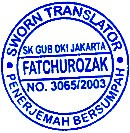 Emotional Self Awareness1Atasan saya menghargai nilai-nilai yang kami terima bersama dalam pekerjaanMy boss values the values we share at workSelf AwarenessEmotional Self Awareness2Atasan saya mampu melihat gambaran besar terhadap situasi yang kompleks dan mengetahui cara terbaik untuk menghadapinyaMy boss is able to see the big picture of complex situations and knows how best to deal with themSelf AwarenessEmotional Self Awareness3Atasan saya lugas dan apa adanya untuk bicara secara terbuka mengenai visi dan emosinyaMy boss is simple and straightforward to talk openly about his vision and emotionsSelf AwarenessAccurate Self Assessment4Atasan saya selalu terbuka untuk mempelajari hal-hal baruMy boss is always open to learning new thingsSelf AwarenessAccurate Self Assessment5Atasan saya menerima kritik dan masukan-masukan yang membangunMy boss is willing to accept constructive criticism and suggestionsSelf AwarenessAccurate Self Assessment6Atasan saya memiliki pengetahuan diri yang baikdan membantunya untuk mengenali kapan saat yang tepat untuk meminta bantuanMy boss has good self-knowledge and helps him to recognize when to ask for helpSelf AwarenessSelf Confidence7Atasan saya menerima tugas-tugas yang sulit dengan mengetahui bahwa Ia dapat memenuhi harapannyaMy boss accepted difficult assignments knowing that He could live up to his expectationsSelf AwarenessSelf Confidence8Atasan saya memiliki kepercayaan diri yang membuatnya menonjol dalam kelompokMy boss has confidence that makes him stand out in the groupSelf ManagementEmotional Self Control9Atasan saya tetap tenang dan berpikiran jernih saat menghadapi tekanan yang tinggi atau kondisi krisisMy boss remains calm and clearheaded when faced with high pressure or crisis conditionsSelf ManagementEmotional Self Control10Atasan saya tetap dapat mengendalikan diri saat menghadapi situasi yang sulitMy boss can still control himself when faced with difficult situationsSelf ManagementTransparency11Atasan saya mengakui kesalahan dan kecerobohannya secara terbukaMy boss publicly acknowledged his mistakes and carelessnessSelf ManagementTransparency12Atasan saya mengonfrontasi langsung perilaku orang lain yang tidak beretika, daripada menutupinyaMy boss confronted the other person's unethical behavior head-on, rather than covering it upSelf ManagementAdaptability13Atasan saya luwes dalam beradaptasi dengan tantangan baru dalam lingkungan kerjaMy boss is flexible in adapting to new challenges in the work environmentSelf ManagementAdaptability14Atasan saya dapat melakukan berbagai tugas secara bersamaan tanpa kehilangan konsentrasi atau energiMy boss can perform multiple tasks simultaneously without losing concentration or energySelf ManagementAdaptability15Atasan saya senantiasa memperbarui diri dengan hal-hal baru sesuai perubahan kebutuhan di lingkungan kerjaMy boss is constantly updating himself with new things according to changing needs in the work environmentSelf ManagementAchievement16Atasan saya membuat sasaran yang terukur namun menantang bagi dirinya sendiriMy boss set measurable but challenging goals for himselfSelf ManagementAchievement17Atasan saya membuat sasaran yang terukur namun menantang bagi karyawannyaMy boss set measurable but challenging goals for his employeesSelf ManagementAchievement18Atasan saya mampu mengambil resiko yang telah diperhitungkanMy boss was able to take calculated risksSelf ManagementAchievement19Atasan saya memiliki standar yang tinggi bagi dirinya sendiriMy boss has high standards for himselfSelf ManagementAchievement20Atasan saya memiliki standar yang tinggi bagi karyawannyaMy boss has high standards for his employeesSelf ManagementInitiative21Atasan saya senantiasa mengambil kesempatan yang ada daripada hanya menunggu kesempatan itu datangMy boss always takes the opportunities that exist rather than just waiting for them to comeSelf ManagementInitiative22Atasan saya secara aktif menciptakan kemungkinan pekerjaan di masa mendatangMy boss is actively creating future job possibilitiesSelf ManagementInitiative23Atasan saya tidak ragu untuk memangkas hambatan-hambatan birokrasiMy boss did not hesitate to cut bureaucratic barriersSelf ManagementInitiative24Atasan saya mengambil tanggung jawab untuk menciptakan kemungkinan pekerjaan di masa mendatangMy boss took responsibility for creating future job possibilitiesSelf ManagementOptimism25Atasan saya selalu melihat sesuatu dari sisi yang positifMy boss always sees things in a positive lightSelf ManagementOptimism26Atasan saya meilihat orang lain dari sisi positifnya daripada dari sisi negatifnyaMy boss sees others on the positive side rather than the negative sideSelf ManagementOptimism27Atasan saya menghrapkan kinerja yang terbaik dari bawahannyaMy boss expects the best performance from his subordinatesSelf ManagementOptimism28Ketika meengalami kemunduran, atasan saya selalu melihat itu sebagai sebuah peluang daripada ancamanWhen experiencing setbacks, my boss always saw it as an opportunity rather than a threatSocial AwarenessEmpathy29Atasan saya mendengarkan orang lain dengan penuh perhatian dan dapat memahami sudut pandang orang lainMy boss listens attentively to others and can understand the other person's point of viewSocial AwarenessEmpathy30Atasan saya dapat bergaul dengan orang-orang dari berbagai macam latar belakang atau budaya yang berbedaMy boss can hang out with people from many different backgrounds or culturesSocial AwarenessOrganizational Awareness31Atasan saya dapat memahami peta politik yang terjadi di organisasinyaMy boss can understand the political map that occurs in his organizationSocial AwarenessOrganizational Awareness32Atasan saya dapat memahami panduan nilai-nilai dan aturan tidak tertulis yang berlaku di organisasinyaMy boss can understand the values guidelines and unwritten rules that apply in the organizationSocial AwarenessService33Atasan saya melihat bahwa orang yang secara langsung berhubungan dengan kliennya (konsumen dan stakeholder) dapat mempertahankan hubungan tersebut dengan baikMy boss saw that people who had direct contact with their clients (consumers and stakeholders) were able to maintain these relationships wellSocial AwarenessService34Atasan saya memantau kepuasan klien (konsumen dan stakeholder) dengan cermatMy boss closely monitors client (consumer and stakeholder) satisfactionSocial AwarenessService35Atasan saya memastikan bahwa klien (konsumen dan stakeholder) memperoleh apa yang mereka butuhkanMy boss makes sure that clients (consumers and stakeholders) get what they needSocial ManagementInsporational Leadership36Atasan saya menawarkan tujuan yang sama di luar tugas sehari-hari, menjadikan pekerjaan lebih menarikMy boss offered me the same goals outside of everyday tasks, making work more attractiveSocial ManagementInsporational Leadership37Atasan saya dapat menjelaskan secara nyata keinginannya kepada bawahannyaMy boss can clearly explain his wishes to his subordinatesSocial ManagementInsporational Leadership38Atasan saya dapat mengartikulasikan misi bersama sedemikian rupa sehingga dapat mengisnpirasi bawahan untuk mengikutinyaMy boss can articulate a common mission in such a way as to inspire subordinates to follow itSocial ManagementInfluence39Atasan saya dapat menemukan cara yang tepat membuat pendengarnya tertarikMy boss can find a way to get his audience interestedSocial ManagementInfluence40Atasan saya mengetahui cara memperoleh berbagai dukungan untuk inisiatif-inisiatif baruMy boss knows how to get a variety of support for new initiativesSocial ManagementInfluence41Atasan saya dapat berbicara secara persuasif untuk berbagai hal yang menurutnya pentingMy boss can speak persuasively on things he thinks are importantSocial ManagementDeveloping Others42Atasan saya menunjukkan keinginannya dengan sungguh-sungguh dalam membantu bawahannyaMy boss shows his sincere desire to help his subordinatesSocial ManagementDeveloping Others43Atasan saya memahami tujuan, kelebihan, dan kekurangan bawahannyaMy boss understands the goals, strengths, and weaknesses of his subordinatesSocial ManagementDeveloping Others44Atasan saya bersedia memberikan masukan dengan tepat waktu dan membangunMy boss is willing to provide timely and constructive feedbackSocial ManagementChange Catalyst45Atasan saya sangat mendukung perubahan, meski menghadapi bebagai perlawanan/tantanganMy boss is very supportive of change, despite facing various set-offs / challengesSocial ManagementChange Catalyst46Atasan saya memberikan argumen yang menyakinkan untuk hal-hal yang menurutnya pentingMy boss gave convincing arguments for things he thought were importantSocial ManagementChange Catalyst47Atasan saya dapat mencari cara-cara yang praktis untuk mengatasi hambatan dalam perubahanMy boss can look for practical ways to overcome barriers to changeSocial ManagementConflict Management48Atasan saya dapat menyelesaikan perselisihan yang terjadi di antara bawahannyaMy boss can resolve disputes that occur between his subordinatesSocial ManagementConflict Management49Dalam situasi perselisihan, atasan saya dapat menenangkan semua pihak dan memahami adanya perbedaan sudut pandangIn a dispute situation, my boss can calm everyone and understand that there are different points of viewSocial ManagementTeamwork and Collaboration50Atasan saya suka bekerja dalam timMy boss likes to work in teamsSocial ManagementTeamwork and Collaboration51Atasan saya dapat menarik orang lain untuk memberikan komitmen mereka secara aktif dan antusias untuk upaya bersama.My boss can attract others to give their commitment actively and enthusiastically for the joint effort.Dimensi Emotional LeadershipIndikator / Kompetensi DimensiNomor ItemSintesis Hasil Adaptasi (Forward Translation)Backward Translation (dalam Bahasa Inggris)Self Awareness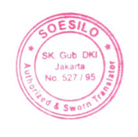 Emotional Self Awareness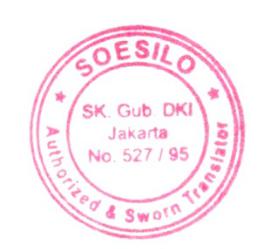 1Atasan saya menghargai nilai-nilai yang kami terima bersama dalam pekerjaanMy superior respects the commonly accepted values at workSelf AwarenessEmotional Self Awareness2Atasan saya mampu melihat gambaran besar terhadap situasi yang kompleks dan mengetahui cara terbaik untuk menghadapinyaMy superior is able to see the big picture of any complex situation and know the best way to address itSelf AwarenessEmotional Self Awareness3Atasan saya lugas dan apa adanya untuk bicara secara terbuka mengenai visi dan emosinyaMy superior is straightforward and authentic to speak openly about his vision and emotionsSelf AwarenessAccurate Self Assessment4Atasan saya selalu terbuka untuk mempelajari hal-hal baruMy superior is always open-minded in learning new thingsSelf AwarenessAccurate Self Assessment5Atasan saya menerima kritik dan masukan-masukan yang membangunMy superior accepts constructive criticism and feedbackSelf AwarenessAccurate Self Assessment6Atasan saya memiliki pengetahuan diri yang baik dan membantunya untuk mengenali kapan saat yang tepat untuk meminta bantuanMy superior’s good self-knowledge helps him to identify the right time to ask for helpSelf AwarenessSelf Confidence7Atasan saya menerima tugas-tugas yang sulit dengan mengetahui bahwa Ia dapat memenuhi harapannyaMy superior accepts hard tasks knowing that he can meet the expectationSelf AwarenessSelf Confidence8Atasan saya memiliki kepercayaan diri yang membuatnya menonjol dalam kelompokMy superior has self-confidence making him stand out in the groupSelf ManagementEmotional Self Control9Atasan saya tetap tenang dan berpikiran jernih saat menghadapi tekanan yang tinggi atau kondisi krisisMy superior remains calm and clear minded when faced with high pressure and crisisSelf ManagementEmotional Self Control10Atasan saya tetap dapat mengendalikan diri saat menghadapi situasi yang sulitMy superior has self-control when faced with hard situationSelf ManagementTransparency11Atasan saya mengakui kesalahan dan kecerobohannya secara terbukaMy superior admits his mistakes and oversights overtlySelf ManagementTransparency12Atasan saya mengonfrontasi langsung perilaku orang lain yang tidak beretika, daripada menutupinyaMy superior straightforwardly confronts others' unethical behavior, rather than covers it up Self ManagementAdaptability13Atasan saya luwes dalam beradaptasi dengan tantangan baru dalam lingkungan kerjaMy superior flexibly adapts to new challenges in the work environmentSelf ManagementAdaptability14Atasan saya dapat melakukan berbagai tugas secara bersamaan tanpa kehilangan konsentrasi atau energiMy superior can perform multiple tasks simultaneously without losing concentration or energySelf ManagementAdaptability15Atasan saya senantiasa memperbarui diri dengan hal-hal baru sesuai perubahan kebutuhan di lingkungan kerjaMy superior constantly updates himself according to changing needs in the work environmentSelf ManagementAchievement16Atasan saya membuat sasaran yang terukur namun menantang bagi dirinya sendiriMy superior sets measurable but challenging goals to himselfSelf ManagementAchievement17Atasan saya membuat sasaran yang terukur namun menantang bagi karyawannyaMy superior sets measurable but challenging goals to his subordinatesSelf ManagementAchievement18Atasan saya mampu mengambil resiko yang telah diperhitungkanMy superior is able to take calculated risksSelf ManagementAchievement19Atasan saya memiliki standar yang tinggi bagi dirinya sendiriMy superior has high standard for himself Self ManagementAchievement20Atasan saya memiliki standar yang tinggi bagi karyawannyaMy superior has high standard for his subordinatesSelf ManagementInitiative21Atasan saya senantiasa mengambil kesempatan yang ada daripada hanya menunggu kesempatan itu datangMy superior always seizes the existing opportunities rather than simply waits for them to comeSelf ManagementInitiative22Atasan saya secara aktif menciptakan kemungkinan pekerjaan di masa mendatangMy superior actively creates future work possibilitiesSelf ManagementInitiative23Atasan saya tidak ragu untuk memangkas hambatan-hambatan birokrasiMy superior does not hesitate to cut through bureaucratic obstaclesSelf ManagementInitiative24Atasan saya mengambil tanggung jawab untuk menciptakan kemungkinan pekerjaan di masa mendatangMy superior takes responsibility to create future work possibilitiesSelf ManagementOptimism25Atasan saya selalu melihat sesuatu dari sisi yang positifMy superior always sees things positivelySelf ManagementOptimism26Atasan saya meilihat orang lain dari sisi positifnya daripada dari sisi negatifnyaMy superior sees other people in the positive rather than the negative sideSelf ManagementOptimism27Atasan saya menghrapkan kinerja yang terbaik dari bawahannyaMy superior expects the best performance of his subordinatesSelf ManagementOptimism28Ketika mengalami kemunduran, atasan saya selalu melihat itu sebagai sebuah peluang daripada ancamanMy superior always sees an opportunity rather than a threat in a setbackSocial AwarenessEmpathy29Atasan saya mendengarkan orang lain dengan penuh perhatian dan dapat memahami sudut pandang orang lainMy superior listens attentively and can understand the other person's perspectiveSocial AwarenessEmpathy30Atasan saya dapat bergaul dengan orang-orang dari berbagai macam latar belakang atau budaya yang berbedaMy superior can get along with people of diverse backgrounds or from other culturesSocial AwarenessOrganizational Awareness31Atasan saya dapat memahami peta politik yang terjadi di organisasinyaMy superior can understand the political forces in his organizationSocial AwarenessOrganizational Awareness32Atasan saya dapat memahami panduan nilai-nilai dan aturan tidak tertulis yang berlaku di organisasinyaMy superior is able to understand the values guidelines and unwritten rules that apply in his organizationSocial AwarenessService33Atasan saya melihat bahwa orang yang secara langsung berhubungan dengan kliennya (konsumen dan stakeholder) dapat mempertahankan hubungan tersebut dengan baikMy superior sees that people directly in touch with their clients (consumers and stakeholders) are able to maintain these relationships wellSocial AwarenessService34Atasan saya memantau kepuasan klien (konsumen dan stakeholder) dengan cermatMy superior monitors clients (consumers and stakeholders) satisfaction carefullySocial AwarenessService35Atasan saya memastikan bahwa klien (konsumen dan stakeholder) memperoleh apa yang mereka butuhkanMy superior ensures that clients (consumers and stakeholders) get what they needSocial ManagementInspirational Leadership36Atasan saya menawarkan tujuan yang sama di luar tugas sehari-hari, menjadikan pekerjaan lebih menarikMy superior offers the common goals beyond the day-to-day tasks, making work more excitingSocial ManagementInspirational Leadership37Atasan saya dapat menjelaskan secara nyata keinginannya kepada bawahannyaMy superior can clearly explain his intention to his subordinatesSocial ManagementInspirational Leadership38Atasan saya dapat mengartikulasikan misi bersama sedemikian rupa sehingga dapat menginspirasi bawahan untuk mengikutinyaMy superior can describe the joint mission in such a way that can inspire the subordinates to follow itSocial ManagementInfluence39Atasan saya dapat menemukan cara yang tepat membuat pendengarnya tertarikMy superior can find a way to get his audience interestedSocial ManagementInfluence40Atasan saya mengetahui cara memperoleh berbagai dukungan untuk inisiatif-inisiatif baruMy superior knows how to get various support for new initiativesSocial ManagementInfluence41Atasan saya dapat berbicara secara persuasif untuk berbagai hal yang menurutnya pentingMy superior can speak persuasively on things he thinks are importantSocial ManagementDeveloping Others42Atasan saya menunjukkan keinginannya dengan sungguh-sungguh dalam membantu bawahannyaMy superior shows his sincere desire to help his subordinatesSocial ManagementDeveloping Others43Atasan saya memahami tujuan, kelebihan, dan kekurangan bawahannyaMy superior understands the goals, strengths, and weaknesses of his subordinatesSocial ManagementDeveloping Others44Atasan saya bersedia memberikan masukan dengan tepat waktu dan membangunMy superior is willing to provide timely and constructive feedbackSocial ManagementChange Catalyst45Atasan saya sangat mendukung perubahan, meski menghadapi bebagai perlawanan/tantanganMy superior is very supportive of change, despite facing various oppositions/challengesSocial ManagementChange Catalyst46Atasan saya memberikan argumen yang menyakinkan untuk hal-hal yang menurutnya pentingMy superior provides convincing arguments for things he thinks are importantSocial ManagementChange Catalyst47Atasan saya dapat mencari cara-cara yang praktis untuk mengatasi hambatan dalam perubahanMy superior can find the practical ways to overcome obstacles to changeSocial ManagementConflict Management48Atasan saya dapat menyelesaikan perselisihan yang terjadi di antara bawahannyaMy superior can resolve disputes between his subordinatesSocial ManagementConflict Management49Dalam situasi perselisihan, atasan saya dapat menenangkan semua pihak dan memahami adanya perbedaan sudut pandangIn a dispute situation, my superior can calm everyone and understand that there are different perspectivesSocial ManagementTeamwork and Collaboration50Atasan saya suka bekerja dalam timMy superior likes to work in teamsSocial ManagementTeamwork and Collaboration51Atasan saya dapat menarik orang lain untuk memberikan komitmen mereka secara aktif dan antusias untuk upaya bersama.My superior can attract others to give their commitment actively and enthusiastically for the joint effort.No.DimensiIndikator / Kompetensi dalam DimensiAitem (dalam Bahasa Indonesia, hasil adaptasi)Nomor AitemJumlah Aitem1.Self AwarenessEmotional Self AwarenessAtasan saya menghargai nilai-nilai yang kami terima bersama dalam pekerjaanAtasan saya mampu melihat gambaran besar terhadap situasi yang kompleks dan mengetahui cara terbaik untuk menghadapinyaAtasan saya lugas dan apa adanya untuk bicara secara terbuka mengenai visi dan emosinya1, 2, 33Accurate Self AssessmentAtasan saya selalu terbuka untuk mempelajari hal-hal baruAtasan saya menerima kritik dan masukan-masukan yang membangunAtasan saya memiliki pengetahuan diri yang baik dan membantunya untuk mengenali kapan saat yang tepat untuk meminta bantuan4, 5, 63Self ConfidenceAtasan saya menerima tugas-tugas yang sulit dengan mengetahui bahwa Ia dapat memenuhi harapannyaAtasan saya memiliki kepercayaan diri yang membuatnya menonjol dalam kelompok7, 822.Self ManagementEmotional Self ControlAtasan saya tetap tenang dan berpikiran jernih saat menghadapi tekanan yang tinggi atau kondisi krisisAtasan saya tetap dapat mengendalikan diri saat menghadapi situasi yang sulit9, 102TransparencyAtasan saya mengakui kesalahan dan kecerobohannya secara terbukaAtasan saya mengonfrontasi langsung perilaku orang lain yang tidak beretika, daripada menutupinya11, 122AdaptabilityAtasan saya luwes dalam beradaptasi dengan tantangan baru dalam lingkungan kerjaAtasan saya dapat melakukan berbagai tugas secara bersamaan tanpa kehilangan konsentrasi atau energyAtasan saya senantiasa memperbarui diri dengan hal-hal baru sesuai perubahan kebutuhan di lingkungan kerja13, 14, 153AchievementAtasan saya membuat sasaran yang terukur namun menantang bagi dirinya sendiriAtasan saya membuat sasaran yang terukur namun menantang bagi karyawannyaAtasan saya mampu mengambil resiko yang telah diperhitungkaAtasan saya memiliki standar yang tinggi bagi dirinya sendiriAtasan saya memiliki standar yang tinggi bagi karyawannya16, 17, 18, 19, 205InitiativeAtasan saya senantiasa mengambil kesempatan yang ada daripada hanya menunggu kesempatan itu datingAtasan saya secara aktif menciptakan kemungkinan pekerjaan di masa mendatangAtasan saya tidak ragu untuk memangkas hambatan-hambatan birokrasiAtasan saya mengambil tanggung jawab untuk menciptakan kemungkinan pekerjaan di masa mendatang21, 22, 23, 244OptimismAtasan saya selalu melihat sesuatu dari sisi yang positifAtasan saya meilihat orang lain dari sisi positifnya daripada dari sisi negatifnyaAtasan saya menghrapkan kinerja yang terbaik dari bawahannyaKetika mengalami kemunduran, atasan saya selalu melihat itu sebagai sebuah peluang daripada ancaman25, 26, 27, 2843.Social AwarenessEmpathyAtasan saya mendengarkan orang lain dengan penuh perhatian dan dapat memahami sudut pandang orang lainAtasan saya dapat bergaul dengan orang-orang dari berbagai macam latar belakang atau budaya yang berbeda29, 302Organizational AwarenessAtasan saya dapat memahami peta politik yang terjadi di organisasinyaAtasan saya dapat memahami panduan nilai-nilai dan aturan tidak tertulis yang berlaku di organisasinya31, 322ServiceAtasan saya melihat bahwa orang yang secara langsung berhubungan dengan kliennya (konsumen dan stakeholder) dapat mempertahankan hubungan tersebut dengan baikAtasan saya memantau kepuasan klien (konsumen dan stakeholder) dengan cermatAtasan saya memastikan bahwa klien (konsumen dan stakeholder) memperoleh apa yang mereka butuhkan33, 34, 3534.Social ManagementInsporational LeadershipAtasan saya menawarkan tujuan yang sama di luar tugas sehari-hari, menjadikan pekerjaan lebih menarikAtasan saya dapat menjelaskan secara nyata keinginannya kepada bawahannyaAtasan saya dapat mengartikulasikan misi bersama sedemikian rupa sehingga dapat menginspirasi bawahan untuk mengikutinya36, 37, 383InfluenceAtasan saya dapat menemukan cara yang tepat membuat pendengarnya tertarikAtasan saya mengetahui cara memperoleh berbagai dukungan untuk inisiatif-inisiatif baruAtasan saya dapat berbicara secara persuasif untuk berbagai hal yang menurutnya penting39, 40, 413Developing OthersAtasan saya menunjukkan keinginannya dengan sungguh-sungguh dalam membantu bawahannyaAtasan saya memahami tujuan, kelebihan, dan kekurangan bawahannyaAtasan saya bersedia memberikan masukan dengan tepat waktu dan membangun42, 43, 443Change CatalystAtasan saya sangat mendukung perubahan, meski menghadapi bebagai perlawanan/tantanganAtasan saya memberikan argumen yang menyakinkan untuk hal-hal yang menurutnya pentingAtasan saya dapat mencari cara-cara yang praktis untuk mengatasi hambatan dalam perubahan45, 46, 473Conflict ManagementAtasan saya dapat menyelesaikan perselisihan yang terjadi di antara bawahannyaDalam situasi perselisihan, atasan saya dapat menenangkan semua pihak dan memahami adanya perbedaan sudut pandang48, 492Teamwork and CollaborationAtasan saya suka bekerja dalam timAtasan saya dapat menarik orang lain untuk memberikan komitmen mereka secara aktif dan antusias untuk upaya bersama.50, 512Dimensi Emotional LeadershipIndikator / Kompetensi DimensiNomor AitemAitem AsliHasil Adaptasi (hasil sintesis forward translation)Backward TranslationSkor AitemSkor AitemSkor AitemExpert ReviewDimensi Emotional LeadershipIndikator / Kompetensi DimensiNomor AitemAitem AsliHasil Adaptasi (hasil sintesis forward translation)Backward TranslationRRVTRExpert ReviewSelf AwarenessEmotional Self Awareness1My superior respects work community's commonly accepted valuesAtasan saya menghargai nilai-nilai yang kami terima bersama dalam pekerjaanMy superior respects the commonly accepted values at workXAtasan saya menghargai nilainilai yang dimiliki oleh pekerjaSelf AwarenessEmotional Self Awareness2My superior is able to see the big picture in a complex situation and knows the best ways to reactAtasan saya mampu melihat gambaran besar terhadap situasi yang kompleks dan mengetahui cara terbaik untuk menghadapinyaMy superior is able to see the big picture of any complex situation and know the best way to address itXAtasan saya mampu melihat situasi yang kompleks secara keseluruhan dan mengetahui apa yang akan dilakukanSelf AwarenessEmotional Self Awareness3My superior is candid and authentic being able to speak openly about his or her visions and emotionsAtasan saya lugas dan apa adanya untuk bicara secara terbuka mengenai visi dan emosinyaMy superior is straightforward and authentic to speak openly about his vision and emotionsXAtasan saya secara terbuka membicarakan visi dan perasaannyaSelf AwarenessAccurate Self Assessment4My superior is open to learn new things all the timeAtasan saya selalu terbuka untuk mempelajari hal-hal baruMy superior is always open-minded in learning new thingsXSelf AwarenessAccurate Self Assessment5My superior welcomes constructive criticism and feedbackAtasan saya menerima kritik dan masukan-masukan yang membangunMy superior accepts constructive criticism and feedbackXSelf AwarenessAccurate Self Assessment6My superior's good self-knowledge helps him/her to recognize when it is time to ask for helpAtasan saya memiliki pengetahuan diri yang baik dan membantunya untuk mengenali kapan saat yang tepat untuk meminta bantuanMy superior’s good self-knowledge helps him to identify the right time to ask for helpXSelf AwarenessSelf Confidence7My superior welcomes difficult assignments knowing that he or she is able to meet the expectationsAtasan saya menerima tugas-tugas yang sulit dengan mengetahui bahwa Ia dapat memenuhi harapannyaMy superior accepts hard tasks knowing that he can meet the expectationXSelf AwarenessSelf Confidence8My superior has a self-assurance that lets him/her stand out in a groupAtasan saya memiliki kepercayaan diri yang membuatnya menonjol dalam kelompokMy superior has self-confidence making him stand out in the groupXSelf ManagementEmotional Self Control9My superior stays calm and clearheaded under high stress or during a crisisAtasan saya tetap tenang dan berpikiran jernih saat menghadapi tekanan yang tinggi atau kondisi krisisMy superior remains calm and clear minded when faced with high pressure and crisisXSelf ManagementEmotional Self Control10My superior remains unflappable when confronted by a trying situationAtasan saya tetap dapat mengendalikan diri saat menghadapi situasi yang sulitMy superior has self-control when faced with hard situationXSelf ManagementTransparency11My superior openly admits his or her mistakes or faultsAtasan saya mengakui kesalahan dan kecerobohannya secara terbukaMy superior admits his mistakes and oversights overtlyXSelf ManagementTransparency12My superior confronts unethical behaviour in others rather than turn a blind eyeAtasan saya mengonfrontasi langsung perilaku orang lain yang tidak beretika, daripada menutupinyaMy superior straightforwardly confronts others' unethical behavior, rather than covers it up XSelf ManagementAdaptability13My superior is flexible in adapting to new challenges in working lifeAtasan saya luwes dalam beradaptasi dengan tantangan baru dalam lingkungan kerjaMy superior flexibly adapts to new challenges in the work environmentXSelf ManagementAdaptability14My superior is able to juggle demanding situations without losing his or her focus or energyAtasan saya dapat melakukan berbagai tugas secara bersamaan tanpa kehilangan konsentrasi atau energiMy superior can perform multiple tasks simultaneously without losing concentration or energyXSelf ManagementAdaptability15My superior updates him/herself according to the changing demands in working lifeAtasan saya senantiasa memperbarui diri dengan hal-hal baru sesuai perubahan kebutuhan di lingkungan kerjaMy superior constantly updates himself according to changing needs in the work environmentXSelf ManagementAchievement16My superior sets measurable but challenging goals to him/herselfAtasan saya membuat sasaran yang terukur namun menantang bagi dirinya sendiriMy superior sets measurable but challenging goals to himselfXSelf ManagementAchievement17My superior sets measurable but challenging goals to his or her employeesAtasan saya membuat sasaran yang terukur namun menantang bagi karyawannyaMy superior sets measurable but challenging goals to his subordinatesXSelf ManagementAchievement18My superior is able to take calculate risksAtasan saya mampu mengambil resiko yang telah diperhitungkanMy superior is able to take calculated risksXSelf ManagementAchievement19My superior has high standards for him/herselfAtasan saya memiliki standar yang tinggi bagi dirinya sendiriMy superior has high standard for himself XSelf ManagementAchievement20My superior has high standards for his or her employeesAtasan saya memiliki standar yang tinggi bagi karyawannyaMy superior has high standard for his subordinatesXSelf ManagementInitiative21My superior seizes opportunities rather than simply waits for them to comeAtasan saya senantiasa mengambil kesempatan yang ada daripada hanya menunggu kesempatan itu datangMy superior always seizes the existing opportunities rather than simply waits for them to comeXSelf ManagementInitiative22My superior creates actively future work possibilitiesAtasan saya secara aktif menciptakan kemungkinan pekerjaan di masa mendatangMy superior actively creates future work possibilitiesXSelf ManagementInitiative23My superior does not hesitate to cut through bureaucratic obstaclesAtasan saya tidak ragu untuk memangkas hambatan-hambatan birokrasiMy superior does not hesitate to cut through bureaucratic obstaclesXSelf ManagementInitiative24My superior takes responsibility to create work possibilities for the futureAtasan saya mengambil tanggung jawab untuk menciptakan kemungkinan pekerjaan di masa mendatangMy superior takes responsibility to create future work possibilitiesXSelf ManagementOptimism25My superior has an optimistic ―glass half full‖ outlookAtasan saya selalu melihat sesuatu dari sisi yang positifMy superior always sees things positivelyXSelf ManagementOptimism26My superior sees other people in positive rather than in negative lightAtasan saya meilihat orang lain dari sisi positifnya daripada dari sisi negatifnyaMy superior sees other people in the positive rather than the negative sideXSelf ManagementOptimism27My superior expects the best performance of his or her subordinatesAtasan saya menghrapkan kinerja yang terbaik dari bawahannyaMy superior expects the best performance of his subordinatesXSelf ManagementOptimism28My superior sees an opportunity rather than a threat in a setbackKetika mengalami kemunduran, atasan saya selalu melihat itu sebagai sebuah peluang daripada ancamanMy superior always sees an opportunity rather than a threat in a setbackXSocial AwarenessEmpathy29My superior listens attentively and can grasp the other person‘s perspective.Atasan saya mendengarkan orang lain dengan penuh perhatian dan dapat memahami sudut pandang orang lainMy superior listens attentively and can understand the other person's perspectiveXSocial AwarenessEmpathy30My superior is able to get along with people of diverse backgrounds or from other culturesAtasan saya dapat bergaul dengan orang-orang dari berbagai macam latar belakang atau budaya yang berbedaMy superior can get along with people of diverse backgrounds or from other culturesXSocial AwarenessOrganizational Awareness31My superior can understand the political forces at work in his or her organizationAtasan saya dapat memahami peta politik yang terjadi di organisasinyaMy superior can understand the political forces in his organizationXSocial AwarenessOrganizational Awareness32My superior is able to understand the guiding values and unspoken rules that operate among the workers in his or her organizationAtasan saya dapat memahami panduan nilai-nilai dan aturan tidak tertulis yang berlaku di organisasinyaMy superior is able to understand the values guidelines and unwritten rules that apply in his organizationXOrganisas ganti dengan perusahaanSocial AwarenessService33My superior sees that people directly in touch with the customer or client (students, parents) will keep the relationship on the right trackAtasan saya melihat bahwa orang yang secara langsung berhubungan dengan kliennya (konsumen dan stakeholder) dapat mempertahankan hubungan tersebut dengan baikMy superior sees that people directly in touch with their clients (consumers and stakeholders) are able to maintain these relationships wellXSocial AwarenessService34My superior monitors customer or client (students, parents) satisfaction carefullyAtasan saya memantau kepuasan klien (konsumen dan stakeholder) dengan cermatMy superior monitors clients (consumers and stakeholders) satisfaction carefullyXSocial AwarenessService35My superior ensures that customers or clients (students, parents) are getting what they needAtasan saya memastikan bahwa klien (konsumen dan stakeholder) memperoleh apa yang mereka butuhkanMy superior ensures that clients (consumers and stakeholders) get what they needXSocial ManagementInsporational Leadership36My superior offers a sense of common purpose beyond the day-to-day tasks, making work excitingAtasan saya menawarkan tujuan yang sama di luar tugas sehari-hari, menjadikan pekerjaan lebih menarikMy superior offers the common goals beyond the day-to-day tasks, making work more excitingXSocial ManagementInsporational Leadership37My superior is able to embody what he or she asks of his or her subordinatesAtasan saya dapat menjelaskan secara nyata keinginannya kepada bawahannyaMy superior can clearly explain his intention to his subordinatesXSocial ManagementInsporational Leadership38My superior is able to articulate a shared mission in a way that inspires his or her subordinates to followAtasan saya dapat mengartikulasikan misi bersama sedemikian rupa sehingga dapat menginspirasi bawahan untuk mengikutinyaMy superior can describe the joint mission in such a way that can inspire the subordinates to follow itXSocial ManagementInfluence39My superior finds just the right appeal for a given listenerAtasan saya dapat menemukan cara yang tepat membuat pendengarnya tertarikMy superior can find a way to get his audience interestedXSocial ManagementInfluence40My superior knows how to create a network of support for a new initiativeAtasan saya mengetahui cara memperoleh berbagai dukungan untuk inisiatif-inisiatif baruMy superior knows how to get various support for new initiativesXSocial ManagementInfluence41My superior is able to speak persuasively for the things he or she sees importantAtasan saya dapat berbicara secara persuasif untuk berbagai hal yang menurutnya pentingMy superior can speak persuasively on things he thinks are importantXSocial ManagementDeveloping Others42My superior shows a genuine interest in helping his or her subordinatesAtasan saya menunjukkan keinginannya dengan sungguh-sungguh dalam membantu bawahannyaMy superior shows his sincere desire to help his subordinatesXSocial ManagementDeveloping Others43My superior understands his or her subordinates goals, strengths, and weaknessesAtasan saya memahami tujuan, kelebihan, dan kekurangan bawahannyaMy superior understands the goals, strengths, and weaknesses of his subordinatesXSocial ManagementDeveloping Others44My superior is willing to give timely and constructive feedbackAtasan saya bersedia memberikan masukan dengan tepat waktu dan membangunMy superior is willing to provide timely and constructive feedbackXSocial ManagementChange Catalyst45My superior is a strong advocate for change even in the face of oppositionAtasan saya sangat mendukung perubahan, meski menghadapi bebagai perlawanan/tantanganMy superior is very supportive of change, despite facing various oppositions/challengesXSocial ManagementChange Catalyst46My superior is capable of arguing compellingly for the things he or she sees importantAtasan saya memberikan argumen yang menyakinkan untuk hal-hal yang menurutnya pentingMy superior provides convincing arguments for things he thinks are importantXSocial ManagementChange Catalyst47My superior is able to find practical ways to overcome barriers to changeAtasan saya dapat mencari cara-cara yang praktis untuk mengatasi hambatan dalam perubahanMy superior can find the practical ways to overcome obstacles to changeXSocial ManagementConflict Management48My superior is able to solve conflicts between his or her subordinatesAtasan saya dapat menyelesaikan perselisihan yang terjadi di antara bawahannyaMy superior can resolve disputes between his subordinatesXSocial ManagementConflict Management49In conflict situations, my superior is able to draw out all parties and understand the differing perspectivesDalam situasi perselisihan, atasan saya dapat menenangkan semua pihak dan memahami adanya perbedaan sudut pandangIn a dispute situation, my superior can calm everyone and understand that there are different perspectivesXSocial ManagementTeamwork and Collaboration50My superior is a team playerAtasan saya suka bekerja dalam timMy superior likes to work in teamsXAtasan saya adalah pengelola tim yang baikSocial ManagementTeamwork and Collaboration51My superior draws others into active, enthusiastic commitment to the collective effortAtasan saya dapat menarik orang lain untuk memberikan komitmen mereka secara aktif dan antusias untuk upaya bersama.My superior can attract others to give their commitment actively and enthusiastically for the joint effort.XAtasan saya dapat membua anggota tim berkomitmen dan mengeluarkan upaya terbaik untuk kepentingan kelompokNo. AitemAitemRatingRatingRatingRatingKeteranganNo. AitemAitem1234Keterangan1Atasan saya menghargai nilai-nilai yang kami terima bersama dalam pekerjaanX2Atasan saya mampu melihat gambaran besar terhadap situasi yang kompleks dan mengetahui cara terbaik untuk menghadapinyaX3Atasan saya lugas dan apa adanya untuk bicara secara terbuka mengenai visi dan emosinyaX4Atasan saya selalu terbuka untuk mempelajari hal-hal baruX5Atasan saya menerima kritik dan masukan-masukan yang membangunX6Atasan saya memiliki pengetahuan diri yang baik dan membantunya untuk mengenali kapan saat yang tepat untuk meminta bantuanX7Atasan saya menerima tugas-tugas yang sulit dengan mengetahui bahwa Ia dapat memenuhi harapannyaX8Atasan saya memiliki kepercayaan diri yang membuatnya menonjol dalam kelompokXNo. AitemAitemRatingRatingRatingRatingKeteranganNo. AitemAitem1234Keterangan9Atasan saya tetap tenang dan berpikiran jernih saat menghadapi tekanan yang tinggi atau kondisi krisisX10Atasan saya tetap dapat mengendalikan diri saat menghadapi situasi yang sulitX11Atasan saya mengakui kesalahan dan kecerobohannya secara terbukaX12Atasan saya mengonfrontasi langsung perilaku orang lain yang tidak beretika, daripada menutupinyaX13Atasan saya luwes dalam beradaptasi dengan tantangan baru dalam lingkungan kerjaX14Atasan saya dapat melakukan berbagai tugas secara bersamaan tanpa kehilangan konsentrasi atau energiX15Atasan saya senantiasa memperbarui diri dengan hal-hal baru sesuai perubahan kebutuhan di lingkungan kerjaX16Atasan saya membuat sasaran yang terukur namun menantang bagi dirinya sendiriX17Atasan saya membuat sasaran yang terukur namun menantang bagi karyawannyaX18Atasan saya mampu mengambil resiko yang telah diperhitungkanX19Atasan saya memiliki standar yang tinggi bagi dirinya sendiriX20Atasan saya memiliki standar yang tinggi bagi karyawannyaX21Atasan saya senantiasa mengambil kesempatan yang ada daripada hanya menunggu kesempatan itu datangX22Atasan saya secara aktif menciptakan kemungkinan pekerjaan di masa mendatangX23Atasan saya tidak ragu untuk memangkas hambatan-hambatan birokrasiX24Atasan saya mengambil tanggung jawab untuk menciptakan kemungkinan pekerjaan di masa mendatangX25Atasan saya selalu melihat sesuatu dari sisi yang positifX26Atasan saya meilihat orang lain dari sisi positifnya daripada dari sisi negatifnyaX27Atasan saya menghrapkan kinerja yang terbaik dari bawahannyaX28Ketika mengalami kemunduran, atasan saya selalu melihat itu sebagai sebuah peluang daripada ancamanXNo. AitemAitemRatingRatingRatingRatingKeteranganNo. AitemAitem1234Keterangan29Atasan saya mendengarkan orang lain dengan penuh perhatian dan dapat memahami sudut pandang orang lainX30Atasan saya dapat bergaul dengan orang-orang dari berbagai macam latar belakang atau budaya yang berbedaX31Atasan saya dapat memahami peta politik yang terjadi di organisasinyaX32Atasan saya dapat memahami panduan nilai-nilai dan aturan tidak tertulis yang berlaku di organisasinyaX33Atasan saya melihat bahwa orang yang secara langsung berhubungan dengan kliennya (konsumen dan stakeholder) dapat mempertahankan hubungan tersebut dengan baikX34Atasan saya memantau kepuasan klien (konsumen dan stakeholder) dengan cermatX35Atasan saya memastikan bahwa klien (konsumen dan stakeholder) memperoleh apa yang mereka butuhkanXNo. AitemAitemRatingRatingRatingRatingKeteranganNo. AitemAitem1234Keterangan36Atasan saya menawarkan tujuan yang sama di luar tugas sehari-hari, menjadikan pekerjaan lebih menarikX37Atasan saya dapat menjelaskan secara nyata keinginannya kepada bawahannyaX38Atasan saya dapat mengartikulasikan misi bersama sedemikian rupa sehingga dapat menginspirasi bawahan untuk mengikutinyaX39Atasan saya dapat menemukan cara yang tepat membuat pendengarnya tertarikX40Atasan saya mengetahui cara memperoleh berbagai dukungan untuk inisiatif-inisiatif baruX41Atasan saya dapat berbicara secara persuasif untuk berbagai hal yang menurutnya pentingX42Atasan saya menunjukkan keinginannya dengan sungguh-sungguh dalam membantu bawahannyaX43Atasan saya memahami tujuan, kelebihan, dan kekurangan bawahannyaX44Atasan saya bersedia memberikan masukan dengan tepat waktu dan membangunX45Atasan saya sangat mendukung perubahan, meski menghadapi bebagai perlawanan/tantanganX46Atasan saya memberikan argumen yang menyakinkan untuk hal-hal yang menurutnya pentingX47Atasan saya dapat mencari cara-cara yang praktis untuk mengatasi hambatan dalam perubahanX48Atasan saya dapat menyelesaikan perselisihan yang terjadi di antara bawahannyaX49Dalam situasi perselisihan, atasan saya dapat menenangkan semua pihak dan memahami adanya perbedaan sudut pandangX50Atasan saya suka bekerja dalam timX51Atasan saya dapat menarik orang lain untuk memberikan komitmen mereka secara aktif dan antusias untuk upaya bersama.XRekomendasi secara keseluruhan terhadap alat ukur :Perbaiki sesuai rekomendasiReliability StatisticsReliability StatisticsReliability StatisticsReliability StatisticsCronbach's AlphaCronbach's Alpha Based on Standardized ItemsN of Items.968.96851Item-Total StatisticsItem-Total StatisticsItem-Total StatisticsItem-Total StatisticsItem-Total StatisticsItem-Total StatisticsItem-Total StatisticsScale Mean if Item DeletedScale Variance if Item DeletedCorrected Item-Total CorrelationSquared Multiple CorrelationCronbach's Alpha if Item DeletedITEM 1196.31851.239.607..968ITEM 2196.36849.150.634..968ITEM 3196.39850.463.564..968ITEM 4196.34848.896.557..968ITEM 5196.43845.153.663..967ITEM 6196.49849.969.544..968ITEM 7196.44850.566.606..968ITEM 8196.15855.871.509..968ITEM 9196.52837.686.682..967ITEM 10196.46844.355.652..968ITEM 11196.87838.454.639..968ITEM 12196.78861.092.289..969ITEM 13196.35848.088.667..967ITEM 14196.63852.834.487..968ITEM 15196.36850.068.631..968ITEM 16196.56848.436.607..968ITEM 17196.54851.285.510..968ITEM 18196.47842.133.700..967ITEM 19196.30863.563.335..969ITEM 20196.30867.260.287..969ITEM 21196.26851.313.566..968ITEM 22196.43845.481.628..968ITEM 23196.88840.650.577..968ITEM 24196.51851.769.524..968ITEM 25196.54843.838.634..968ITEM 26196.53853.027.490..968ITEM 27195.78871.009.303..968ITEM 28196.95847.380.591..968ITEM 29196.53843.486.642..968ITEM 30196.11856.993.510..968ITEM 31196.37850.834.574..968ITEM 32196.29854.017.541..968ITEM 33196.25856.378.514..968ITEM 34196.38847.543.653..968ITEM 35196.20851.917.641..968ITEM 36196.79843.779.622..968ITEM 37196.43839.999.714..967ITEM 38196.45839.884.778..967ITEM 39196.50842.957.687..967ITEM 40196.46848.132.662..967ITEM 41196.33847.435.673..967ITEM 42196.55835.590.750..967ITEM 43196.58841.422.667..967ITEM 44196.40839.723.782..967ITEM 45196.49844.969.693..967ITEM 46196.26849.310.730..967ITEM 47196.47837.463.730..967ITEM 48196.73843.633.649..968ITEM 49196.66845.049.659..967ITEM 50196.61838.238.691..967ITEM 51196.51837.510.743..967